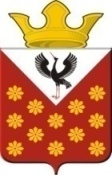 Российская Федерация                                            Свердловская область                         Байкаловский районДУМАКраснополянского сельского поселения 46 - заседание   3 - го созываот  29  июня 2017  года  №  245 О  внесении изменений в Правила землепользования и застройки Краснополянского сельского поселения  Руководствуясь Градостроительным кодексом  Российской федерации от 29.12.2004г № 190 ФЗ, с учетом требований Федерального закона от 3.06.2016 года № 373 – ФЗ, Федеральным законом от 29.12.2004 № 191-ФЗ "О введении в действие Градостроительного кодекса Российской Федерации", Федеральным законом от 06.10.2003 № 131-ФЗ «Об общих принципах организации местного самоуправления в Российской Федерации», Приказом Минэкономразвития России от 01.09.2014 № 540 "Об утверждении классификатора видов разрешенного использования земельных участков", предписанием Министерства строительства и развития инфраструктуры Свердловской области «Об устранении выявленных нарушений законодательства о градостроительной деятельности», Уставом Краснополянского сельского поселения, Дума муниципального образования Краснополянского сельского поселения  РЕШИЛА:Внести изменения в правила землепользования и застройки Краснополянского сельского поселения в части касающейся отображения видов разрешенного использования земельных участков и объектов капитального строительства, предельных( минимальных и (или) максимальных) размеров строительства и предельных (минимальных и (или) максимальных размеров земельных участков и предельных размеров и предельных параметров разрешенного строительства реконструкции объектов капитального строительства:а) главу 2  градостроительного регламента села Краснополянское Краснополянского сельского поселения изложить в следующей редакции:          Глава 2. Зональные регламенты целевого использования территории села Краснополянское                                                 Статья 3.  Ж – Жилые зоны                1.  Жилые  зоны  предназначены  в  качестве  основной  функции  для  постоянного проживания  населения  и  с  этой  целью  подлежат  застройке  многоквартирными  жилыми домами  малой  и  средней  этажности,  жилыми  домами  с  приквартирными  земельными участками и без таковых, индивидуальными жилыми домами с приусадебными земельными  участками.             2.  В  жилых  зонах  допускается  в  качестве  сопутствующей  функции  размещение  отдельно  стоящих,  встроено-пристроенных  объектов  социального  и  культурно-бытового обслуживания  населения,  в  основном,  данного  жилого  образования,  культовых  зданий, автостоянок, промышленных и коммунально-складских объектов, для которых не требуется  организация санитарно-защитных зон.            3.  В  пределах  жилых  зон  предусматриваются  территории  общественных  центров  обслуживания населения.                              Статья 4.  Ж-1 - Зона индивидуальной жилой застройки       1. Территории, застроенные или планируемые к застройке индивидуальными жилыми домами с приусадебными участками с отдельно стоящими объектами обслуживания.       2.  Режим  использования  приквартирных  участков  определяется  градостроительной  документацией с учетом законодательства Российской Федерации.В районах усадебной застройки расстояние от окон жилых помещений (комнат,  кухонь  и  веранд)  до  стен  дома  и  хозяйственных  построек  (сарая,  гаража,  бани), расположенных  на  соседних  земельных  участках,  по  санитарным  и  бытовым  условиям   должно быть не менее 6 м, а расстояние  от окон жилых помещений до сарая для скота и птицы не менее 15 м.Хозяйственные постройки следует размещать от границы участка на расстоянии не менее 1м. Размещение объектов пожарной охраны в соответствии с СНиП 2.04.02.-84                                   Статья 5.  ОД – Общественно-деловые зоны 1.  Общественно-деловые  зоны  предназначены  для  преимущественного  размещения объектов  здравоохранения,  культуры,  просвещения,  связи,  торговли,  общественного питания,  бытового  обслуживания,  коммерческой  деятельности,  а  также  учреждений среднего  профессионального и  высшего  образования,  научно-исследовательских,  административных  учреждений,  культовых  объектов,  центров  деловой,  финансовой  и общественной  активности,  стоянок  автомобильного  транспорта  и  иных  зданий  2.  Застройка  территории  может  осуществляться  многофункциональными комплексными  объектами  (ОДК)  и  специализированными  объектами  (ОДС)  общественно-делового назначения.                      Статья 6.  ОДК  – Общественно-деловая зона (комплексная)Общественно- деловая зона территории, предназначенные для размещения административных, деловых, банковских, торговых зданий многофункционального назначения, а также парковок, обслуживающих эти здания.  Предельные (минимальные и (или) максимальные) размеры земельных участков, предельные параметры разрешенного строительства, реконструкции объектов капитального строительства не подлежат установлению.  Статья 8. ОДС-8 – Зона образовательных и воспитательных учреждений Зона размещения детских садов, школ, учреждений дополнительного образования.Предельные (минимальные и (или) максимальные) размеры земельных участков, предельные параметры разрешенного строительства, реконструкции объектов капитального строительства не подлежат установлению.      Условные виды разрешенного использования не подлежат установлению                     Статья 9. И – Зоны объектов инженерной инфраструктуры Территории, предназначенные для размещения головных объектов инженерной инфраструктуры. Режим использования территории определяется в соответствии с назначением объекта согласно требованиям специальных нормативов и правил         Статья 10. И-1 – Зона водообеспечивающих объектов инженерной инфраструктуры Основные виды разрешенного использованияТрубопроводный транспортСпециальное пользование водными объектами Условные виды разрешенного использованияКоммунальное обслуживаниеСкладыСвязьЭнергетикаОбъекты гаражного назначенияВспомогательные виды разрешенного использования Общественное питаниеПредельные (минимальные и (или) максимальные) размеры земельных участков, предельные параметры разрешенного строительства, реконструкции объектов капитального строительства не подлежат установлению.Статья 11    И-3(1) – Зона электрообеспечивающих линейных объектов инженерной  инфраструктуры1. В соответствии с пунктом 3 части 4 статьи 36 Градостроительного кодекса Российской Федерации действие градостроительного регламента не распространяется на земельные участки, занятые линейными объектами. 2. Вдоль линий электропередачи устанавливаются охранные зоны. «Правила установ-ления охранных зон объектов электросетевого хозяйства и особых условий использования земельных участков, расположенных в границах таких  зон», утвержденные постановлением Правительства РФ от 24.02.2009 № 160, определяют виды ограничений использования земельных участков в охранных зонах 3.  Контроль  и  надзор  за  соблюдением  особых  условий  использования  земельных участков,  расположенных  в  границах  охранных  зон  объектов  электросетевого  хозяйства, осуществляет  федеральный  орган  исполнительной  власти,  на  который  возложены  функции по техническому контролю и надзору в электроэнергетикеСтатья 12    КС – Коммунально-складские зоны1. Застройка и использование территории предприятиями, складами, базами, объектами коммунального назначения с технологическими процессами, являющимися источниками выделения производственных вредностей в окружающую среду, и организация санитарно-защитных  зон  от  этих  объектов,  сооружений  и  предприятий.  Отнесение  территории  к определенному классу производится в соответствии с  санитарной классификацией, установ-ленной СанПиН 2.2.1/2.1.1.1200-03.                            Статья 13  КС-5 – Коммунально-складская зона V классаОсновные виды разрешенного использованияОбеспечивающие сельскохозяйственное производство Бытовое обслуживаниеСкладыРынкиКоммунальное обслуживаниеАмбулаторно- ветеринарное обслуживаниеМагазиныРынкиСвязьЭнергетикаУсловно разрешенные виды использованияОбщественное питаниеГостиничное обслуживаниеМагазиныРазвлеченияОбъекты придорожного сервисаОбслуживание автотранспорта Амбулаторно-поликлиническое обслуживаниеВспомогательные виды разрешенного использованияДеловое управлениеОбъекты гаражного назначения Обслуживание транспорта Обеспечение внутреннего порядкаПредельные (минимальные и (или) максимальные) размеры земельных участков, предельные параметры разрешенного строительства, реконструкции объектов капитального строительства не подлежат установлению.                      Статья 14    СХ-6 - Зона сельскохозяйственных угодий Территории  полей,  огородов,  садов  и  плодопитомников,  предназначенных  для выращивания  овощных  и  зерновых  культур,  садовых  деревьев  и  кустарников  без использования пестицидов.Основные виды разрешенного использованияВыращивание зерновых и иных сельскохозяйственных культурОвощеводствоСадоводство                               ПитомникиВедение личного подсобного хозяйства на полевых участкахДля  ведения  крестьянского  (фермерского)  хозяйства  –  максимальная площадь 1500  кв. м  на  каждого; Для садоводства- максимальная площадь участка 1000 кв.м.Ведение личного подсобного хозяйства на полевых участках- минимальная площадь участков  –  0.05 га, максимальная площадь участков – 0.5 га. Для остальных видов предельные (минимальные и (или) максимальные) размеры земельных участков, предельные параметры разрешенного строительства, реконструкции объектов капитального строительства не подлежат установлению.Условные и вспомогательные виды разрешенного использования не подлежат установлению                                     Статья 15      Р – Рекреационные зоны 1.  Рекреационные  зоны  предназначены  для  организации мест  отдыха  населения  и включают в себя парки, сады, городские леса, лесопарки, водные пространства. Статья 16       Р-2 –Зона парков, скверов, городских садовОсновные виды разрешенного использования Общественное питаниеЗемельные участки (территории) общего пользованияОтдыхКоммунальное обслуживаниеВспомогательные виды разрешенного использования Обслуживание автотранспортаПредельные (минимальные и (или) максимальные) размеры земельных участков, предельные параметры разрешенного строительства, реконструкции объектов капитального строительства не подлежат установлению.Условные виды разрешенного использования не подлежат установлению .                        Статья 17         Р-5 – Зона природного ландшафта \1.  Зона  природного  ландшафта  выделена  для  обеспечения  правовых  условий использования  и  сохранения  существующего  природного ландшафта  и  одновременного создания условий для отдыха населения при условии,  что планируемые мероприятия будут осуществляться  с  минимальным  воздействием  на  элементы  окружающей  среды,  при соблюдении  нижеследующих  видов  и  параметров  разрешенного  использования.  В  данную зону можно также относить неудобные для застройки и сельскохозяйственной деятельности территории, в том числе – овраги, болота, приречные территории, территории с нарушенным рельефом. 2.  При  необходимости  застройки  этих  территорий  должно  производиться перезонирование в соответствии с выявленными потребностями. Основные виды разрешенного использованияСпортОтдых (рекреация)Вспомогательные виды разрешенного использованияОбслуживание транспортаПредельные (минимальные и (или) максимальные) размеры земельных участков, предельные параметры разрешенного строительства, реконструкции объектов капитального строительства не подлежат установлению.Условные и вспомогательные виды разрешенного использования не подлежат установлению                             Статья 18        С – Зоны специального назначения 1. Зоны специального назначения предназначены для размещения кладбищ, крематориев, скотомогильников, свалок твердых бытовых отходов и иных объектов хозяйственного назначения,  использование  которых  несовместимо  с  территориальными  зонами  другого назначения. К зонам специального назначения отнесены также зоны военных и других объектов, в отношении территорий которых устанавливается особый режим.                      Статья 19  С(О) 5- Зона специального назначения (особо охраняемая)     Застройка и использование территории особо охраняемыми объектами специального  назначения,  предназначенными  для  погребения  умерших  и  организация  санитарно-защитных зон от этих объектов. Отнесение территории к определенному классу производится  в  соответствии  с  санитарной  классификацией,  установленной  СанПиН 2.2.1/2.1.1.1200-03.      Основные виды разрешенного использованияРитуальная деятельностьПредельные (минимальные и (или) максимальные) размеры земельных участков, предельные параметры разрешенного строительства, реконструкции объектов капитального строительства не подлежат установлению.Условные и вспомогательные виды разрешенного использования не подлежат установлению                                       Статья 20   ЗОП-  Зона общего пользования    1.Территории общего пользования (включая площади,  улицы, проезды, набережные, скверы,  бульвары),  которыми  может  беспрепятственно  пользоваться  неограниченный  круг лиц и которые не подлежат приватизации, а так же могут быть предназначены для прокладки линейных  объектов  транспортной  и  инженерной  инфраструктуры  в  границах  населенных пунктов. Основные виды разрешенного использования             Земельные участки общего пользованияКоммунальное обслуживаниеОбслуживание автотранспорта2.  В  соответствии  с  пунктом 2  частью 4  статьи 36  Градостроительного  кодекса Российской Федерации – действие градостроительного  регламента не распространяется на земельные участки в границах территорий общего пользования.     Предельные (минимальные и (или) максимальные) размеры земельных участков, предельные параметры разрешенного строительства, реконструкции объектов капитального строительства не подлежат установлению.Условные и вспомогательные виды разрешенного использования не подлежат установлению                               Статья 21     ПР-1 – Зона планируемого развития Зона планируемого развития устанавливается для территорий перспективного преоб-разования,  функциональное  использование  и  тип  среды которых  будут  определены  при дальнейшей  разработке  градостроительной  документации.  Зоны  планируемого  развития определены как резерв для застройки. К зонам планируемого развития относятся участки территории населенного пункта, в пределах  которых  не  установлены  границы  земельных  участков.  Границы  и  разрешенные виды землепользования зон перспективного развития не установлены временно (до утвер-ждения генерального плана и другой градостроительной документации). Разрешенные виды и параметры использования объектов недвижимости, а  также допускаемые при выполнении определенных  условий  (требующие  специального  согласования)  устанавливаются  после утверждения соответствующей градостроительной документации.б) главу 2  градостроительного регламента деревни Малая Менщикова Краснополянского сельского поселения изложить в следующей редакции:ГЛАВА 2. Зональные регламенты целевого использования территории деревни Малая Менщикова                                                  Статья 2.1 Ж – Жилые зоны       1.  Жилые  зоны  предназначены  в  качестве  основной  функции  для  постоянного проживания  населения  и  с  этой  целью  подлежат  застройке  многоквартирными  жилыми домами  малой  и  средней  этажности,  жилыми  домами  с  приквартирными  земельными участками и без таковых, индивидуальными жилыми домами с приусадебными земельными участками.       2.  В  жилых  зонах  допускается  в  качестве  сопутствующей  функции  размещение отдельно  стоящих,  встроено-пристроенных  объектов  социального  и  культурно-бытового обслуживания  населения,  в  основном,  данного  жилого  образования,  культовых  зданий, автостоянок, промышленных и коммунально-складских объектов, для которых не требуется  организация санитарно-защитных зон.        3.  В  пределах  жилых  зон  предусматриваются  территории  общественных  центров обслуживания населения.                          2.1.1 Ж-1 - Зона индивидуальной жилой застройки       1. Территории, застроенные или планируемые к застройке индивидуальными жилыми домами с приусадебными участками с отдельно стоящими объектами обслуживания.       2.  Режим  использования  приквартирных  участков  определяется  градостроительной  документацией с учетом законодательства Российской Федерации.В районах усадебной застройки расстояние от окон жилых помещений (комнат, кухонь  и  веранд)  до  стен  дома  и  хозяйственных  построек  (сарая,  гаража,  бани), расположенных  на  соседних  земельных  участках,  по  санитарным  и  бытовым  условиям  должно быть не менее 6 м, а расстояние  от окон жилых помещений до сарая для скота и птицы не менее 15 м.Хозяйственные постройки следует размещать от границы участка на расстоянии не менее 1м. Размещение объектов пожарной охраны в соответствии с СНиП 2.04.02.-84                          2.1.2       Ж-2 Зона застройки малоэтажными жилыми домами   Территории, застроенные или планируемые к застройке многоквартирными (более одной квартиры) домами до 3-х этажей секционного и блокированного типа со встроенными и отдельно стоящими объектами обслуживания.     Предельные (минимальные и (или) максимальные) размеры земельных участков не подлежат установлению.      Расстояния  между  жилыми,  жилыми  и  общественными  зданиями,  а  также, размещаемыми  в  застройке  производственными  зданиями,  следует  принимать  на основании  расчётов  инсоляции  и  освещённости  в  соответствии  требованиям  санитарных правил  и  нормативов  СанПиН II-4-79.       Проходы,  проезды  и  подъезды  к  зданиям,  сооружениям  и  строениям, противопожарные  расстояния  между  ними  должны  соответствовать  требованиям Федерального  закона  от  22  июля  2008  года  №  123-ФЗ  «Технический  регламент  о требованиях пожарной безопасности».        Минимальные  расстояния  между  длинными  сторонами  секционных  жилых зданий высотой 2—3 этажа должны быть не менее 15 м. Расстояние от площадки для  мусоросборников до площадок для игр детей, отдыха взрослых и занятий физкультурой следует принимать не менее 20 м. а от площадок для хозяйственных целей до наиболее удаленного входа в жилое здание - не более 100 м.      В  случаях  нового  строительства  и  развития  застроенных  территорий  жилыми домами  секционного  типа  размещение  площадок  для  мусоросборников  следует предусматривать  на  территориях  общего  пользования  вдоль  проезжей  части  улиц  не  ближе 15 метров от окон дома, но не далее чем 150 м от входа в дом.       При проектировании жилой застройки следует предусматривать размещение площадок, размеры которых и расстояния от них до жилых и общественных зданий соответствуют требованиям СНиП2.07.01-89Статья 2.2. О – Общественно-деловые зоны  Общественно-деловые  зоны  предназначены  для  преимущественного  размещения объектов  здравоохранения,  культуры,  просвещения,  связи,  торговли,  общественного питания,  бытового  обслуживания,  коммерческой  деятельности,  а  также  учреждений среднего  профессионального  и  высшего  образования,  научно-исследовательских, административных  учреждений,  культовых  объектов,  центров  деловой,  финансовой  и общественной  активности,  стоянок  автомобильного  транспорта  и  иных  зданий   О1 – Зона делового, общественного и коммерческого назначения             Основные виды разрешенного использования       Деловое управление МагазиныРынки Общественное питание Бытовое обслуживание Развлечения Банковская и страховая деятельность Связь Культурное развитиеРелигиозное использованиеСпорт Развлечения              Условно разрешенные виды использования      Среднеэтажная жилая застройкаБытовое обслуживаниеГостиничное обслуживание              Вспомогательные виды разрешенного использования Коммунальное обслуживаниеОбъекты гаражного назначения      Земельные участки общего пользования      Обеспечение внутреннего правопорядкаОтдыхРазвлечения Культурное обслуживаниеОбслуживание автотранспорта Религиозное использованиеАмбулаторное поликлиническое обслуживаниеПредельные (минимальные и (или) максимальные) размеры земельных участков, предельные параметры разрешенного строительства, реконструкции объектов капитального строительства не подлежат установлению.2.2.2.  О2  –  Зона  размещения  объектов  социального  и  коммунально-бытового назначения           Основные виды разрешенного использования Амбулаторное поликлиническое обслуживаниеСтационарное медицинское обслуживаниеОбразование и просвещениеДошкольное, начальное и среднее общее образованиеСреднее и высшее профессиональное образованиеКультурное развитие       Бытовое обслуживание       Малоэтажная многоквартирная жилая застройка        Условно разрешенные виды использования МагазинРелигиозное использованиеСоциальное обслуживаниеРынкиРазвлечения       Вспомогательные виды разрешенного использования СпортСвязьГостиничное управление Склады       Бытовое обслуживание       Обслуживание автотранспортаКоммунальное обслуживание энергетикаОбъекты гаражного назначенияОбщественное питание Деловое управлениеПредельные (минимальные и (или) максимальные) размеры земельных участков, предельные параметры разрешенного строительства, реконструкции объектов капитального строительства не подлежат установлению.                       2.2.3. О4 – Общественно-деловая зона специального вида Зона предназначена для размещения административных комплексов.           Основные виды разрешенного использования Общественное управление Обеспечение внутреннего правопорядка          Вспомогательные виды разрешенного использования Коммунальное обслуживание       Объекты гаражного назначенияЗемельные участки общего пользования Стационарное медицинское обслуживаниеСвязьОбслуживание автотранспортаПредельные (минимальные и (или) максимальные) размеры земельных участков, предельные параметры разрешенного строительства, реконструкции объектов капитального строительства не подлежат установлению.     Условные виды разрешенного использования не подлежат установлению                                         Статья      2.3  П 1– Производственная зонаТерритории, предназначенные для размещения промышленных, коммунально-складских предприятий с технологическими процессами, являющимися источниками воздействия на среду обитания и здоровье человека, и организации СЗЗ от этих предприятий.             Основные виды разрешенного использованияЗаготовка древесиныОбеспечение сельскохозяйственного производстваТяжелая промышленностьСтроительная промышленностьЛегкая промышленностьНефтехимическая промышленностьНедропользование                 Вспомогательные виды разрешенного использования Деловое управлениеОбщественное питаниеСкладыКоммунальное обслуживаниеОбслуживание автотранспортаСвязьОбеспечение научной деятельностиЭнергетикаПредельные (минимальные и (или) максимальные) размеры земельных участков, предельные параметры разрешенного строительства, реконструкции объектов капитального строительства не подлежат установлению.      Условные виды разрешенного использования не подлежат установлению.                         Статья      2.4 П 2 – Коммунально-складская зона          Основные виды разрешенного использования Склады Бытовое обслуживание Ветеринарное обслуживаниеАвтоматические телефонные станцииАмбулаторное поликлиническое обслуживаниеМагазиныРынкиОбъекты гаражного назначенияОбеспечение внутреннего порядка         Вспомогательные виды разрешенного использования       Деловое управление Коммунальное обслуживаниеОбслуживание автотранспортаОбщественное питание Производственные объекты класса санитарной вредности не вышеСвязьПредельные (минимальные и (или) максимальные) размеры земельных участков, предельные параметры разрешенного строительства, реконструкции объектов капитального строительства не подлежат установлению.Условные виды разрешенного использования не подлежат установлению  Статья 2.5 И – Зона инженерной инфраструктуры             Застройка  зоны  предприятиями,  зданиями  и  сооружениями,  выполняющими функции инженерного обеспечения территорий, в том числе: Основные виды разрешенного использованияОсновные виды разрешенного использованияТрубопроводный транспортСпециальное пользование водными объектами Вспомогательные виды разрешенного использованияДеловое управлениеКоммунальное обслуживаниеСкладыСвязьЭнергетикаОбъекты гаражного назначенияОбщественное питаниеПредельные (минимальные и (или) максимальные) размеры земельных участков, предельные параметры разрешенного строительства, реконструкции объектов капитального строительства не подлежат установлению.Условные виды разрешенного использования не подлежат установлению.  Статья 2.6  Т – Зона транспортной инфраструктурыТерритории, предназначенные для размещения объектов железнодорожного транспорта в пределах полосы отвода железной дороги, автомобильных дорог  и объектов дорожного сервиса в пределах полос отвода  автомобильных дорог, размещения, хранения и обслуживания транспортных средств, размещения объектов придорожного сервиса вне полосы отвода автомобильной дороги и торговых комплексов. Основные виды разрешенного использованияЖелезнодорожный транспортаОбслуживание автотранспортаОбъекты придорожного сервисаЗемельные участки (территории) общего пользованияВоздушный транспортВспомогательные виды разрешенного использования Деловое управлениеСкладыКоммунальное обслуживаниеГостиничное управлениеОбслуживание АвтотранспортаОбщественное питаниеАмбулаторное поликлиническое обслуживаниеМалоэтажная многоквартирная жилая застройкаПредельные (минимальные и (или) максимальные) размеры земельных участков, предельные параметры разрешенного строительства, реконструкции объектов капитального строительства не подлежат установлению.Условные виды разрешенного использования не подлежат установлению                  Статья 2.7         С х-1- Зона сельскохозяйственных угодий Зона  сельскохозяйственного  использования  предназначена  для  выращивания сельхозпродукции открытым способом.           Основные виды разрешенного использования ОвощеводствоСкотоводствоСадоводство          Вспомогательные виды разрешенного использования Обеспечение сельскохозяйственного производстваДля  ведения  крестьянского  (фермерского)  хозяйства  –  максимальная площадь 1500  кв. м  на  каждого; Для садоводства- максимальная площадь участка 1000 кв.м.Для остальных видов предельные (минимальные и (или) максимальные) размеры земельных участков, предельные параметры разрешенного строительства, реконструкции объектов капитального строительства не подлежат установлениюУсловные виды разрешенного использования не подлежат установлению                                  Статья 2.8        Р – Рекреационные зоны   Рекреационные  зоны  предназначены  для  организации мест  отдыха  населения  и включают в себя парки, сады, городские леса, лесопарки, водные пространства. Основные виды разрешенного использования Общественное питаниеЗемельные участки (территории) общего пользованияОтдыхСпортПриродно – позновательный туризмТуристическое обслуживаниеВспомогательные виды разрешенного использования Обслуживание автотранспортаГостиничное обслуживаниеСвязьКоммунальное обслуживаниеАмбулаторное поликлиническое обслуживаниеМалоэтажная многоквартирная жилая застройкаПредельные (минимальные и (или) максимальные) размеры земельных участков, предельные параметры разрешенного строительства, реконструкции объектов капитального строительства не подлежат установлениюУсловные виды разрешенного использования не подлежат установлению  Статья 2.9 ТОП – территория общего пользования        1.Территории общего пользования (включая площади,  улицы, проезды, набережные, скверы,  бульвары),  которыми  может  беспрепятственно  пользоваться  неограниченный  круг лиц и которые не подлежат приватизации, а так же могут быть предназначены для прокладки линейных  объектов  транспортной  и  инженерной  инфраструктуры  в  границах  населенных пунктов.         2.  В  соответствии  с  пунктом 2  частью 4  статьи 36  Градостроительного  кодекса Российской Федерации – действие градостроительного  регламента не распространяется на земельные участки в границах территорий общего пользования.Основные виды разрешенного использования          Земельные участки общего пользованияКоммунальное обслуживаниеОбслуживание автотранспортаПредельные (минимальные и (или) максимальные) размеры земельных участков, предельные параметры разрешенного строительства, реконструкции объектов капитального строительства не подлежат установлению.Условные и вспомогательные виды разрешенного использования не подлежат установлению.     Ширина  береговой  полосы  водных  объектов  общего  пользования  составляет двадцать  метров,  за  исключением  береговой  полосы  каналов,  а  также  рек  и  ручьев, протяженность  которых  от  истока  до  устья  не  более  чем  десять  километров.  Ширина береговой  полосы  каналов,  а  также  рек  и  ручьев,  протяженность  которых  от  истока  до устья  не  более  чем  десять  километров,  составляет  пять  метров  (ч.6.  ст.6  Водный  кодекс РФ).в) главу 2  градостроительного регламента деревни Ларина Краснополянского сельского поселения изложить в следующей редакции:ГЛАВА 2. Зональные регламенты целевого использования территории деревни Ларина  (Краснополянская территория)                                             Статья 2.1       Ж – Жилые зоны                1.  Жилые  зоны  предназначены  в  качестве  основной  функции  для  постоянного проживания  населения  и  с  этой  целью  подлежат  застройке  многоквартирными  жилыми домами  малой  и  средней  этажности,  жилыми  домами  с  приквартирными  земельными участками и без таковых, индивидуальными жилыми домами с приусадебными земельными участками.             2.  В  жилых  зонах  допускается  в  качестве  сопутствующей  функции  размещение отдельно  стоящих,  встроено-пристроенных  объектов  социального  и  культурно-бытового обслуживания  населения,  в  основном,  данного  жилого  образования,  культовых  зданий, автостоянок, промышленных и коммунально-складских объектов, для которых не требуется организация санитарно-защитных зон.            3.  В  пределах  жилых  зон  предусматриваются  территории  общественных  центров обслуживания населения.                                2.1.1  Ж-1 - Зона индивидуальной жилой застройки         1. Территории, застроенные или планируемые к застройке индивидуальными жилыми домами с приусадебными участками с отдельно стоящими объектами обслуживания.       2.  Режим  использования  приквартирных  участков  определяется  градостроительной  документацией с учетом законодательства Российской Федерации.В районах усадебной застройки расстояние от окон жилых помещений (комнат, кухонь  и  веранд)  до  стен  дома  и  хозяйственных  построек  (сарая,  гаража,  бани), расположенных  на  соседних  земельных  участках,  по  санитарным  и  бытовым  условиям  должно быть не менее 6 м, а расстояние  от окон жилых помещений до сарая для скота и птицы не менее 15 м.Хозяйственные постройки следует размещать от границы участка на расстоянии не менее 1м. Размещение объектов пожарной охраны в соответствии с СНиП 2.04.02.-84                        Статья 2.2. О – Общественно-деловые зоны  Общественно-деловые  зоны  предназначены  для  преимущественного  размещения объектов  здравоохранения,  культуры,  просвещения,  связи,  торговли,  общественного питания,  бытового  обслуживания,  коммерческой  деятельности,  а  также  учреждений среднего  профессионального  и  высшего  образования,  научно-исследовательских, административных  учреждений,  культовых  объектов,  центров  деловой,  финансовой  и общественной  активности,  стоянок  автомобильного  транспорта  и  иных  зданий                   2.2.1. О1 – Зона делового, общественного и коммерческого назначения         Основные виды разрешенного использования        Деловое управление МагазиныРынки Общественное питание  Бытовое обслуживание Развлечения Банковская и страховая деятельность Связь Культурное развитиеРелигиозное использованиеСпорт Развлечения          Условно разрешенные виды использования Среднеэтажная жилая застройкаБытовое обслуживаниеГостиничное обслуживание          Вспомогательные виды разрешенного использования Коммунальное обслуживаниеОбъекты гаражного назначения      Земельные участки общего пользования     Обеспечение внутреннего правопорядкаОтдыхРазвлечения Культурное обслуживаниеОбслуживание автотранспорта Религиозное использованиеАмбулаторное поликлиническое обслуживаниеПредельные (минимальные и (или) максимальные) размеры земельных участков, предельные параметры разрешенного строительства, реконструкции объектов капитального строительства не подлежат установлению.          2.2.2.  О2  –  Зона  размещения  объектов  социального  и  коммунально-бытового  назначения           Основные виды разрешенного использования Амбулаторное поликлиническое обслуживаниеСтационарное медицинское обслуживаниеОбразование и просвещениеДошкольное, начальное и среднее общее образованиеСреднее и высшее профессиональное образованиеКультурное развитие        Бытовое обслуживание      Малоэтажная многоквартирная жилая застройка        Условно разрешенные виды использования МагазинРелигиозное использованиеСоциальное обслуживаниеРынкиРазвлечения          Вспомогательные виды разрешенного использования СпортСвязьГостиничное управление Склады       Бытовое обслуживание       Обслуживание автотранспортаКоммунальное обслуживание энергетикаОбъекты гаражного назначения Общественное питание Деловое управлениеПредельные (минимальные и (или) максимальные) размеры земельных участков, предельные параметры разрешенного строительства, реконструкции объектов капитального строительства не подлежат установлению.                              Статья      2.3 П 2 – Коммунально-складская зона          Основные виды разрешенного использования Склады Бытовое обслуживание Ветеринарное обслуживаниеАвтоматические телефонные станцииАмбулаторное поликлиническое обслуживаниеМагазиныРынкиОбъекты гаражного назначенияОбеспечение внутреннего порядка           Вспомогательные виды разрешенного использования       Деловое управление Коммунальное обслуживаниеОбслуживание автотранспортаОбщественное питание Производственные объекты класса санитарной вредности не вышеСвязьПредельные (минимальные и (или) максимальные) размеры земельных участков, предельные параметры разрешенного строительства, реконструкции объектов капитального строительства не подлежат установлению.     Условные виды разрешенного использования не подлежат установлению.                  Статья 2.4        С х-1- Зона сельскохозяйственных угодий Зона  сельскохозяйственного  использования  предназначена  для  выращивания сельхозпродукции открытым способом.          Основные виды разрешенного использования ОвощеводствоСкотоводствоСадоводство          Вспомогательные виды разрешенного использования Обеспечение сельскохозяйственного производстваДля  ведения  крестьянского  (фермерского)  хозяйства  –  максимальная площадь 1500  кв. м  на  каждого; Для садоводства- максимальная площадь участка 1000 кв.м.Для остальных видов предельные (минимальные и (или) максимальные) размеры земельных участков, предельные параметры разрешенного строительства, реконструкции объектов капитального строительства не подлежат установлению.Условные виды разрешенного использования не подлежат установлению.                       Статья 2.5       Р – Рекреационные зоны   Рекреационные  зоны  предназначены  для  организации мест  отдыха  населения  и включают в себя парки, сады, городские леса, лесопарки, водные пространства.            Основные виды разрешенного использования Общественное питаниеЗемельные участки (территории) общего пользованияОтдыхСпортПриродно –позновательный туризмТуристическое обслуживание           Вспомогательные виды разрешенного использования Обслуживание автотранспортаГостиничное обслуживаниеСвязьКоммунальное обслуживаниеАмбулаторное поликлиническое обслуживаниеМалоэтажная многоквартирная жилая застройкаПредельные (минимальные и (или) максимальные) размеры земельных участков, предельные параметры разрешенного строительства, реконструкции объектов капитального строительства не подлежат установлению.Условные виды разрешенного использования не подлежат установлению.  Статья 2.6  ТОП – территория общего пользования   1.Территории общего пользования (включая площади,  улицы, проезды, набережные, скверы,  бульвары),  которыми  может  беспрепятственно  пользоваться  неограниченный  круг лиц и которые не подлежат приватизации, а так же могут быть предназначены для прокладки линейных  объектов  транспортной  и  инженерной  инфраструктуры  в  границах  населенных пунктов.         2.  В  соответствии  с  пунктом 2  частью 4  статьи 36  Градостроительного  кодекса Российской Федерации – действие градостроительного  регламента не распространяется на земельные участки в границах территорий общего пользования.     Основные виды разрешенного использования          Земельные участки общего пользованияКоммунальное обслуживаниеОбслуживание автотранспортаПредельные (минимальные и (или) максимальные) размеры земельных участков, предельные параметры разрешенного строительства, реконструкции объектов капитального строительства не подлежат установлению.Условные и вспомогательные виды разрешенного использования не подлежат установлению  Ширина  береговой  полосы  водных  объектов  общего  пользования  составляет двадцать  метров,  за  исключением  береговой  полосы  каналов,  а  также  рек  и  ручьев, протяженность  которых  от  истока  до  устья  не  более  чем  десять  километров.  Ширина береговой  полосы  каналов,  а  также  рек  и  ручьев,  протяженность  которых  от  истока  до устья  не  более  чем  десять  километров,  составляет  пять  метров  (ч.6.  ст.6  Водный  кодекс РФ).г) главу 2  градостроительного регламента села Елань Краснополянского сельского поселения изложить в следующей редакции:ГЛАВА 2. Зональные регламенты целевого использования территории села Елань                                          Статья 3       Ж – Жилые зоны                1.  Жилые  зоны  предназначены  в  качестве  основной  функции  для  постоянного проживания  населения  и  с  этой  целью  подлежат  застройке  многоквартирными  жилыми домами  малой  и  средней  этажности,  жилыми  домами  с  приквартирными  земельными участками и без таковых, индивидуальными жилыми домами с приусадебными земельными  участками.             2.  В  жилых  зонах  допускается  в  качестве  сопутствующей  функции  размещение отдельно  стоящих,  встроено-пристроенных  объектов  социального  и  культурно-бытового обслуживания  населения,  в  основном,  данного  жилого  образования,  культовых  зданий, автостоянок, промышленных и коммунально-складских объектов, для которых не требуется организация санитарно-защитных зон.            3.  В  пределах  жилых  зон  предусматриваются  территории  общественных  центров обслуживания населения.                                Статья 4  Ж-1 - Зона индивидуальной жилой застройки         1. Территории, застроенные или планируемые к застройке индивидуальными жилыми домами с приусадебными участками с отдельно стоящими объектами обслуживания.       2.  Режим  использования  приквартирных  участков  определяется  градостроительной  документацией с учетом законодательства Российской Федерации.В районах усадебной застройки расстояние от окон жилых помещений (комнат, кухонь  и  веранд)  до  стен  дома  и  хозяйственных  построек  (сарая,  гаража,  бани), расположенных  на  соседних  земельных  участках,  по  санитарным  и  бытовым  условиям должно быть не менее 6 м, а расстояние  от окон жилых помещений до сарая для скота и птицы не менее 15 м.Хозяйственные постройки следует размещать от границы участка на расстоянии не менее 1м. Размещение объектов пожарной охраны в соответствии с СНиП 2.04.02.-84                                 Статья 5  ОД – Общественно-деловые зоны 1.  Общественно-деловые  зоны  предназначены  для  преимущественного  размещения объектов  здравоохранения,  культуры,  просвещения,  связи,  торговли,  общественного питания,  бытового  обслуживания,  коммерческой  деятельности,  а  также  учреждений среднего  профессионального и  высшего  образования,  научно-исследовательских,  административных  учреждений,  культовых  объектов,  центров  деловой,  финансовой  и общественной  активности,  стоянок  автомобильного  транспорта  и  иных  зданий  2.  Застройка  территории  может  осуществляться  многофункциональными комплексными  объектами  (ОДК)  и  специализированными  объектами  (ОДС)  общественно-делового назначения.                      Статья 6  ОДК  – Общественно-деловая зона (комплексная)Общественно- деловая зона территории, предназначенные для размещения административных, деловых, банковских, торговых зданий многофункционального назначения, а также парковок, обслуживающих эти здания.  Предельные (минимальные и (или) максимальные) размеры земельных участков, предельные параметры разрешенного строительства, реконструкции объектов капитального строительства не подлежат установлению.             Статья 7.  ОДС-2 - Зона лечебно оздоровительных комплексов Зона размещения объектов сферы медицины и здравоохранения.Территории, предназначенные для размещения объектов здравоохранения и социального обслуживания.Предельные (минимальные и (или) максимальные) размеры земельных участков, предельные параметры разрешенного строительства, реконструкции объектов капитального строительства не подлежат установлению.                   Статья 8 ОДС-5   Зона спортивного комплексаТерритории размещения объектов спортивно-оздоровительного назначения.Предельные (минимальные и (или) максимальные) размеры земельных участков, предельные параметры разрешенного строительства, реконструкции объектов капитального строительства не подлежат установлению.Условные виды разрешенного использования не подлежат установлению       Статья 9 ОДС-8 – Зона образовательных и воспитательных учреждений Зона размещения детских садов, школ, учреждений дополнительного образования.Предельные (минимальные и (или) максимальные) размеры земельных участков, предельные параметры разрешенного строительства, реконструкции объектов капитального строительства не подлежат установлению.Условные виды разрешенного использования не подлежат установлению.                Статья 10  П-5   Производственная зона объектов V класса опасностиТерритории, предназначенные для размещения промышленных, коммунально-складских предприятий с технологическими процессами, являющимися источниками воздействия на среду обитания и здоровье человека, и организации СЗЗ от этих предприятий.        Основные виды разрешенного использованияТяжелая промышленностьКоммунальное обслуживаниеПредельные (минимальные и (или) максимальные) размеры земельных участков, предельные параметры разрешенного строительства, реконструкции объектов капитального строительства не подлежат установлению.     Условные и вспомогательные виды разрешенного использования не подлежат установлению                Статья 11  КС-5 – Коммунально-складская зона V класса        Основные виды разрешенного использованияОбеспечивающие сельскогохозяйственное производство Бытовое обслуживаниеСкладыРынкиКоммунальное обслуживаниеАмбулаторно- ветеринарное обслуживаниеМагазиныРынкиСвязьЭнергетика       Условно разрешенные виды использованияОбщественное питаниеГостиничное обслуживаниеМагазиныРазвлеченияОбъекты придорожного сервисаОбслуживание автотранспорта Амбулаторно-поликлиническое обслуживание              Вспомогательные виды разрешенного использованияДеловое управлениеОбъекты гаражного назначения Обслуживание транспорта Обеспечение внутреннего порядкаПредельные (минимальные и (или) максимальные) размеры земельных участков, предельные параметры разрешенного строительства, реконструкции объектов капитального строительства не подлежат установлению.                        Статья 12 СХ – Зоны сельскохозяйственного использованияТерритории, предназначенные для пашни, сенокосов, выращивания плодовых, ягодных, декоративных, овощных культур и картофеля в границах населенных пунктов без права размещения объектов капитального строительства. Отнесение территории к определенному классу производится  в  соответствии  с  санитарной  классификацией, установленной  СанПиН 2.2.1/2.1.1.1200-03.               Статья 13 СХ-6 - Зона сельскохозяйственных угодий Территории  полей,  огородов,  садов  и  плодопитомников,  предназначенных  для выращивания  овощных  и  зерновых  культур,  садовых  деревьев  и  кустарников  без использования пестицидов.           Основные виды разрешенного использования       Выращивание зерновых и иных сельскохозяйственных культурОвощеводствоСадоводствоПитомникиВедение личного подсобного хозяйства на полевых участкахДля  ведения  крестьянского  (фермерского)  хозяйства  –  максимальная площадь 1500  кв. м  на  каждого; Для садоводства- максимальная площадь участка 1000 кв.м.Ведение личного подсобного хозяйства на полевых участках- минимальная площадь участков  –  0.05 га, максимальная площадь участков – 0.5 га. Для остальных видов предельные (минимальные и (или) максимальные) размеры земельных участков, предельные параметры разрешенного строительства, реконструкции объектов капитального строительства не подлежат установлению.     Условные и вспомогательные виды разрешенного использования не подлежат установлению.                            Статья 14 Р-5 – Зона природного ландшафта 1.  Зона  природного  ландшафта  выделена  для  обеспечения  правовых  условий использования  и  сохранения  существующего  природного ландшафта  и  одновременного создания условий для отдыха населения при условии,  что планируемые мероприятия будут осуществляться  с  минимальным  воздействием  на  элементы  окружающей  среды,  при соблюдении  нижеследующих  видов  и  параметров  разрешенного  использования.  В  данную зону можно также относить неудобные для застройки и сельскохозяйственной деятельности территории, в том числе – овраги, болота, приречные территории, территории с нарушенным рельефом. 2.  При  необходимости  застройки  этих  территорий  должно  производиться перезонирование в соответствии с выявленными потребностямиОсновные виды разрешенного использования Общественное питаниеЗемельные участки (территории) общего пользованияОтдыхСпортПредельные (минимальные и (или) максимальные) размеры земельных участков, предельные параметры разрешенного строительства, реконструкции объектов капитального строительства не подлежат установлению.Условные и вспомогательные виды разрешенного использования не подлежат установлению.                   Статья 15 ТОП – территория общего пользования      1.Территории общего пользования (включая площади,  улицы, проезды, набережные, скверы,  бульвары),  которыми  может  беспрепятственно  пользоваться  неограниченный  круг лиц и которые не подлежат приватизации, а так же могут быть предназначены для прокладки линейных  объектов  транспортной  и  инженерной  инфраструктуры  в  границах  населенных пунктов.        2.  В  соответствии  с  пунктом 2  частью 4  статьи 36  Градостроительного  кодекса Российской Федерации – действие градостроительного  регламента не распространяется на земельные участки в границах территорий общего пользования.Основные виды разрешенного использования   Земельные участки общего пользованияКоммунальное обслуживаниеОбслуживание автотранспортаПредельные (минимальные и (или) максимальные) размеры земельных участков, предельные параметры разрешенного строительства, реконструкции объектов капитального строительства не подлежат установлению.Условные и вспомогательные виды разрешенного использования не подлежат установлению . Ширина  береговой  полосы  водных  объектов  общего  пользования  составляет двадцать  метров,  за  исключением  береговой  полосы  каналов,  а  также  рек  и  ручьев, протяженность  которых  от  истока  до  устья  не  более  чем  десять  километров.  Ширина береговой  полосы  каналов,  а  также  рек  и  ручьев,  протяженность  которых  от  истока  до устья  не  более  чем  десять  километров,  составляет  пять  метров  (ч.6.  ст.6  Водный  кодекс РФ).д) главу 2  градостроительного регламента деревни Игнатьева Краснополянского сельского поселения изложить в следующей редакции:ГЛАВА 2. Зональные регламенты целевого использования территории деревни Игнатьева                                  Статья 2.1       Ж – Жилые зоны                1.  Жилые  зоны  предназначены  в  качестве  основной  функции  для  постоянного проживания  населения  и  с  этой  целью  подлежат  застройке  многоквартирными  жилыми домами  малой  и  средней  этажности,  жилыми  домами  с  приквартирными  земельными участками и без таковых, индивидуальными жилыми домами с приусадебными земельными участками.             2.  В  жилых  зонах  допускается  в  качестве  сопутствующей  функции  размещение отдельно  стоящих,  встроено-пристроенных  объектов  социального  и  культурно-бытовогообслуживания  населения,  в  основном,  данного  жилого  образования,  культовых  зданий, автостоянок, промышленных и коммунально-складских объектов, для которых не требуется организация санитарно-защитных зон.            3.  В  пределах  жилых  зон  предусматриваются  территории  общественных  центров  обслуживания населения.                                2.1.1  Ж-1 - Зона индивидуальной жилой застройки         1. Территории, застроенные или планируемые к застройке индивидуальными жилыми домами с приусадебными участками с отдельно стоящими объектами обслуживания.       2.  Режим  использования  приквартирных  участков  определяется  градостроительной документацией с учетом законодательства Российской Федерации.В районах усадебной застройки расстояние от окон жилых помещений (комнат, кухонь  и  веранд)  до  стен  дома  и  хозяйственных  построек  (сарая,  гаража,  бани), расположенных  на  соседних  земельных  участках,  по  санитарным  и  бытовым  условиям должно быть не менее 6 м, а расстояние  от окон жилых помещений до сарая для скота и птицы не менее 15 м.Хозяйственные постройки следует размещать от границы участка на расстоянии не менее 1м. Размещение объектов пожарной охраны в соответствии с СНиП 2.04.02.-84                     Статья 2.2. О – Общественно-деловые зоны  Общественно-деловые  зоны  предназначены  для  преимущественного  размещения объектов  здравоохранения,  культуры,  просвещения,  связи,  торговли,  общественного питания,  бытового  обслуживания,  коммерческой  деятельности,  а  также  учреждений среднего  профессионального  и  высшего  образования,  научно-исследовательских, административных  учреждений,  культовых  объектов,  центров  деловой,  финансовой  и общественной  активности,  стоянок  автомобильного  транспорта  и  иных  зданий                     2.2.1. О1 – Зона делового, общественного и коммерческого назначения        Основные виды разрешенного использования        Деловое управление МагазиныРынки Общественное питание  Бытовое обслуживание Развлечения Банковская и страховая деятельность Связь Культурное развитиеРелигиозное использованиеСпорт Развлечения           Условно разрешенные виды использования Среднеэтажная жилая застройкаБытовое обслуживаниеГостиничное обслуживание           Вспомогательные виды разрешенного использования Коммунальное обслуживаниеОбъекты гаражного назначения      Земельные участки общего пользования     Обеспечение внутреннего правопорядкаОтдыхРазвлечения Культурное обслуживаниеОбслуживание автотранспорта Религиозное использованиеАмбулаторное поликлиническое обслуживаниеПредельные (минимальные и (или) максимальные) размеры земельных участков, предельные параметры разрешенного строительства, реконструкции объектов капитального строительства не подлежат установлению.                  Статья      2.3 П 2 – Коммунально-складская зона             Основные виды разрешенного использования Склады Бытовое обслуживание Ветеринарное обслуживаниеАвтоматические телефонные станцииАмбулаторное поликлиническое обслуживаниеМагазиныРынкиОбъекты гаражного назначенияОбеспечение внутреннего порядка                Вспомогательные виды разрешенного использования       Деловое управление Коммунальное обслуживаниеОбслуживание автотранспортаОбщественное питание Производственные объекты класса санитарной вредности не вышеСвязьПредельные (минимальные и (или) максимальные) размеры земельных участков, предельные параметры разрешенного строительства, реконструкции объектов капитального строительства не подлежат установлению.Условные виды разрешенного использования не подлежат установлению                  Статья 2.4        С х-1- Зона сельскохозяйственных угодий Зона  сельскохозяйственного  использования  предназначена  для  выращивания сельхозпродукции открытым способом.              Основные виды разрешенного использования ОвощеводствоСкотоводствоСадоводство             Вспомогательные виды разрешенного использования Обеспечение сельскохозяйственного производстваДля  ведения  крестьянского  (фермерского)  хозяйства  –  максимальная площадь 1500  кв. м  на  каждого; Для садоводства- максимальная площадь участка 1000 кв.м.Для остальных видов предельные (минимальные и (или) максимальные) размеры земельных участков, предельные параметры разрешенного строительства, реконструкции объектов капитального строительства не подлежат установлению.        Условные виды разрешенного использования не подлежат установлению.                 Статья 2.5  Сх2 – Зона, занятая объектами сельскохозяйственного назначения Зона,  занятая  объектами  сельскохозяйственного  назначения  предназначена  для сельскохозяйственных предприятий.      Основные виды разрешенного использованияЖивотноводствоСкотоводствоЗвероловствоПтицеводствоПитомники       Обеспечение сельскохозяйственного производстваВедение личного подсобного хозяйства на полевых участкахПчеловодство Хранение и переработка сельскохозяйственной продукции Для  ведения  крестьянского  (фермерского)  хозяйства  –  максимальная площадь 1500  кв. м  на  каждого; Для садоводства- максимальная площадь участка 1000 кв.м.Ведение личного подсобного хозяйства на полевых участках- минимальная площадь участков  –  0.05 га, максимальная площадь участков – 0.5 га.  Для остальных видов предельные (минимальные и (или) максимальные) размеры земельных участков, предельные параметры разрешенного строительства, реконструкции объектов капитального строительства не подлежат установлению.     Условные и вспомогательные виды разрешенного использования не подлежат установлению.                         Статья 2.6       Р – Рекреационные зоны   Рекреационные  зоны  предназначены  для  организации мест  отдыха  населения  и включают в себя парки, сады, городские леса, лесопарки, водные пространства.                 Основные виды разрешенного использования Общественное питаниеЗемельные участки (территории) общего пользованияОтдыхСпортПриродно –позновательный туризмТуристическое обслуживание               Вспомогательные виды разрешенного использования Обслуживание автотранспортаГостиничное обслуживаниеСвязьКоммунальное обслуживаниеАмбулаторное поликлиническое обслуживаниеМалоэтажная многоквартирная жилая застройка Предельные (минимальные и (или) максимальные) размеры земельных участков, предельные параметры разрешенного строительства, реконструкции объектов капитального строительства не подлежат установлению.     Условные виды разрешенного использования не подлежат установлению.  Статья 2.7 ТОП – территория общего пользования   1.Территории общего пользования (включая площади,  улицы, проезды, набережные, скверы,  бульвары),  которыми  может  беспрепятственно  пользоваться  неограниченный  круг лиц и которые не подлежат приватизации, а так же могут быть предназначены для прокладки линейных  объектов  транспортной  и  инженерной  инфраструктуры  в  границах  населенных пунктов.         2.  В  соответствии  с  пунктом 2  частью 4  статьи 36  Градостроительного  кодекса Российской Федерации – действие градостроительного  регламента не распространяется на земельные участки в границах территорий общего пользования.     Основные виды разрешенного использования          Земельные участки общего пользованияКоммунальное обслуживаниеОбслуживание автотранспортаПредельные (минимальные и (или) максимальные) размеры земельных участков, предельные параметры разрешенного строительства, реконструкции объектов капитального строительства не подлежат установлению.    Условные и вспомогательные виды разрешенного использования не подлежат установлению.  Ширина  береговой  полосы  водных  объектов  общего  пользования  составляет двадцать  метров,  за  исключением  береговой  полосы  каналов,  а  также  рек  и  ручьев, протяженность  которых  от  истока  до  устья  не  более  чем  десять  километров.  Ширина береговой  полосы  каналов,  а  также  рек  и  ручьев,  протяженность  которых  от  истока  до устья  не  более  чем  десять  километров,  составляет  пять  метров  (ч.6.  ст.6  Водный  кодекс РФ).е) главу 2  градостроительного регламента деревни Зырянская Краснополянского сельского поселения изложить в следующей редакции:ГЛАВА 2. Зональные регламенты целевого использования территории деревни Зырянская                                             Статья 2.1       Ж – Жилые зоны                1.  Жилые  зоны  предназначены  в  качестве  основной  функции  для  постоянного проживания  населения  и  с  этой  целью  подлежат  застройке  многоквартирными  жилыми домами  малой  и  средней  этажности,  жилыми  домами  с  приквартирными  земельными участками и без таковых, индивидуальными жилыми домами с приусадебными земельными участками.             2.  В  жилых  зонах  допускается  в  качестве  сопутствующей  функции  размещение  отдельно  стоящих,  встроено-пристроенных  объектов  социального  и  культурно-бытового  обслуживания  населения,  в  основном,  данного  жилого  образования,  культовых  зданий, автостоянок, промышленных и коммунально-складских объектов, для которых не требуется организация санитарно-защитных зон.            3.  В  пределах  жилых  зон  предусматриваются  территории  общественных  центров  обслуживания населения.                                2.1.1  Ж-1 - Зона индивидуальной жилой застройки         1. Территории, застроенные или планируемые к застройке индивидуальными жилыми домами с приусадебными участками с отдельно стоящими объектами обслуживания.       2.  Режим  использования  приквартирных  участков  определяется  градостроительной  документацией с учетом законодательства Российской Федерации.В районах усадебной застройки расстояние от окон жилых помещений (комнат, кухонь  и  веранд)  до  стен  дома  и  хозяйственных  построек  (сарая,  гаража,  бани), расположенных  на  соседних  земельных  участках,  по  санитарным  и  бытовым  условиям должно быть не менее 6 м, а расстояние  от окон жилых помещений до сарая для скота и птицы не менее 15 м.Хозяйственные постройки следует размещать от границы участка на расстоянии не менее 1м. Размещение объектов пожарной охраны в соответствии с СНиП 2.04.02.-84 Статья 2.2. О – Общественно-деловые зоны  Общественно-деловые  зоны  предназначены  для  преимущественного  размещения объектов  здравоохранения,  культуры,  просвещения,  связи,  торговли,  общественного питания,  бытового  обслуживания,  коммерческой  деятельности,  а  также  учреждений среднего  профессионального  и  высшего  образования,  научно-исследовательских, административных  учреждений,  культовых  объектов,  центров  деловой,  финансовой  и общественной  активности,  стоянок  автомобильного  транспорта  и  иных  зданий              2.2.1. О1 – Зона делового, общественного и коммерческого назначения    Основные виды разрешенного использования         Деловое управление МагазиныРынки  Общественное питание  Бытовое обслуживание Развлечения Банковская и страховая деятельность Связь Культурное развитиеРелигиозное использованиеСпорт Развлечения      Условно разрешенные виды использования Среднеэтажная жилая застройкаБытовое обслуживаниеГостиничное обслуживание        Вспомогательные виды разрешенного использования Коммунальное обслуживаниеОбъекты гаражного назначения      Земельные участки общего пользования     Обеспечение внутреннего правопорядкаОтдыхРазвлечения Культурное обслуживаниеОбслуживание автотранспорта Религиозное использованиеАмбулаторное поликлиническое обслуживаниеПредельные (минимальные и (или) максимальные) размеры земельных участков, предельные параметры разрешенного строительства, реконструкции объектов капитального строительства не подлежат установлению.                       Статья      2.3 П 2 – Коммунально-складская зона             Основные виды разрешенного использования Склады Бытовое обслуживание Ветеринарное обслуживаниеАвтоматические телефонные станцииАмбулаторное поликлиническое обслуживаниеМагазиныРынкиОбъекты гаражного назначенияОбеспечение внутреннего порядка                Вспомогательные виды разрешенного использования       Деловое управление Коммунальное обслуживаниеОбслуживание автотранспортаОбщественное питание Производственные объекты класса санитарной вредности не вышеСвязьПредельные (минимальные и (или) максимальные) размеры земельных участков, предельные параметры разрешенного строительства, реконструкции объектов капитального строительства не подлежат установлению.      Условные виды разрешенного использования не подлежат установлению.                  Статья 2.4 И – Зона инженерной инфраструктуры Застройка  зоны  предприятиями,  зданиями  и  сооружениями,  выполняющими функции инженерного обеспечения территорий, в том числе: Основные виды разрешенного использования                     Основные виды разрешенного использованияТрубопроводный транспортСпециальное пользование водными объектами                                  Вспомогательные виды разрешенного использования              Деловое управлениеКоммунальное обслуживаниеСкладыСвязьЭнергетикаОбъекты гаражного назначения Общественное питаниеПредельные (минимальные и (или) максимальные) размеры земельных участков, предельные параметры разрешенного строительства, реконструкции объектов капитального строительства не подлежат установлению.     Условные виды разрешенного использования не подлежат установлению.                 Статья 2.5  Сх2 – Зона, занятая объектами сельскохозяйственного назначения Зона,  занятая  объектами  сельскохозяйственного  назначения  предназначена  для сельскохозяйственных предприятий.               Основные виды разрешенного использованияЖивотноводствоСкотоводствоЗвероловствоПтицеводствоПитомники       Обеспечение сельскохозяйственного производстваВедение личного подсобного хозяйства на полевых участкахПчеловодство Хранение и переработка сельскохозяйственной продукции Для  ведения  крестьянского  (фермерского)  хозяйства  –  максимальная площадь 1500  кв. м  на  каждого; Для садоводства- максимальная площадь участка 1000 кв.м.Ведение личного подсобного хозяйства на полевых участках- минимальная площадь участков  –  0.05 га, максимальная площадь участков – 0.5 га. Для остальных видов предельные (минимальные и (или) максимальные) размеры земельных участков, предельные параметры разрешенного строительства, реконструкции объектов капитального строительства не подлежат установлению.      Условные и вспомогательные виды разрешенного использования не подлежат установлению.                         Статья 2.6       Р – Рекреационные зоны   Рекреационные  зоны  предназначены  для  организации мест  отдыха  населения  и включают в себя парки, сады, городские леса, лесопарки, водные пространства.                  Основные виды разрешенного использования Общественное питаниеЗемельные участки (территории) общего пользованияОтдыхСпортПриродно –позновательный туризмТуристическое обслуживание                 Вспомогательные виды разрешенного использования Обслуживание автотранспортаГостиничное обслуживаниеСвязьКоммунальное обслуживаниеАмбулаторное поликлиническое обслуживаниеМалоэтажная многоквартирная жилая застройка Предельные (минимальные и (или) максимальные) размеры земельных участков, предельные параметры разрешенного строительства, реконструкции объектов капитального строительства не подлежат установлению.     Условные виды разрешенного использования не подлежат установлению .                 Статья 2.7 ТОП – территория общего пользования   1.Территории общего пользования (включая площади,  улицы, проезды, набережные, скверы,  бульвары),  которыми  может  беспрепятственно  пользоваться  неограниченный  круг лиц и которые не подлежат приватизации, а так же могут быть предназначены для прокладки линейных  объектов  транспортной  и  инженерной  инфраструктуры  в  границах  населенных пунктов.         2.  В  соответствии  с  пунктом 2  частью 4  статьи 36  Градостроительного  кодекса Российской Федерации – действие градостроительного  регламента не распространяется на земельные участки в границах территорий общего пользования.Основные виды разрешенного использования          Земельные участки общего пользованияКоммунальное обслуживаниеОбслуживание автотранспортаПредельные (минимальные и (или) максимальные) размеры земельных участков, предельные параметры разрешенного строительства, реконструкции объектов капитального строительства не подлежат установлению.Условные и вспомогательные виды разрешенного использования не подлежат установлению  Ширина  береговой  полосы  водных  объектов  общего  пользования  составляет двадцать  метров,  за  исключением  береговой  полосы  каналов,  а  также  рек  и  ручьев, протяженность  которых  от  истока  до  устья  не  более  чем  десять  километров.  Ширина береговой  полосы  каналов,  а  также  рек  и  ручьев,  протяженность  которых  от  истока  до устья  не  более  чем  десять  километров,  составляет  пять  метров  (ч.6.  ст.6  Водный  кодекс РФ).ё) главу 2  градостроительного регламента деревни Яр Краснополянского сельского поселения изложить в следующей редакции:ГЛАВА 2. Зональные регламенты целевого использования территории деревни Яр                                  Статья 2.1       Ж – Жилые зоны                1.  Жилые  зоны  предназначены  в  качестве  основной  функции  для  постоянного проживания  населения  и  с  этой  целью  подлежат  застройке  многоквартирными  жилыми домами  малой  и  средней  этажности,  жилыми  домами  с  приквартирными  земельными участками и без таковых, индивидуальными жилыми домами с приусадебными земельными участками.             2.  В  жилых  зонах  допускается  в  качестве  сопутствующей  функции  размещение отдельно  стоящих,  встроено-пристроенных  объектов  социального  и  культурно-бытового обслуживания  населения,  в  основном,  данного  жилого  образования,  культовых  зданий, автостоянок, промышленных и коммунально-складских объектов, для которых не требуется  организация санитарно-защитных зон.            3.  В  пределах  жилых  зон  предусматриваются  территории  общественных  центров обслуживания населения.                                2.1.1  Ж-1 - Зона индивидуальной жилой застройки         1. Территории, застроенные или планируемые к застройке индивидуальными жилыми домами с приусадебными участками с отдельно стоящими объектами обслуживания.       2.  Режим  использования  приквартирных  участков  определяется  градостроительной   документацией с учетом законодательства Российской Федерации.В районах усадебной застройки расстояние от окон жилых помещений (комнат, кухонь  и  веранд)  до  стен  дома  и  хозяйственных  построек  (сарая,  гаража,  бани), расположенных  на  соседних  земельных  участках,  по  санитарным  и  бытовым  условиям  должно быть не менее 6 м, а расстояние  от окон жилых помещений до сарая для скота и птицы не менее 15 м.Хозяйственные постройки следует размещать от границы участка на расстоянии не менее 1м. Размещение объектов пожарной охраны в соответствии с СНиП 2.04.02.-84                  Статья 2.2. О – Общественно-деловые зоны  Общественно-деловые  зоны  предназначены  для  преимущественного  размещения объектов  здравоохранения,  культуры,  просвещения,  связи,  торговли,  общественного питания,  бытового  обслуживания,  коммерческой  деятельности,  а  также  учреждений среднего  профессионального  и  высшего  образования,  научно-исследовательских, административных  учреждений,  культовых  объектов,  центров  деловой,  финансовой  и общественной  активности,  стоянок  автомобильного  транспорта  и  иных  зданий          2.2.1. О1 – Зона делового, общественного и коммерческого назначения        Основные виды разрешенного использования         Деловое управление МагазиныРынки  Общественное питание  Бытовое обслуживание Развлечения Банковская и страховая деятельность Связь Культурное развитиеРелигиозное использованиеСпорт Развлечения          Условно разрешенные виды использования Среднеэтажная жилая застройкаБытовое обслуживаниеГостиничное обслуживание          Вспомогательные виды разрешенного использования Коммунальное обслуживаниеОбъекты гаражного назначения      Земельные участки общего пользования     Обеспечение внутреннего правопорядкаОтдыхРазвлечения Культурное обслуживаниеОбслуживание автотранспорта Религиозное использованиеАмбулаторное поликлиническое обслуживаниеПредельные (минимальные и (или) максимальные) размеры земельных участков, предельные параметры разрешенного строительства, реконструкции объектов капитального строительства не подлежат установлению.                                  Статья      2.3 П 2 – Коммунально-складская зона          Основные виды разрешенного использования Склады Бытовое обслуживание Ветеринарное обслуживаниеАвтоматические телефонные станцииАмбулаторное поликлиническое обслуживаниеМагазиныРынкиОбъекты гаражного назначенияОбеспечение внутреннего порядка           Вспомогательные виды разрешенного использования       Деловое управление Коммунальное обслуживаниеОбслуживание автотранспортаОбщественное питание Производственные объекты класса санитарной вредности не вышеСвязьПредельные (минимальные и (или) максимальные) размеры земельных участков, предельные параметры разрешенного строительства, реконструкции объектов капитального строительства не подлежат установлению      Условные виды разрешенного использования не подлежат установлению                  Статья 2.4 И – Зона инженерной инфраструктуры Застройка  зоны  предприятиями,  зданиями  и  сооружениями,  выполняющими функции инженерного обеспечения территорий, в том числе: Основные виды разрешенного использования          Основные виды разрешенного использованияТрубопроводный транспортСпециальное пользование водными объектами                       Вспомогательные виды разрешенного использованияДеловое управлениеКоммунальное обслуживаниеСкладыСвязьЭнергетикаОбъекты гаражного назначенияОбщественное питаниеПредельные (минимальные и (или) максимальные) размеры земельных участков, предельные параметры разрешенного строительства, реконструкции объектов капитального строительства не подлежат установлениюУсловные виды разрешенного использования не подлежат установлению                 Статья 2.5  Сх2 – Зона, занятая объектами сельскохозяйственного назначения Зона,  занятая  объектами  сельскохозяйственного  назначения  предназначена  для сельскохозяйственных предприятий.             Основные виды разрешенного использованияЖивотноводствоСкотоводствоЗвероловствоПтицеводствоПитомники       Обеспечение сельскохозяйственного производстваВедение личного подсобного хозяйства на полевых участкахПчеловодство Хранение и переработка сельскохозяйственной продукции Для  ведения  крестьянского  (фермерского)  хозяйства  –  максимальная площадь 1500  кв. м  на  каждого; Для садоводства- максимальная площадь участка 1000 кв.м.Ведение личного подсобного хозяйства на полевых участках- минимальная площадь участков  –  0.05 га, максимальная площадь участков – 0.5 га. Для остальных видов предельные (минимальные и (или) максимальные) размеры земельных участков, предельные параметры разрешенного строительства, реконструкции объектов капитального строительства не подлежат установлениюУсловные и вспомогательные виды разрешенного использования не подлежат установлению                         Статья 2.6       Р – Рекреационные зоны   Рекреационные  зоны  предназначены  для  организации мест  отдыха  населения  и включают в себя парки, сады, городские леса, лесопарки, водные пространства.                   Основные виды разрешенного использования Общественное питаниеЗемельные участки (территории) общего пользованияОтдыхСпортПриродно –позновательный туризмТуристическое обслуживание                  Вспомогательные виды разрешенного использования Обслуживание автотранспортаГостиничное обслуживаниеСвязьКоммунальное обслуживаниеАмбулаторное поликлиническое обслуживаниеМалоэтажная многоквартирная жилая застройка Предельные (минимальные и (или) максимальные) размеры земельных участков, предельные параметры разрешенного строительства, реконструкции объектов капитального строительства не подлежат установлениюУсловные виды разрешенного использования не подлежат установлению                     Статья 2.7 ТОП – территория общего пользования   1.Территории общего пользования (включая площади,  улицы, проезды, набережные, скверы,  бульвары),  которыми  может  беспрепятственно  пользоваться  неограниченный  круг лиц и которые не подлежат приватизации, а так же могут быть предназначены для прокладки линейных  объектов  транспортной  и  инженерной  инфраструктуры  в  границах  населенных пунктов.         2.  В  соответствии  с  пунктом 2  частью 4  статьи 36  Градостроительного  кодекса Российской Федерации – действие градостроительного  регламента не распространяется на  земельные участки в границах территорий общего пользования.Основные виды разрешенного использования          Земельные участки общего пользованияКоммунальное обслуживаниеОбслуживание автотранспортаПредельные (минимальные и (или) максимальные) размеры земельных участков, предельные параметры разрешенного строительства, реконструкции объектов капитального строительства не подлежат установлениюУсловные и вспомогательные виды разрешенного использования не подлежат установлению  Ширина  береговой  полосы  водных  объектов  общего  пользования  составляет двадцать  метров,  за  исключением  береговой  полосы  каналов,  а  также  рек  и  ручьев, протяженность  которых  от  истока  до  устья  не  более  чем  десять  километров.  Ширина береговой  полосы  каналов,  а  также  рек  и  ручьев,  протяженность  которых  от  истока  до устья  не  более  чем  десять  километров,  составляет  пять  метров  (ч.6.  ст.6  Водный  кодекс РФ).ж) главу 2  градостроительного регламента деревни Менщикова Краснополянского сельского поселения изложить в следующей редакции:ГЛАВА 2. Зональные регламенты целевого использования территории деревни Менщикова                                         Статья 2.1       Ж – Жилые зоны                1.  Жилые  зоны  предназначены  в  качестве  основной  функции  для  постоянного проживания  населения  и  с  этой  целью  подлежат  застройке  многоквартирными  жилыми домами  малой  и  средней  этажности,  жилыми  домами  с  приквартирными  земельными участками и без таковых, индивидуальными жилыми домами с приусадебными земельными участками.             2.  В  жилых  зонах  допускается  в  качестве  сопутствующей  функции  размещение отдельно  стоящих,  встроено-пристроенных  объектов  социального  и  культурно-бытового обслуживания  населения,  в  основном,  данного  жилого  образования,  культовых  зданий, автостоянок, промышленных и коммунально-складских объектов, для которых не требуется организация санитарно-защитных зон.            3.  В  пределах  жилых  зон  предусматриваются  территории  общественных  центров обслуживания населения.                                2.1.1  Ж-1 - Зона индивидуальной жилой застройки         1. Территории, застроенные или планируемые к застройке индивидуальными жилыми домами с приусадебными участками с отдельно стоящими объектами обслуживания.Режим  использования  приквартирных  участков  определяется  градостроительной  документацией с учетом законодательства Российской Федерации.В районах усадебной застройки расстояние от окон жилых помещений (комнат, кухонь  и  веранд)  до  стен  дома  и  хозяйственных  построек  (сарая,  гаража,  бани), расположенных  на  соседних  земельных  участках,  по  санитарным  и  бытовым  условиям должно быть не менее 6 м, а расстояние  от окон жилых помещений до сарая для скота и птицы не менее 15 м.Хозяйственные постройки следует размещать от границы участка на расстоянии не менее 1м. Размещение объектов пожарной охраны в соответствии с СНиП 2.04.02.-84                   Статья 2.2. О – Общественно-деловые зоны  Общественно-деловые  зоны  предназначены  для  преимущественного  размещения объектов  здравоохранения,  культуры,  просвещения,  связи,  торговли,  общественного питания,  бытового  обслуживания,  коммерческой  деятельности,  а  также  учреждений среднего  профессионального  и  высшего  образования,  научно-исследовательских, административных  учреждений,  культовых  объектов,  центров  деловой,  финансовой  и общественной  активности,  стоянок  автомобильного  транспорта  и  иных  зданий                2.2.1. О1 – Зона делового, общественного и коммерческого назначения            Основные виды разрешенного использования        Деловое управление МагазиныРынки Общественное питание  Бытовое обслуживание Развлечения Банковская и страховая деятельность Связь Культурное развитиеРелигиозное использованиеСпорт Развлечения                Условно разрешенные виды использования Среднеэтажная жилая застройкаБытовое обслуживаниеГостиничное обслуживание                Вспомогательные виды разрешенного использования Коммунальное обслуживаниеОбъекты гаражного назначения      Земельные участки общего пользования     Обеспечение внутреннего правопорядкаОтдыхРазвлечения Культурное обслуживаниеОбслуживание автотранспорта Религиозное использованиеАмбулаторное поликлиническое обслуживаниеПредельные (минимальные и (или) максимальные) размеры земельных участков, предельные параметры разрешенного строительства, реконструкции объектов капитального строительства не подлежат установлению          2.2.2.  О2  –  Зона  размещения  объектов  социального  и  коммунально-бытового назначения                   Основные виды разрешенного использования Амбулаторное поликлиническое обслуживаниеСтационарное медицинское обслуживаниеОбразование и просвещениеДошкольное, начальное и среднее общее образованиеСреднее и высшее профессиональное образованиеКультурное развитие       Бытовое обслуживание        Малоэтажная многоквартирная жилая застройка              Условно разрешенные виды использования МагазинРелигиозное использованиеСоциальное обслуживаниеРынкиРазвлечения            Вспомогательные виды разрешенного использования СпортСвязьГостиничное управление Склады       Бытовое обслуживание       Обслуживание автотранспортаКоммунальное обслуживание энергетикаОбъекты гаражного назначения Общественное питание Деловое управлениеПредельные (минимальные и (или) максимальные) размеры земельных участков, предельные параметры разрешенного строительства, реконструкции объектов капитального строительства не подлежат установлению                                Статья      2.3  П 1– Производственная зонаТерритории, предназначенные для размещения промышленных, коммунально-складских предприятий с технологическими процессами, являющимися источниками воздействия на среду обитания и здоровье человека, и организации СЗЗ от этих предприятий.                   Основные виды разрешенного использованияЗаготовка древесиныОбеспечение сельскохозяйственного производстваТяжелая промышленностьСтроительная промышленностьЛегкая промышленностьНефтехимическая промышленностьНедропользование                       Вспомогательные виды разрешенного использования Деловое управлениеОбщественное питаниеСкладыКоммунальное обслуживаниеОбслуживание автотранспортаСвязьОбеспечение научной деятельностиЭнергетикаПредельные (минимальные и (или) максимальные) размеры земельных участков, предельные параметры разрешенного строительства, реконструкции объектов капитального строительства не подлежат установлению. Условные виды разрешенного использования не подлежат установлению.                           Статья      2.4 П 2 – Коммунально-складская зона                 Основные виды разрешенного использования Склады Бытовое обслуживание Ветеринарное обслуживаниеАвтоматические телефонные станцииАмбулаторное поликлиническое обслуживаниеМагазиныРынкиОбъекты гаражного назначенияОбеспечение внутреннего порядка               Вспомогательные виды разрешенного использования       Деловое управление Коммунальное обслуживаниеОбслуживание автотранспортаОбщественное питание Производственные объекты класса санитарной вредности не вышеСвязь             Предельные (минимальные и (или) максимальные) размеры земельных участков, предельные параметры разрешенного строительства, реконструкции объектов капитального строительства не подлежат установлениюУсловные виды разрешенного использования не подлежат установлению                         Статья 2.5       Р – Рекреационные зоны   Рекреационные  зоны  предназначены  для  организации мест  отдыха  населения  и включают в себя парки, сады, городские леса, лесопарки, водные пространства.                Основные виды разрешенного использования Общественное питаниеЗемельные участки (территории) общего пользованияОтдыхСпортПриродно –позновательный туризмТуристическое обслуживание                Вспомогательные виды разрешенного использования Обслуживание автотранспортаГостиничное обслуживаниеСвязьКоммунальное обслуживаниеАмбулаторное поликлиническое обслуживаниеМалоэтажная многоквартирная жилая застройка Предельные (минимальные и (или) максимальные) размеры земельных участков, предельные параметры разрешенного строительства, реконструкции объектов капитального строительства не подлежат установлениюУсловные виды разрешенного использования не подлежат установлению                    Статья 2.6  Сп1 – зоны специального назначения, связанная с захоронениями Зоны  специального  назначения  предназначены  для  размещения  кладбищ, крематориев,  скотомогильников,  свалок  твердых  бытовых  отходов  и  иных  объектов, использование которых несовместимо с территориальными зонами другого назначения.             Основные виды разрешенного использования Ритуальная деятельность       Специальная деятельность           Вспомогательные виды разрешенного использования Обслуживание автотранспортаКоммунальное обслуживание Предельные (минимальные и (или) максимальные) размеры земельных участков, предельные параметры разрешенного строительства, реконструкции объектов капитального строительства не подлежат установлениюУсловные виды разрешенного использования не подлежат установлению  Статья 2.7 ТОП – территория общего пользования   1.Территории общего пользования (включая площади,  улицы, проезды, набережные, скверы,  бульвары),  которыми  может  беспрепятственно  пользоваться  неограниченный  круг лиц и которые не подлежат приватизации, а так же могут быть предназначены для прокладки линейных  объектов  транспортной  и  инженерной  инфраструктуры  в  границах  населенных  пунктов.         2.  В  соответствии  с  пунктом 2  частью 4  статьи 36  Градостроительного  кодекса Российской Федерации – действие градостроительного  регламента не распространяется на земельные участки в границах территорий общего пользования.Основные виды разрешенного использования          Земельные участки общего пользованияКоммунальное обслуживаниеОбслуживание автотранспортаПредельные (минимальные и (или) максимальные) размеры земельных участков, предельные параметры разрешенного строительства, реконструкции объектов капитального строительства не подлежат установлениюУсловные и вспомогательные виды разрешенного использования не подлежат установлению  Ширина  береговой  полосы  водных  объектов  общего  пользования  составляет двадцать  метров,  за  исключением  береговой  полосы  каналов,  а  также  рек  и  ручьев, протяженность  которых  от  истока  до  устья  не  более  чем  десять  километров.  Ширина береговой  полосы  каналов,  а  также  рек  и  ручьев,  протяженность  которых  от  истока  до устья  не  более  чем  десять  километров,  составляет  пять  метров  (ч.6.  ст.6  Водный  кодекс РФ).з) главу 2  градостроительного регламента села Чурманское Краснополянского сельского поселения изложить в следующей редакции:ГЛАВА 2. Зональные регламенты целевого использования территории села Чурманское                                  Статья 3       Ж – Жилые зоны                1.  Жилые  зоны  предназначены  в  качестве  основной  функции  для  постоянного проживания  населения  и  с  этой  целью  подлежат  застройке  многоквартирными  жилыми домами  малой  и  средней  этажности,  жилыми  домами  с  приквартирными  земельными участками и без таковых, индивидуальными жилыми домами с приусадебными земельными участками.             2.  В  жилых  зонах  допускается  в  качестве  сопутствующей  функции  размещение отдельно  стоящих,  встроено-пристроенных  объектов  социального  и  культурно-бытового обслуживания  населения,  в  основном,  данного  жилого  образования,  культовых  зданий, автостоянок, промышленных и коммунально-складских объектов, для которых не требуется организация санитарно-защитных зон.            3.  В  пределах  жилых  зон  предусматриваются  территории  общественных  центров обслуживания населения.                                Статья 4  Ж-1 - Зона индивидуальной жилой застройки         1. Территории, застроенные или планируемые к застройке индивидуальными жилыми домами с приусадебными участками с отдельно стоящими объектами обслуживания.Режим  использования  приквартирных  участков  определяется  градостроительной документацией с учетом законодательства Российской Федерации.В районах усадебной застройки расстояние от окон жилых помещений (комнат, кухонь  и  веранд)  до  стен  дома  и  хозяйственных  построек  (сарая,  гаража,  бани), расположенных  на  соседних  земельных  участках,  по  санитарным  и  бытовым  условиям должно быть не менее 6 м, а расстояние  от окон жилых помещений до сарая для скота и птицы не менее 15 м.Хозяйственные постройки следует размещать от границы участка на расстоянии не менее 1м. Размещение объектов пожарной охраны в соответствии с СНиП 2.04.02.-84 Статья 5    Ж-2 Зона застройки малоэтажными жилыми домамиТерритории, застроенные или планируемые к застройке многоквартирными (более одной квартиры) домами до 3-х этажей секционного и блокированного типа со встроенными и отдельно стоящими объектами обслуживания.     Предельные (минимальные и (или) максимальные) размеры земельных участков не подлежат установлению.      Расстояния  между  жилыми,  жилыми  и  общественными  зданиями,  а  также, размещаемыми  в  застройке  производственными  зданиями ,  следует  принимать  на основании  расчётов  инсоляции  и  освещённости  в  соответствии  требованиям  санитарных правил  и  нормативов  СанПиН II-4-79.       Проходы,  проезды  и  подъезды  к  зданиям,  сооружениям  и  строениям, противопожарные  расстояния  между  ними  должны  соответствовать  требованиям Федерального  закона  от  22  июля  2008  года  №  123-ФЗ  «Технический  регламент  о требованиях пожарной безопасности».        Минимальные  расстояния  между  длинными  сторонами  секционных  жилых зданий высотой 2—3 этажа должны быть не менее 15 м. Расстояние от площадки для  мусоросборников до площадок для игр детей, отдыха взрослых и занятий физкультурой следует принимать не менее 20 м. а от площадок для хозяйственных целей до наиболее удаленного входа в жилое здание - не более 100 м.      В  случаях  нового  строительства  и  развития  застроенных  территорий  жилыми домами  секционного  типа  размещение  площадок  для  мусоросборников  следует предусматривать  на  территориях  общего  пользования  вдоль  проезжей  части  улиц  не ближе 15 метров от окон дома, но не далее чем 150 м от входа в дом.       При проектировании жилой застройки следует предусматривать размещение площадок, размеры которых и расстояния от них до жилых и общественных зданий соответствуют требованиям СНиП2.07.01-89                              Статья 6 ОД – Общественно-деловые зоны 1.  Общественно-деловые  зоны  предназначены  для  преимущественного  размещения объектов  здравоохранения,  культуры,  просвещения,  связи,  торговли,  общественного питания,  бытового  обслуживания,  коммерческой  деятельности,  а  также  учреждений среднего  профессионального  и  высшего  образования,  научно-исследовательских, административных  учреждений,  культовых  объектов,  центров  деловой,  финансовой  и общественной  активности,  стоянок  автомобильного  транспорта  и  иных  зданий  и сооружений.2.  Застройка  территории  может  осуществляться  многофункциональными комплексными  объектами  (ОДК)  и  специализированными  объектами  (ОДС)  общественно-делового назначения.          Статья 7  ОДС-8 – Зона образовательных и воспитательных учреждений Зона размещения детских садов, школ, учреждений дополнительного образования.Предельные (минимальные и (или) максимальные) размеры земельных участков, предельные параметры разрешенного строительства, реконструкции объектов капитального строительства не подлежат установлениюУсловные виды разрешенного использования не подлежат установлению                 Статья 8 ОДС-9 – Зоны административных комплексов Зоны  административных  комплексов  имеют  одинаковые  регламенты  и  отличаются только уровнем представленной власти: 1) ОДС-9(А) - Зона государственных административных комплексов; 2) ОДС-9(Б) - Зона муниципальных административных комплексов. Допускается объединение указанных зон в одной ОДС-9.             Основные виды разрешенного использованияОбщественное управление            Вспомогательные виды разрешенного использования      Общественное питание Обслуживание автотранспортаЗемельные участки (территории) общего пользованияГостиничное обслуживаниеПредельные (минимальные и (или) максимальные) размеры земельных участков, предельные параметры разрешенного строительства, реконструкции объектов капитального строительства не подлежат установлениюУсловные виды разрешенного использования не подлежат установлению                         Статья 9    И – Зоны объектов инженерной инфраструктуры Территории, предназначенные для размещения головных объектов инженерной инфраструктуры. Режим использования территории определяется в соответствии с назначением объекта согласно требованиям специальных нормативов и правил           Статья 10 И-3 – Зона электрообеспечивающих объектов инженерной инфраструктуры           Основные виды разрешенного использованияЭнергетика                      Вспомогательные виды разрешенного использованияДеловое управлениеОбслуживание автотранспортаКоммунальное обслуживание Предельные (минимальные и (или) максимальные) размеры земельных участков, предельные параметры разрешенного строительства, реконструкции объектов капитального строительства не подлежат установлениюУсловные виды разрешенного использования не подлежат установлению      Статья 11 Т.2-2 – Зона объектов автомобильного транспорта с СЗЗ 100 м               Основные виды разрешенного использованияОбъекты гаражного транспортаОбслуживание автотранспортаОбъекты придорожного сервисаПредельные (минимальные и (или) максимальные) размеры земельных участков, предельные параметры разрешенного строительства, реконструкции объектов капитального строительства не подлежат установлениюУсловные виды разрешенного использования не подлежат установлению               Статья 12  Т.2-3 – Зона объектов автомобильного транспорта с СЗЗ 50 м                 Основные виды разрешенного использованияОбъекты гаражного транспортаОбслуживание автотранспортаОбъекты придорожного сервисаПредельные (минимальные и (или) максимальные) размеры земельных участков, предельные параметры разрешенного строительства, реконструкции объектов капитального строительства не подлежат установлениюУсловные и вспомогательные виды разрешенного использования не подлежат установлению                     Статья 13 СХ – Зоны сельскохозяйственного использованияТерритории, предназначенные для пашни, сенокосов, выращивания плодовых, ягодных, декоративных, овощных культур и картофеля в границах населенных пунктов без права размещения объектов капитального строительства                        Статья 14 CX-3 - Сельскохозяйственная зона III класса Основные виды разрешенного использованияСельскохозяйственное использование    Вспомогательные виды разрешенного использованияДеловое управление  Связь        Коммунальное обслуживание       Энергетика        Обеспечение сельскохозяйственного производстваДля  ведения  крестьянского  (фермерского)  хозяйства  –  1500  кв. м  на  каждого Для остальных видов предельные (минимальные и (или) максимальные) размеры земельных участков, предельные параметры разрешенного строительства, реконструкции объектов капитального строительства не подлежат установлениюУсловные и вспомогательные виды разрешенного использования не подлежат установлению                                   Статья 15 CX-5 - Сельскохозяйственная зона V класса                  Основные виды разрешенного использованияСельскохозяйственное использование                     Вспомогательные виды разрешенного использования Деловое управлениеКоммунальное обслуживание Для  ведения  крестьянского  (фермерского)  хозяйства  –  1500  кв. м  на  каждого Для остальных видов предельные (минимальные и (или) максимальные) размеры земельных участков, предельные параметры разрешенного строительства, реконструкции объектов капитального строительства не подлежат установлениюУсловные виды разрешенного использования не подлежат установлению                       Статья 16  СХ-6 - Зона сельскохозяйственных угодий Территории  полей,  огородов,  садов  и  плодопитомников,  предназначенных  для выращивания  овощных  и  зерновых  культур,  садовых  деревьев  и  кустарников  без использования пестицидов.              Основные виды разрешенного использования       Выращивание зерновых и иных сельскохозяйственных культурОвощеводствоСадоводствоПитомникиВедение личного подсобного хозяйства на полевых участкахДля  ведения  крестьянского  (фермерского)  хозяйства  –  максимальная площадь 1500  кв. м  на  каждого; Для садоводства- максимальная площадь участка 1000 кв.м.Ведение личного подсобного хозяйства на полевых участках- минимальная площадь участков  –  0.05 га, максимальная площадь участков – 0.5 га. Дл остальных видов предельные (минимальные и (или) максимальные) размеры земельных участков, предельные параметры разрешенного строительства, реконструкции объектов капитального строительства не подлежат установлениюУсловные и вспомогательные виды разрешенного использования не подлежат установлению                                         Статья 17 Р – Рекреационные зоны   Рекреационные  зоны  предназначены  для  организации мест  отдыха  населения  и включают в себя парки, сады, городские леса, лесопарки, водные пространства.                                  Статья 18  Р-1– Зона городских лесов, лесопарков              Основные виды разрешенного использованияСпортОтдых (рекреация)Вспомогательные виды разрешенного использованияОбслуживание транспортаПредельные (минимальные и (или) максимальные) размеры земельных участков, предельные параметры разрешенного строительства, реконструкции объектов капитального строительства не подлежат установлениюУсловные  и вспомогательные виды разрешенного использования не подлежат установлению                             Статья 19      Р-2 –Зона парков, скверов, городских садовОсновные виды разрешенного использования Общественное питаниеЗемельные участки (территории) общего пользованияОтдыхКоммунальное обслуживаниеВспомогательные виды разрешенного использования Обслуживание автотранспортаПредельные (минимальные и (или) максимальные) размеры земельных участков, предельные параметры разрешенного строительства, реконструкции объектов капитального строительства не подлежат установлениюУсловные виды разрешенного использования не подлежат установлению                        Статья 20  Р-5 – Зона природного ландшафта 1.  Зона  природного  ландшафта  выделена  для  обеспечения  правовых  условий использования  и  сохранения  существующего  природного ландшафта  и  одновременного создания условий для отдыха населения при условии,  что планируемые мероприятия будут осуществляться  с  минимальным  воздействием  на  элементы  окружающей  среды,  при соблюдении  нижеследующих  видов  и  параметров  разрешенного  использования.  В  данную зону можно также относить неудобные для застройки и сельскохозяйственной деятельности территории, в том числе – овраги, болота, приречные территории, территории с нарушенным рельефом. 2.  При  необходимости  застройки  этих  территорий  должно  производиться перезонирование в соответствии с выявленными потребностями                Основные виды разрешенного использования Общественное питаниеЗемельные участки (территории) общего пользованияОтдыхСпортПредельные (минимальные и (или) максимальные) размеры земельных участков, предельные параметры разрешенного строительства, реконструкции объектов капитального строительства не подлежат установлениюУсловные  и вспомогательные виды разрешенного использования не подлежат установлению                       Статья 21  С(О) 5- Зона специального назначения (особо охраняемая) 1. Застройка и использование территории особо охраняемыми объектами специального  назначения,  предназначенными  для  погребения  умерших  и  организация  санитарно-защитных зон от этих объектов. Отнесение территории к определенному классу производится  в  соответствии  с  санитарной  классификацией,  установленной  СанПиН 2.2.1/2.1.1.1200-03.      Основные виды разрешенного использованияРитуальная деятельностьПредельные (минимальные и (или) максимальные) размеры земельных участков, предельные параметры разрешенного строительства, реконструкции объектов капитального строительства не подлежат установлениюУсловные и вспомогательные виды разрешенного использования не подлежат установлению                                       Статья 22   ЗОП-  Зона общего пользования 1. Территории общего пользования (включая площади,  улицы, проезды, набережные, скверы,  бульвары),  которыми  может  беспрепятственно  пользоваться  неограниченный  круг лиц и которые не подлежат приватизации, а так же могут быть предназначены для прокладки линейных  объектов  транспортной  и  инженерной  инфраструктуры  в  границах  населенных пунктов. Основные виды разрешенного использованияЗемельные участки общего пользованияКоммунальное обслуживаниеОбслуживание автотранспортаПредельные (минимальные и (или) максимальные) размеры земельных участков, предельные параметры разрешенного строительства, реконструкции объектов капитального строительства не подлежат установлениюУсловные и вспомогательные виды разрешенного использования не подлежат установлению  2.  В  соответствии  с  пунктом 2  частью 4  статьи 36  Градостроительного  кодекса Российской Федерации – действие градостроительного  регламента не распространяется на земельные участки в границах территорий общего пользования.и) главу 2  градостроительного регламента деревни Малая Койнова Краснополянского сельского поселения изложить в следующей редакции:ГЛАВА 2. Зональные регламенты целевого использования территории деревни Малая Койнова                                             Статья 2.1       Ж – Жилые зоны                1.  Жилые  зоны  предназначены  в  качестве  основной  функции  для  постоянного  проживания  населения  и  с  этой  целью  подлежат  застройке  многоквартирными  жилыми домами  малой  и  средней  этажности,  жилыми  домами  с  приквартирными  земельными участками и без таковых, индивидуальными жилыми домами с приусадебными земельными участками.             2.  В  жилых  зонах  допускается  в  качестве  сопутствующей  функции  размещение отдельно  стоящих,  встроено-пристроенных  объектов  социального  и  культурно-бытового обслуживания  населения,  в  основном,  данного  жилого  образования,  культовых  зданий, автостоянок, промышленных и коммунально-складских объектов, для которых не требуется организация санитарно-защитных зон.            3.  В  пределах  жилых  зон  предусматриваются  территории  общественных  центров   обслуживания населения.                                2.1.1  Ж-1 - Зона индивидуальной жилой застройки         1. Территории, застроенные или планируемые к застройке индивидуальными жилыми домами с приусадебными участками с отдельно стоящими объектами обслуживания.       2.  Режим  использования  приквартирных  участков  определяется  градостроительной  документацией с учетом законодательства Российской Федерации.В районах усадебной застройки расстояние от окон жилых помещений (комнат, кухонь  и  веранд)  до  стен  дома  и  хозяйственных  построек  (сарая,  гаража,  бани), расположенных  на  соседних  земельных  участках,  по  санитарным  и  бытовым  условиям должно быть не менее 6 м, а расстояние  от окон жилых помещений до сарая для скота и птицы не менее 15 м.Хозяйственные постройки следует размещать от границы участка на расстоянии не менее 1м. Размещение объектов пожарной охраны в соответствии с СНиП 2.04.02.-84 Статья 2.2. О – Общественно-деловые зоны  Общественно-деловые  зоны  предназначены  для  преимущественного  размещения объектов  здравоохранения,  культуры,  просвещения,  связи,  торговли,  общественного питания,  бытового  обслуживания,  коммерческой  деятельности,  а  также  учреждений среднего  профессионального  и  высшего  образования,  научно-исследовательских, административных  учреждений,  культовых  объектов,  центров  деловой,  финансовой  и общественной  активности,  стоянок  автомобильного  транспорта  и  иных  зданий        2.2.1. О1 – Зона делового, общественного и коммерческого назначения         Основные виды разрешенного использования        Деловое управление МагазиныРынки  Общественное питание  Бытовое обслуживание Развлечения Банковская и страховая деятельность Связь Культурное развитиеРелигиозное использованиеСпорт Развлечения       Условно разрешенные виды использования Среднеэтажная жилая застройкаБытовое обслуживаниеГостиничное обслуживание        Вспомогательные виды разрешенного использования Коммунальное обслуживаниеОбъекты гаражного назначения      Земельные участки общего пользования     Обеспечение внутреннего правопорядкаОтдыхРазвлечения Культурное обслуживаниеОбслуживание автотранспорта Религиозное использованиеАмбулаторное поликлиническое обслуживаниеПредельные (минимальные и (или) максимальные) размеры земельных участков, предельные параметры разрешенного строительства, реконструкции объектов капитального строительства не подлежат установлениюУсловные виды разрешенного использования не подлежат установлению        Статья   2.2.2.  О2  –  Зона  размещения  объектов  социального  и  коммунально-бытового назначения         Основные виды разрешенного использования Амбулаторное поликлиническое обслуживаниеСтационарное медицинское обслуживаниеОбразование и просвещениеДошкольное, начальное и среднее общее образованиеСреднее и высшее профессиональное образованиеКультурное развитие       Бытовое обслуживание      Малоэтажная многоквартирная жилая застройка         Условно разрешенные виды использования МагазинРелигиозное использованиеСоциальное обслуживаниеРынкиРазвлечения         Вспомогательные виды разрешенного использования СпортСвязьГостиничное управление Склады       Бытовое обслуживание       Обслуживание автотранспортаКоммунальное обслуживание энергетикаОбъекты гаражного назначения Общественное питание Деловое управлениеПредельные (минимальные и (или) максимальные) размеры земельных участков, предельные параметры разрешенного строительства, реконструкции объектов капитального строительства не подлежат установлению               Статья 2.3  Сх2 – Зона, занятая объектами сельскохозяйственного назначения Зона,  занятая  объектами  сельскохозяйственного  назначения  предназначена  для сельскохозяйственных предприятий.            Основные виды разрешенного использованияЖивотноводствоСкотоводствоЗвероловствоПтицеводствоПитомники       Обеспечение сельскохозяйственного производстваВедение личного подсобного хозяйства на полевых участкахПчеловодство Хранение и переработка сельскохозяйственной продукции Предельные (минимальные и (или) максимальные) размеры земельных участков, предельные параметры разрешенного строительства, реконструкции объектов капитального строительства не подлежат установлениюУсловные и вспомогательные виды разрешенного использования не подлежат установлению                         Статья 2.4       Р – Рекреационные зоны   Рекреационные  зоны  предназначены  для  организации мест  отдыха  населения  и включают в себя парки, сады, городские леса, лесопарки, водные пространства.               Основные виды разрешенного использования Общественное питаниеЗемельные участки (территории) общего пользованияОтдыхСпортПриродно –позновательный туризмТуристическое обслуживание             Вспомогательные виды разрешенного использования Обслуживание автотранспортаГостиничное обслуживаниеСвязьКоммунальное обслуживаниеАмбулаторное поликлиническое обслуживаниеМалоэтажная многоквартирная жилая застройка Предельные (минимальные и (или) максимальные) размеры земельных участков, предельные параметры разрешенного строительства, реконструкции объектов капитального строительства не подлежат установлениюУсловные виды разрешенного использования не подлежат установлению             Статья 2.5 ТОП – территория общего пользования   1.Территории общего пользования (включая площади,  улицы, проезды, набережные, скверы,  бульвары),  которыми  может  беспрепятственно  пользоваться  неограниченный  круг лиц и которые не подлежат приватизации, а так же могут быть предназначены для прокладки линейных  объектов  транспортной  и  инженерной  инфраструктуры  в  границах  населенных пунктов.         2.  В  соответствии  с  пунктом 2  частью 4  статьи 36  Градостроительного  кодекса Российской Федерации – действие градостроительного  регламента не распространяется на земельные участки в границах территорий общего пользования.             Основные виды разрешенного использования          Земельные участки общего пользованияКоммунальное обслуживаниеОбслуживание автотранспортаПредельные (минимальные и (или) максимальные) размеры земельных участков, предельные параметры разрешенного строительства, реконструкции объектов капитального строительства не подлежат установлениюУсловные и вспомогательные виды разрешенного использования не подлежат установлению  Ширина  береговой  полосы  водных  объектов  общего  пользования  составляет двадцать  метров,  за  исключением  береговой  полосы  каналов,  а  также  рек  и  ручьев, протяженность  которых  от  истока  до  устья  не  более  чем  десять  километров.  Ширина береговой  полосы  каналов,  а  также  рек  и  ручьев,  протяженность  которых  от  истока  до устья  не  более  чем  десять  километров,  составляет  пять  метров  (ч.6.  ст.6  Водный  кодекс РФ).й) главу 2  градостроительного регламента деревни Дягилева Краснополянского сельского поселения изложить в следующей редакции:ГЛАВА 2. Зональные регламенты целевого использования территории деревни Дягилева                                  Статья 2.1       Ж – Жилые зоны                1.  Жилые  зоны  предназначены  в  качестве  основной  функции  для  постоянного проживания  населения  и  с  этой  целью  подлежат  застройке  многоквартирными  жилыми домами  малой  и  средней  этажности,  жилыми  домами  с  приквартирными  земельными участками и без таковых, индивидуальными жилыми домами с приусадебными земельными участками.             2.  В  жилых  зонах  допускается  в  качестве  сопутствующей  функции  размещение отдельно  стоящих,  встроено-пристроенных  объектов  социального  и  культурно-бытового обслуживания  населения,  в  основном,  данного  жилого  образования,  культовых  зданий, автостоянок, промышленных и коммунально-складских объектов, для которых не требуется организация санитарно-защитных зон.            3.  В  пределах  жилых  зон  предусматриваются  территории  общественных  центров обслуживания населения.                                2.1.1  Ж-1 - Зона индивидуальной жилой застройки         1. Территории, застроенные или планируемые к застройке индивидуальными жилыми домами с приусадебными участками с отдельно стоящими объектами обслуживания.Режим  использования  приквартирных  участков  определяется  градостроительной документацией с учетом законодательства Российской Федерации.В районах усадебной застройки расстояние от окон жилых помещений (комнат, кухонь  и  веранд)  до  стен  дома  и  хозяйственных  построек  (сарая,  гаража,  бани), расположенных  на  соседних  земельных  участках,  по  санитарным  и  бытовым  условиям должно быть не менее 6 м, а расстояние  от окон жилых помещений до сарая для скота и птицы не менее 15 м.Хозяйственные постройки следует размещать от границы участка на расстоянии не менее 1м. Размещение объектов пожарной охраны в соответствии с СНиП 2.04.02.-84 Статья 2.3 И – Зона инженерной инфраструктуры Застройка  зоны  предприятиями,  зданиями  и  сооружениями,  выполняющими функции инженерного обеспечения территорий, в том числе: Основные виды разрешенного использованияОсновные виды разрешенного использованияТрубопроводный транспортСпециальное пользование водными объектами               Вспомогательные виды разрешенного использованияДеловое управлениеКоммунальное обслуживаниеСкладыСвязьЭнергетикаОбъекты гаражного назначенияОбщественное питаниеПредельные (минимальные и (или) максимальные) размеры земельных участков, предельные параметры разрешенного строительства, реконструкции объектов капитального строительства не подлежат установлениюУсловные виды разрешенного использования не подлежат установлению                 Статья 2.4     С х-1- Зона сельскохозяйственных угодий Зона  сельскохозяйственного  использования  предназначена  для  выращивания сельхозпродукции открытым способом. Основные виды разрешенного использования ОвощеводствоСкотоводствоСадоводствоВспомогательные виды разрешенного использования Обеспечение сельскохозяйственного производстваДля  ведения  крестьянского  (фермерского)  хозяйства  –  максимальная площадь 1500  кв. м  на  каждого; Для садоводства- максимальная площадь участка 1000 кв.м.Для остальных видов предельные (минимальные и (или) максимальные) размеры земельных участков, предельные параметры разрешенного строительства, реконструкции объектов капитального строительства не подлежат установлениюУсловные виды разрешенного использования не подлежат установлению                         Статья 2.5       Р – Рекреационные зоны   Рекреационные  зоны  предназначены  для  организации мест  отдыха  населения  и включают в себя парки, сады, городские леса, лесопарки, водные пространства. Основные виды разрешенного использования Общественное питаниеЗемельные участки (территории) общего пользованияОтдыхСпортПриродно –позновательный туризмТуристическое обслуживаниеВспомогательные виды разрешенного использования Обслуживание автотранспортаГостиничное обслуживаниеСвязьКоммунальное обслуживаниеАмбулаторное поликлиническое обслуживаниеМалоэтажная многоквартирная жилая застройка Предельные (минимальные и (или) максимальные) размеры земельных участков, предельные параметры разрешенного строительства, реконструкции объектов капитального строительства не подлежат установлениюУсловные виды разрешенного использования не подлежат установлению          Статья 2.6 ТОП – территория общего пользования   1.Территории общего пользования (включая площади,  улицы, проезды, набережные, скверы,  бульвары),  которыми  может  беспрепятственно  пользоваться  неограниченный  круг лиц и которые не подлежат приватизации, а так же могут быть предназначены для прокладки линейных  объектов  транспортной  и  инженерной  инфраструктуры  в  границах  населенных пунктов.         2.  В  соответствии  с  пунктом 2  частью 4  статьи 36  Градостроительного  кодекса Российской Федерации – действие градостроительного  регламента не распространяется на  земельные участки в границах территорий общего пользования.Основные виды разрешенного использования          Земельные участки общего пользованияКоммунальное обслуживаниеОбслуживание автотранспортаПредельные (минимальные и (или) максимальные) размеры земельных участков, предельные параметры разрешенного строительства, реконструкции объектов капитального строительства не подлежат установлениюУсловные и вспомогательные виды разрешенного использования не подлежат установлению  Ширина  береговой  полосы  водных  объектов  общего  пользования  составляет двадцать  метров,  за  исключением  береговой  полосы  каналов,  а  также  рек  и  ручьев, протяженность  которых  от  истока  до  устья  не  более  чем  десять  километров.  Ширина береговой  полосы  каналов,  а  также  рек  и  ручьев,  протяженность  которых  от  истока  до  устья  не  более  чем  десять  километров,  составляет  пять  метров  (ч.6.  ст.6  Водный  кодекс  РФ).     к) главу 2  градостроительного регламента деревни Любина Краснополянского сельского поселения изложить в следующей редакции:ГЛАВА 2. Зональные регламенты целевого использования территории деревни Любина                                  Статья 2.1       Ж – Жилые зоны                1.  Жилые  зоны  предназначены  в  качестве  основной  функции  для  постоянного  проживания  населения  и  с  этой  целью  подлежат  застройке  многоквартирными  жилыми домами  малой  и  средней  этажности,  жилыми  домами  с  приквартирными  земельными участками и без таковых, индивидуальными жилыми домами с приусадебными земельными участками.             2.  В  жилых  зонах  допускается  в  качестве  сопутствующей  функции  размещение отдельно  стоящих,  встроено-пристроенных  объектов  социального  и  культурно-бытового обслуживания  населения,  в  основном,  данного  жилого  образования,  культовых  зданий, автостоянок, промышленных и коммунально-складских объектов, для которых не требуется организация санитарно-защитных зон.            3.  В  пределах  жилых  зон  предусматриваются  территории  общественных  центров обслуживания населения.                                2.1.1  Ж-1 - Зона индивидуальной жилой застройки         1. Территории, застроенные или планируемые к застройке индивидуальными жилыми домами с приусадебными участками с отдельно стоящими объектами обслуживания.       2.  Режим  использования  приквартирных  участков  определяется  градостроительной   документацией с учетом законодательства Российской Федерации.В районах усадебной застройки расстояние от окон жилых помещений (комнат, кухонь  и  веранд)  до  стен  дома  и  хозяйственных  построек  (сарая,  гаража,  бани), расположенных  на  соседних  земельных  участках,  по  санитарным  и  бытовым  условиям должно быть не менее 6 м, а расстояние  от окон жилых помещений до сарая для скота и птицы не менее 15 м.Хозяйственные постройки следует размещать от границы участка на расстоянии не менее 1м. Размещение объектов пожарной охраны в соответствии с СНиП 2.04.02.-84 Статья 2.2. О – Общественно-деловые зоны  Общественно-деловые  зоны  предназначены  для  преимущественного  размещения объектов  здравоохранения,  культуры,  просвещения,  связи,  торговли,  общественного питания,  бытового  обслуживания,  коммерческой  деятельности,  а  также  учреждений среднего  профессионального  и  высшего  образования,  научно-исследовательских, административных  учреждений,  культовых  объектов,  центров  деловой,  финансовой  и общественной  активности,  стоянок  автомобильного  транспорта  и  иных  зданий               2.2.1. О1 – Зона делового, общественного и коммерческого назначения                 Основные виды разрешенного использования         Деловое управление МагазиныРынки  Общественное питание  Бытовое обслуживание Развлечения Банковская и страховая деятельность Связь Культурное развитиеРелигиозное использованиеСпорт Развлечения             Условно разрешенные виды использования Среднеэтажная жилая застройкаБытовое обслуживаниеГостиничное обслуживание             Вспомогательные виды разрешенного использования Коммунальное обслуживаниеОбъекты гаражного назначения      Земельные участки общего пользования     Обеспечение внутреннего правопорядкаОтдыхРазвлечения Культурное обслуживаниеОбслуживание автотранспорта Религиозное использованиеАмбулаторное поликлиническое обслуживаниеПредельные (минимальные и (или) максимальные) размеры земельных участков, предельные параметры разрешенного строительства, реконструкции объектов капитального строительства не подлежат установлению                      Статья 2.3   Сх-1- Зона сельскохозяйственных угодий Зона  сельскохозяйственного  использования  предназначена  для  выращивания сельхозпродукции открытым способом.          Основные виды разрешенного использования ОвощеводствоСкотоводствоСадоводство       Вспомогательные виды разрешенного использования Обеспечение сельскохозяйственного производстваДля  ведения  крестьянского  (фермерского)  хозяйства  –  максимальная площадь 1500  кв. м  на  каждого; Для садоводства- максимальная площадь участка 1000 кв.м.Для остальных видов предельные (минимальные и (или) максимальные) размеры земельных участков, предельные параметры разрешенного строительства, реконструкции объектов капитального строительства не подлежат установлениюУсловные виды разрешенного использования не подлежат установлению                 Статья 2.4  Сх2 – Зона, занятая объектами сельскохозяйственного назначения Зона,  занятая  объектами  сельскохозяйственного  назначения  предназначена  для сельскохозяйственных предприятий.          Основные виды разрешенного использованияЖивотноводствоСкотоводствоЗвероловствоПтицеводствоПитомники      Обеспечение сельскохозяйственного производстваВедение личного подсобного хозяйства на полевых участкахПчеловодствоХранение и переработка сельскохозяйственной продукции Для  ведения  крестьянского  (фермерского)  хозяйства  –  максимальная площадь 1500  кв. м  на  каждого; Для садоводства- максимальная площадь участка 1000 кв.м.Ведение личного подсобного хозяйства на полевых участках- минимальная площадь участков  –  0.05 га, максимальная площадь участков – 0.5 га. Для остальных видов предельные (минимальные и (или) максимальные) размеры земельных участков, предельные параметры разрешенного строительства, реконструкции объектов капитального строительства не подлежат установлениюУсловные и вспомогательные виды разрешенного использования не подлежат установлению                         Статья 2.5       Р – Рекреационные зоны   Рекреационные  зоны  предназначены  для  организации мест  отдыха  населения  и включают в себя парки, сады, городские леса, лесопарки, водные пространства.               Основные виды разрешенного использования Общественное питаниеЗемельные участки (территории) общего пользованияОтдыхСпортПриродно –позновательный туризмТуристическое обслуживание               Вспомогательные виды разрешенного использования Обслуживание автотранспортаГостиничное обслуживаниеСвязьКоммунальное обслуживаниеАмбулаторное поликлиническое обслуживаниеМалоэтажная многоквартирная жилая застройка Предельные (минимальные и (или) максимальные) размеры земельных участков, предельные параметры разрешенного строительства, реконструкции объектов капитального строительства не подлежат установлениюУсловные виды разрешенного использования не подлежат установлению          Статья 2.6 ТОП – территория общего пользования   1.Территории общего пользования (включая площади,  улицы, проезды, набережные, скверы,  бульвары),  которыми  может  беспрепятственно  пользоваться  неограниченный  круг  лиц и которые не подлежат приватизации, а так же могут быть предназначены для прокладки  линейных  объектов  транспортной  и  инженерной  инфраструктуры  в  границах  населенных пунктов.         2.  В  соответствии  с  пунктом 2  частью 4  статьи 36  Градостроительного  кодекса Российской Федерации – действие градостроительного  регламента не распространяется на  земельные участки в границах территорий общего пользования.Основные виды разрешенного использования          Земельные участки общего пользованияКоммунальное обслуживаниеОбслуживание автотранспортаПредельные (минимальные и (или) максимальные) размеры земельных участков, предельные параметры разрешенного строительства, реконструкции объектов капитального строительства не подлежат установлениюУсловные и вспомогательные виды разрешенного использования не подлежат установлению  Ширина  береговой  полосы  водных  объектов  общего  пользования  составляет двадцать  метров,  за  исключением  береговой  полосы  каналов,  а  также  рек  и  ручьев, протяженность  которых  от  истока  до  устья  не  более  чем  десять  километров.  Ширина береговой  полосы  каналов,  а  также  рек  и  ручьев,  протяженность  которых  от  истока  до устья  не  более  чем  десять  километров,  составляет  пять  метров  (ч.6.  ст.6  Водный  кодекс РФ). л) главу 2  градостроительного регламента деревни Кондрашина Краснополянского сельского поселения изложить в следующей редакции:ГЛАВА 2. Зональные регламенты целевого использования территории деревни Кондрашина                                  Статья 2.1       Ж – Жилые зоны                1.  Жилые  зоны  предназначены  в  качестве  основной  функции  для  постоянного проживания  населения  и  с  этой  целью  подлежат  застройке  многоквартирными  жилыми домами  малой  и  средней  этажности,  жилыми  домами  с  приквартирными  земельными участками и без таковых, индивидуальными жилыми домами с приусадебными земельными участками.             2.  В  жилых  зонах  допускается  в  качестве  сопутствующей  функции  размещение отдельно  стоящих,  встроено-пристроенных  объектов  социального  и  культурно-бытового обслуживания  населения,  в  основном,  данного  жилого  образования,  культовых  зданий, автостоянок, промышленных и коммунально-складских объектов, для которых не требуется организация санитарно-защитных зон.            3.  В  пределах  жилых  зон  предусматриваются  территории  общественных  центров  обслуживания населения.                                2.1.1  Ж-1 - Зона индивидуальной жилой застройки         1. Территории, застроенные или планируемые к застройке индивидуальными жилыми домами с приусадебными участками с отдельно стоящими объектами обслуживания.       2.  Режим  использования  приквартирных  участков  определяется  градостроительной  документацией с учетом законодательства Российской Федерации.В районах усадебной застройки расстояние от окон жилых помещений (комнат, кухонь  и  веранд)  до  стен  дома  и  хозяйственных  построек  (сарая,  гаража,  бани), расположенных  на  соседних  земельных  участках,  по  санитарным  и  бытовым  условиям должно быть не менее 6 м, а расстояние  от окон жилых помещений до сарая для скота и птицы не менее 15 м.Хозяйственные постройки следует размещать от границы участка на расстоянии не менее 1м. Размещение объектов пожарной охраны в соответствии с СНиП 2.04.02.-84                                  Статья 2.2 П 2 – Коммунально-складская зона                    Основные виды разрешенного использования Склады Бытовое обслуживание Ветеринарное обслуживаниеАвтоматические телефонные станцииАмбулаторное поликлиническое обслуживаниеМагазиныРынкиОбъекты гаражного назначенияОбеспечение внутреннего порядка                  Вспомогательные виды разрешенного использования       Деловое управление Коммунальное обслуживаниеОбслуживание автотранспортаОбщественное питание Производственные объекты класса санитарной вредности не вышеСвязьПредельные (минимальные и (или) максимальные) размеры земельных участков, предельные параметры разрешенного строительства, реконструкции объектов капитального строительства не подлежат установлениюУсловные  виды разрешенного использования не подлежат установлению                        Статья 2.3   Сх-1- Зона сельскохозяйственных угодий Зона  сельскохозяйственного  использования  предназначена  для  выращивания сельхозпродукции открытым способом.            Основные виды разрешенного использования ОвощеводствоСкотоводствоСадоводство         Вспомогательные виды разрешенного использования Обеспечение сельскохозяйственного производстваДля  ведения  крестьянского  (фермерского)  хозяйства  –  максимальная площадь 1500  кв. м  на  каждого; Для садоводства- максимальная площадь участка 1000 кв.м.Для остальных видов предельные (минимальные и (или) максимальные) размеры земельных участков, предельные параметры разрешенного строительства, реконструкции объектов капитального строительства не подлежат установлениюУсловные  виды разрешенного использования не подлежат установлению                         Статья 2.4       Р – Рекреационные зоны   Рекреационные  зоны  предназначены  для  организации мест  отдыха  населения  и включают в себя парки, сады, городские леса, лесопарки, водные пространства.         Основные виды разрешенного использования Общественное питаниеЗемельные участки (территории) общего пользованияОтдыхСпортПриродно –позновательный туризмТуристическое обслуживание       Вспомогательные виды разрешенного использования Обслуживание автотранспортаГостиничное обслуживаниеСвязьКоммунальное обслуживаниеАмбулаторное поликлиническое обслуживаниеМалоэтажная многоквартирная жилая застройка Предельные (минимальные и (или) максимальные) размеры земельных участков, предельные параметры разрешенного строительства, реконструкции объектов капитального строительства не подлежат установлениюУсловные  виды разрешенного использования не подлежат установлению          Статья 2.5 ТОП – территория общего пользования          Основные виды разрешенного использования          Земельные участки общего пользованияКоммунальное обслуживаниеОбслуживание автотранспортаПредельные (минимальные и (или) максимальные) размеры земельных участков, предельные параметры разрешенного строительства, реконструкции объектов капитального строительства не подлежат установлениюУсловные  и вспомогательные виды разрешенного использования не подлежат установлению  Ширина  береговой  полосы  водных  объектов  общего  пользования  составляет двадцать  метров,  за  исключением  береговой  полосы  каналов,  а  также  рек  и  ручьев, протяженность  которых  от  истока  до  устья  не  более  чем  десять  километров.  Ширина береговой  полосы  каналов,  а  также  рек  и  ручьев,  протяженность  которых  от  истока  до  устья  не  более  чем  десять  километров,  составляет  пять  метров  (ч.6.  ст.6  Водный  кодекс  РФ).м) главу 2  градостроительного регламента деревни Щербачиха Краснополянского сельского поселения изложить в следующей редакции:ГЛАВА 2. Зональные регламенты целевого использования территории деревни Щербачиха                                  Статья 2.1       Ж – Жилые зоны                1.  Жилые  зоны  предназначены  в  качестве  основной  функции  для  постоянного проживания  населения  и  с  этой  целью  подлежат  застройке  многоквартирными  жилыми домами  малой  и  средней  этажности,  жилыми  домами  с  приквартирными  земельными участками и без таковых, индивидуальными жилыми домами с приусадебными земельными участками.             2.  В  жилых  зонах  допускается  в  качестве  сопутствующей  функции  размещение отдельно  стоящих,  встроено-пристроенных  объектов  социального  и  культурно-бытового обслуживания  населения,  в  основном,  данного  жилого  образования,  культовых  зданий, автостоянок, промышленных и коммунально-складских объектов, для которых не требуется организация санитарно-защитных зон.            3.  В  пределах  жилых  зон  предусматриваются  территории  общественных  центров обслуживания населения.                                2.1.1  Ж-1 - Зона индивидуальной жилой застройки         1. Территории, застроенные или планируемые к застройке индивидуальными жилыми домами с приусадебными участками с отдельно стоящими объектами обслуживания.       2.  Режим  использования  приквартирных  участков  определяется  градостроительной  документацией с учетом законодательства Российской Федерации.В районах усадебной застройки расстояние от окон жилых помещений (комнат, кухонь  и  веранд)  до  стен  дома  и  хозяйственных  построек  (сарая,  гаража,  бани), расположенных  на  соседних  земельных  участках,  по  санитарным  и  бытовым  условиям должно быть не менее 6 м, а расстояние  от окон жилых помещений до сарая для скота и птицы не менее 15 м.Хозяйственные постройки следует размещать от границы участка на расстоянии не менее 1м. Размещение объектов пожарной охраны в соответствии с СНиП 2.04.02.-84               Статья 2.2. О – Общественно-деловые зоны  Общественно-деловые  зоны  предназначены  для  преимущественного  размещения объектов  здравоохранения,  культуры,  просвещения,  связи,  торговли,  общественного питания,  бытового  обслуживания,  коммерческой  деятельности,  а  также  учреждений среднего  профессионального  и  высшего  образования,  научно-исследовательских, административных  учреждений,  культовых  объектов,  центров  деловой,  финансовой  и общественной  активности,  стоянок  автомобильного  транспорта  и  иных  зданий      2.2.1. О1 – Зона делового, общественного и коммерческого назначения         Основные виды разрешенного использования        Деловое управление МагазиныРынки  Общественное питание  Бытовое обслуживание Развлечения Банковская и страховая деятельность Связь Культурное развитиеРелигиозное использованиеСпорт Развлечения      Условно разрешенные виды использования Среднеэтажная жилая застройкаБытовое обслуживаниеГостиничное обслуживание         Вспомогательные виды разрешенного использования Коммунальное обслуживаниеОбъекты гаражного назначения      Земельные участки общего пользования     Обеспечение внутреннего правопорядкаОтдыхРазвлечения Культурное обслуживаниеОбслуживание автотранспорта Религиозное использованиеАмбулаторное поликлиническое обслуживаниеПредельные (минимальные и (или) максимальные) размеры земельных участков, предельные параметры разрешенного строительства, реконструкции объектов капитального строительства не подлежат установлению                      Статья 2.3   Сх-1- Зона сельскохозяйственных угодий Зона  сельскохозяйственного  использования  предназначена  для  выращивания сельхозпродукции открытым способом.              Основные виды разрешенного использования ОвощеводствоСкотоводствоСадоводство              Вспомогательные виды разрешенного использования Обеспечение сельскохозяйственного производстваДля  ведения  крестьянского  (фермерского)  хозяйства  –  максимальная площадь 1500  кв. м  на  каждого; Для садоводства- максимальная площадь участка 1000 кв.м.Для остальных видов предельные (минимальные и (или) максимальные) размеры земельных участков, предельные параметры разрешенного строительства, реконструкции объектов капитального строительства не подлежат установлениюУсловные  виды разрешенного использования не подлежат установлению                         Статья 2.4   Р – Рекреационные зоны   Рекреационные  зоны  предназначены  для  организации мест  отдыха  населения  и включают в себя парки, сады, городские леса, лесопарки, водные пространства.                Основные виды разрешенного использования Общественное питаниеЗемельные участки (территории) общего пользованияОтдыхСпортПриродно –позновательный туризмТуристическое обслуживание            Вспомогательные виды разрешенного использования Обслуживание автотранспортаГостиничное обслуживаниеСвязьКоммунальное обслуживаниеАмбулаторное поликлиническое обслуживаниеМалоэтажная многоквартирная жилая застройка Предельные (минимальные и (или) максимальные) размеры земельных участков, предельные параметры разрешенного строительства, реконструкции объектов капитального строительства не подлежат установлениюУсловные  виды разрешенного использования не подлежат установлению                 Статья 2.5 ТОП – территория общего пользования   1.Территории общего пользования (включая площади,  улицы, проезды, набережные, скверы,  бульвары),  которыми  может  беспрепятственно  пользоваться  неограниченный  круг лиц и которые не подлежат приватизации, а так же могут быть предназначены для прокладки  линейных  объектов  транспортной  и  инженерной  инфраструктуры  в  границах  населенных  пунктов.         2.  В  соответствии  с  пунктом 2  частью 4  статьи 36  Градостроительного  кодекса Российской Федерации – действие градостроительного  регламента не распространяется на  земельные участки в границах территорий общего пользования.Основные виды разрешенного использования          Земельные участки общего пользованияКоммунальное обслуживаниеОбслуживание автотранспортаПредельные (минимальные и (или) максимальные) размеры земельных участков, предельные параметры разрешенного строительства, реконструкции объектов капитального строительства не подлежат установлениюУсловные  и вспомогательные виды разрешенного использования не подлежат установлению  Ширина  береговой  полосы  водных  объектов  общего  пользования  составляет двадцать  метров,  за  исключением  береговой  полосы  каналов,  а  также  рек  и  ручьев, протяженность  которых  от  истока  до  устья  не  более  чем  десять  километров.  Ширина береговой  полосы  каналов,  а  также  рек  и  ручьев,  протяженность  которых  от  истока  до  устья  не  более  чем  десять  километров,  составляет  пять  метров  (ч.6.  ст.6  Водный  кодекс  РФ).н) главу 2  градостроительного регламента села Шадринка Краснополянского сельского поселения изложить в следующей редакции:ГЛАВА 2. Зональные регламенты целевого использования территории села Шадринка                         Статья 3       Ж – Жилые зоны                1.  Жилые  зоны  предназначены  в  качестве  основной  функции  для  постоянного проживания  населения  и  с  этой  целью  подлежат  застройке  многоквартирными  жилыми домами  малой  и  средней  этажности,  жилыми  домами  с  приквартирными  земельными участками и без таковых, индивидуальными жилыми домами с приусадебными земельными участками.             2.  В  жилых  зонах  допускается  в  качестве  сопутствующей  функции  размещение отдельно  стоящих,  встроено-пристроенных  объектов  социального  и  культурно-бытового обслуживания  населения,  в  основном,  данного  жилого  образования,  культовых  зданий, автостоянок, промышленных и коммунально-складских объектов, для которых не требуется  организация санитарно-защитных зон.            3.  В  пределах  жилых  зон  предусматриваются  территории  общественных  центров обслуживания населения.                                Статья 4  Ж-1 - Зона индивидуальной жилой застройки         1. Территории, застроенные или планируемые к застройке индивидуальными жилыми домами с приусадебными участками с отдельно стоящими объектами обслуживания.       2.  Режим  использования  приквартирных  участков  определяется  градостроительной  документацией с учетом законодательства Российской Федерации.В районах усадебной застройки расстояние от окон жилых помещений (комнат, кухонь  и  веранд)  до  стен  дома  и  хозяйственных  построек  (сарая,  гаража,  бани), расположенных  на  соседних  земельных  участках,  по  санитарным  и  бытовым  условиям должно быть не менее 6 м, а расстояние  от окон жилых помещений до сарая для скота и птицы не менее 15 м.Хозяйственные постройки следует размещать от границы участка на расстоянии не менее 1м. Размещение объектов пожарной охраны в соответствии с СНиП 2.04.02.-8                        Статья 5  ОД – Общественно-деловые зоны 1.  Общественно-деловые  зоны  предназначены  для  преимущественного  размещения объектов  здравоохранения,  культуры,  просвещения,  связи,  торговли,  общественного питания,  бытового  обслуживания,  коммерческой  деятельности,  а  также  учреждений среднего  профессионального и  высшего  образования,  научно-исследовательских,  административных  учреждений,  культовых  объектов,  центров  деловой,  финансовой  и общественной  активности,  стоянок  автомобильного  транспорта  и  иных  зданий  2.  Застройка  территории  может  осуществляться  многофункциональными комплексными  объектами  (ОДК)  и  специализированными  объектами  (ОДС)  общественно-делового назначения.                 Статья 6     ОДС-1 - Зона торговых комплексов Территории, предназначенные для преимущественного размещения объектов торговли и общественного питания          Основные виды разрешенного использованияОбъекты торговли (торговые центры, торгово-развлекательные центры (комплексы)          Вспомогательные виды разрешенного использованияБанковская и страховая деятельностьЗемельные участки общего пользованияРазвлеченияОбщественное питаниеГостиничное обслуживаниеОбслуживание автотранспортаПредельные (минимальные и (или) максимальные) размеры земельных участков, предельные параметры разрешенного строительства, реконструкции объектов капитального строительства не подлежат установлениюУсловные  виды разрешенного использования не подлежат установлению               Статья 7.  ОДС-2 - Зона лечебно оздоровительных комплексов Зона размещения объектов сферы медицины и здравоохранения.Территории, предназначенные для размещения объектов здравоохранения и социального обслуживания.      Статья 8  ОДС-3 - Зона культурно-развлекательных комплексов                Основные виды разрешенного использованияКультурное развитие                Вспомогательные виды разрешенного использованияЗемельные участки общего пользованияГостиничное обслуживаниеОбщественное питаниеОбслуживание автотранспортаПредельные (минимальные и (или) максимальные) размеры земельных участков, предельные параметры разрешенного строительства, реконструкции объектов капитального строительства не подлежат установлениюУсловные  виды разрешенного использования не подлежат установлению                Статья 9 ОДС-4 – Зона культовых религиозных комплексов        Зона компактно расположенных объектов религиозного назначенияОсновные виды разрешенного использованияРелигиозное использование       Вспомогательные виды разрешенного использованияЗемельные участки общего пользованияГостиничное обслуживаниеОбщественное питаниеОбслуживание автотранспортаПредельные (минимальные и (или) максимальные) размеры земельных участков, предельные параметры разрешенного строительства, реконструкции объектов капитального строительства не подлежат установлениюУсловные  виды разрешенного использования не подлежат установлению           Статья 10 ОДС-8 – Зона образовательных и воспитательных учреждений Зона размещения детских садов, школ, учреждений дополнительного образования.Предельные (минимальные и (или) максимальные) размеры земельных участков, предельные параметры разрешенного строительства, реконструкции объектов капитального строительства не подлежат установлениюУсловные  виды разрешенного использования не подлежат установлению        Статья 11 ОДС-9 – Зоны административных комплексов Зоны  административных  комплексов  имеют  одинаковые  регламенты  и  отличаются только уровнем представленной власти: 1) ОДС-9(А) - Зона государственных административных комплексов; 2) ОДС-9(Б) - Зона муниципальных административных комплексов. Допускается объединение указанных зон в одной ОДС-9.                 Основные виды разрешенного использованияОбщественное управление                Вспомогательные виды разрешенного использования        Общественное питание Обслуживание автотранспортаЗемельные участки (территории) общего пользованияГостиничное обслуживаниеПредельные (минимальные и (или) максимальные) размеры земельных участков, предельные параметры разрешенного строительства, реконструкции объектов капитального строительства не подлежат установлениюУсловные  виды разрешенного использования не подлежат установлению                   Статья 12  И – Зоны объектов инженерной инфраструктуры Территории, предназначенные для размещения головных объектов инженерной инфраструктуры. Режим использования территории определяется в соответствии с назначением объекта согласно требованиям специальных нормативов и правил         Статья 13  И-1 – Зона водообеспечивающих объектов инженерной инфраструктуры                     Основные виды разрешенного использованияТрубопроводный транспортСпециальное пользование водными объектами                   Условные виды разрешенного использованияКоммунальное обслуживаниеСкладыСвязьЭнергетика               Объекты гаражного назначения                                  Вспомогательные виды разрешенного использования             Общественное питаниеПредельные (минимальные и (или) максимальные) размеры земельных участков, предельные параметры разрешенного строительства, реконструкции объектов капитального строительства не подлежат установлению              Статья 14 И-5 – Зона теплообеспечивающих объектов инженерной инфраструктуры              Основные виды разрешенного использованияКоммунальное обслуживание.              Вспомогательные виды разрешенного использованияДеловое управлениеОбслуживание автотранспортаПредельные (минимальные и (или) максимальные) размеры земельных участков, предельные параметры разрешенного строительства, реконструкции объектов капитального строительства не подлежат установлениюУсловные  виды разрешенного использования не подлежат установлению                  Статья 15 СХ – Зоны сельскохозяйственного использованияТерритории, предназначенные для пашни, сенокосов, выращивания плодовых, ягодных, декоративных, овощных культур и картофеля в границах населенных пунктов без права размещения объектов капитального строительства                        Статья 16  CX-4 - Сельскохозяйственная зона IV класса                  Основные виды разрешенного использованияХранение и переработка сельскохозяйственной продукцииОбеспечение сельскохозяйственного производстваАмбулаторное ветеринарное обслуживаниеВедение личного подсобного хозяйства на полевых участках               Вспомогательные виды разрешенного использования     Деловое управление     Коммунальное обслуживание Для  ведения  крестьянского  (фермерского)  хозяйства  –  максимальная площадь 1500  кв. м  на  каждого; Ведение личного подсобного хозяйства на полевых участках- минимальная площадь участков  –  0.05 га, максимальная площадь участков – 0.5 га. Для остальных видов предельные (минимальные и (или) максимальные) размеры земельных участков, предельные параметры разрешенного строительства, реконструкции объектов капитального строительства не подлежат установлениюУсловные  виды разрешенного использования не подлежат установлению                 Статья 17 СХ-6 - Зона сельскохозяйственных угодий Территории  полей,  огородов,  садов  и  плодопитомников,  предназначенных  для выращивания  овощных  и  зерновых  культур,  садовых  деревьев  и  кустарников  без использования пестицидов.Основные виды разрешенного использования       Выращивание зерновых и иных сельскохозяйственных культурОвощеводствоСадоводствоПитомникиВедение личного подсобного хозяйства на полевых участкахПредельные (минимальные и (или) максимальные) размеры земельных участков, предельные параметры разрешенного строительства, реконструкции объектов капитального строительства не подлежат установлениюУсловные  и вспомогательные виды разрешенного использования не подлежат установлению                        Статья 18 Р-5 – Зона природного ландшафта 1.  Зона  природного  ландшафта  выделена  для  обеспечения  правовых  условий использования  и  сохранения  существующего  природного ландшафта  и  одновременного создания условий для отдыха населения при условии,  что планируемые мероприятия будут осуществляться  с  минимальным  воздействием  на  элементы  окружающей  среды,  при соблюдении  нижеследующих  видов  и  параметров  разрешенного  использования.  В  данную зону можно также относить неудобные для застройки и сельскохозяйственной деятельности территории, в том числе – овраги, болота, приречные территории, территории с нарушенным рельефом. 2.  При  необходимости  застройки  этих  территорий  должно  производиться перезонирование в соответствии с выявленными потребностямиОсновные виды разрешенного использования Общественное питаниеЗемельные участки (территории) общего пользованияОтдыхСпортПредельные (минимальные и (или) максимальные) размеры земельных участков, предельные параметры разрешенного строительства, реконструкции объектов капитального строительства не подлежат установлениюУсловные  и вспомогательные виды разрешенного использования не подлежат установлению           Статья 19 ТОП – территория общего пользования   1.Территории общего пользования (включая площади,  улицы, проезды, набережные, скверы,  бульвары),  которыми  может  беспрепятственно  пользоваться  неограниченный  круг  лиц и которые не подлежат приватизации, а так же могут быть предназначены для прокладки  линейных  объектов  транспортной  и  инженерной  инфраструктуры  в  границах  населенных пунктов.         2.  В  соответствии  с  пунктом 2  частью 4  статьи 36  Градостроительного  кодекса Российской Федерации – действие градостроительного  регламента не распространяется на земельные участки в границах территорий общего пользования.Основные виды разрешенного использования   Земельные участки общего пользованияКоммунальное обслуживаниеОбслуживание автотранспортаПредельные (минимальные и (или) максимальные) размеры земельных участков, предельные параметры разрешенного строительства, реконструкции объектов капитального строительства не подлежат установлениюУсловные  и вспомогательные виды разрешенного использования не подлежат установлению  Ширина  береговой  полосы  водных  объектов  общего  пользования  составляет двадцать  метров,  за  исключением  береговой  полосы  каналов,  а  также  рек  и  ручьев, протяженность  которых  от  истока  до  устья  не  более  чем  десять  километров.  Ширина береговой  полосы  каналов,  а  также  рек  и  ручьев,  протяженность  которых  от  истока  до  устья  не  более  чем  десять  километров,  составляет  пять  метров  (ч.6.  ст.6  Водный  кодекс  РФ).0) главу 2  градостроительного регламента деревни Береговая Краснополянского сельского поселения изложить в следующей редакции:ГЛАВА 2. Зональные регламенты целевого использования территории деревни Береговая                                  Статья 2.1       Ж – Жилые зоны                1.  Жилые  зоны  предназначены  в  качестве  основной  функции  для  постоянного проживания  населения  и  с  этой  целью  подлежат  застройке  многоквартирными  жилыми домами  малой  и  средней  этажности,  жилыми  домами  с  приквартирными  земельными участками и без таковых, индивидуальными жилыми домами с приусадебными земельными участками.             2.  В  жилых  зонах  допускается  в  качестве  сопутствующей  функции  размещение отдельно  стоящих,  встроено-пристроенных  объектов  социального  и  культурно-бытового обслуживания  населения,  в  основном,  данного  жилого  образования,  культовых  зданий, автостоянок, промышленных и коммунально-складских объектов, для которых не требуется организация санитарно-защитных зон.            3.  В  пределах  жилых  зон  предусматриваются  территории  общественных  центров обслуживания населения.                                2.1.1  Ж-1 - Зона индивидуальной жилой застройки         1. Территории, застроенные или планируемые к застройке индивидуальными жилыми домами с приусадебными участками с отдельно стоящими объектами обслуживания.       2.  Режим  использования  приквартирных  участков  определяется  градостроительной  документацией с учетом законодательства Российской Федерации.В районах усадебной застройки расстояние от окон жилых помещений (комнат, кухонь  и  веранд)  до  стен  дома  и  хозяйственных  построек  (сарая,  гаража,  бани), расположенных  на  соседних  земельных  участках,  по  санитарным  и  бытовым  условиям должно быть не менее 6 м, а расстояние  от окон жилых помещений до сарая для скота и птицы не менее 15 м.Хозяйственные постройки следует размещать от границы участка на расстоянии не менее 1м. Размещение объектов пожарной охраны в соответствии с СНиП 2.04.02.-84                                  Статья 2.2 П 2 – Коммунально-складская зона                Основные виды разрешенного использования Склады Бытовое обслуживание Ветеринарное обслуживаниеАвтоматические телефонные станцииАмбулаторное поликлиническое обслуживаниеМагазиныРынкиОбъекты гаражного назначенияОбеспечение внутреннего порядка                 Вспомогательные виды разрешенного использования       Деловое управление Коммунальное обслуживаниеОбслуживание автотранспортаОбщественное питание Производственные объекты класса санитарной вредности не вышеСвязьПредельные (минимальные и (или) максимальные) размеры земельных участков, предельные параметры разрешенного строительства, реконструкции объектов капитального строительства не подлежат установлениюУсловные  виды разрешенного использования не подлежат установлению                        Статья 2.3   Сх-1- Зона сельскохозяйственных угодий Зона  сельскохозяйственного  использования  предназначена  для  выращивания сельхозпродукции открытым способом.                Основные виды разрешенного использования ОвощеводствоСкотоводствоСадоводство              Вспомогательные виды разрешенного использования Обеспечение сельскохозяйственного производстваДля  ведения  крестьянского  (фермерского)  хозяйства  –  максимальная площадь 1500  кв. м  на  каждого; Для садоводства- максимальная площадь участка 1000 кв.м.Для остальных видов предельные (минимальные и (или) максимальные) размеры земельных участков, предельные параметры разрешенного строительства, реконструкции объектов капитального строительства не подлежат установлениюУсловные  виды разрешенного использования не подлежат установлению                         Статья 2.4       Р – Рекреационные зоны   Рекреационные  зоны  предназначены  для  организации мест  отдыха  населения  и включают в себя парки, сады, городские леса, лесопарки, водные пространства.                Основные виды разрешенного использования Общественное питаниеЗемельные участки (территории) общего пользованияОтдыхСпортПриродно –позновательный туризмТуристическое обслуживание              Вспомогательные виды разрешенного использования Обслуживание автотранспортаГостиничное обслуживаниеСвязьКоммунальное обслуживаниеАмбулаторное поликлиническое обслуживаниеМалоэтажная многоквартирная жилая застройка Предельные (минимальные и (или) максимальные) размеры земельных участков, предельные параметры разрешенного строительства, реконструкции объектов капитального строительства не подлежат установлениюУсловные  виды разрешенного использования не подлежат установлению          Статья 2.5 ТОП – территория общего пользования   1.Территории общего пользования (включая площади,  улицы, проезды, набережные, скверы,  бульвары),  которыми  может  беспрепятственно  пользоваться  неограниченный  круг лиц и которые не подлежат приватизации, а так же могут быть предназначены для прокладки линейных  объектов  транспортной  и  инженерной  инфраструктуры  в  границах  населенных пунктов.         2.  В  соответствии  с  пунктом 2  частью 4  статьи 36  Градостроительного  кодекса Российской Федерации – действие градостроительного  регламента не распространяется на земельные участки в границах территорий общего пользования.Основные виды разрешенного использования          Земельные участки общего пользованияКоммунальное обслуживаниеОбслуживание автотранспортаПредельные (минимальные и (или) максимальные) размеры земельных участков, предельные параметры разрешенного строительства, реконструкции объектов капитального строительства не подлежат установлениюУсловные  и вспомогательные виды разрешенного использования не подлежат установлению  Ширина  береговой  полосы  водных  объектов  общего  пользования  составляет двадцать  метров,  за  исключением  береговой  полосы  каналов,  а  также  рек  и  ручьев, протяженность  которых  от  истока  до  устья  не  более  чем  десять  километров.  Ширина береговой  полосы  каналов,  а  также  рек  и  ручьев,  протяженность  которых  от  истока  до  устья  не  более  чем  десять  километров,  составляет  пять  метров  (ч.6.  ст.6  Водный  кодекс  РФ).п) главу 2  градостроительного регламента деревни Квашнина Краснополянского сельского поселения изложить в следующей редакции:ГЛАВА 2. Зональные регламенты целевого использования территории деревни Квашнина                                  Статья 2.1       Ж – Жилые зоны                1.  Жилые  зоны  предназначены  в  качестве  основной  функции  для  постоянного проживания  населения  и  с  этой  целью  подлежат  застройке  многоквартирными  жилыми домами  малой  и  средней  этажности,  жилыми  домами  с  приквартирными  земельными участками и без таковых, индивидуальными жилыми домами с приусадебными земельными участками.             2.  В  жилых  зонах  допускается  в  качестве  сопутствующей  функции  размещение отдельно  стоящих,  встроено-пристроенных  объектов  социального  и  культурно-бытового обслуживания  населения,  в  основном,  данного  жилого  образования,  культовых  зданий, автостоянок, промышленных и коммунально-складских объектов, для которых не требуется организация санитарно-защитных зон.            3.  В  пределах  жилых  зон  предусматриваются  территории  общественных  центров обслуживания населения.                                2.1.1  Ж-1 - Зона индивидуальной жилой застройки         1. Территории, застроенные или планируемые к застройке индивидуальными жилыми домами с приусадебными участками с отдельно стоящими объектами обслуживания.       2.  Режим  использования  приквартирных  участков  определяется  градостроительной  документацией с учетом законодательства Российской Федерации.В районах усадебной застройки расстояние от окон жилых помещений (комнат, кухонь  и  веранд)  до  стен  дома  и  хозяйственных  построек  (сарая,  гаража,  бани), расположенных  на  соседних  земельных  участках,  по  санитарным  и  бытовым  условиям должно быть не менее 6 м, а расстояние  от окон жилых помещений до сарая для скота и птицы не менее 15 м.Хозяйственные постройки следует размещать от границы участка на расстоянии не менее 1м. Размещение объектов пожарной охраны в соответствии с СНиП 2.04.02.-84                       Статья 2.2   Сх-1- Зона сельскохозяйственных угодий Зона  сельскохозяйственного  использования  предназначена  для  выращивания сельхозпродукции открытым способом.            Основные виды разрешенного использования ОвощеводствоСкотоводствоСадоводство          Вспомогательные виды разрешенного использования Обеспечение сельскохозяйственного производстваДля  ведения  крестьянского  (фермерского)  хозяйства  –  максимальная площадь 1500  кв. м  на  каждого; Для садоводства- максимальная площадь участка 1000 кв.м.Для остальных видов предельные (минимальные и (или) максимальные) размеры земельных участков, предельные параметры разрешенного строительства, реконструкции объектов капитального строительства не подлежат установлениюУсловные  виды разрешенного использования не подлежат установлению                         Статья 2.3       Р – Рекреационные зоны   Рекреационные  зоны  предназначены  для  организации мест  отдыха  населения  и включают в себя парки, сады, городские леса, лесопарки, водные пространства.                   Основные виды разрешенного использования Общественное питаниеЗемельные участки (территории) общего пользованияОтдыхСпортПриродно –позновательный туризмТуристическое обслуживание                 Вспомогательные виды разрешенного использования Обслуживание автотранспортаГостиничное обслуживаниеСвязьКоммунальное обслуживаниеАмбулаторное поликлиническое обслуживаниеМалоэтажная многоквартирная жилая застройка Предельные (минимальные и (или) максимальные) размеры земельных участков, предельные параметры разрешенного строительства, реконструкции объектов капитального строительства не подлежат установлениюУсловные  виды разрешенного использования не подлежат установлению          Статья 2.4 ТОП – территория общего пользования   1.Территории общего пользования (включая площади,  улицы, проезды, набережные, скверы,  бульвары),  которыми  может  беспрепятственно  пользоваться  неограниченный  круг лиц и которые не подлежат приватизации, а так же могут быть предназначены для прокладки  линейных  объектов  транспортной  и  инженерной  инфраструктуры  в  границах  населенных пунктов.         2.  В  соответствии  с  пунктом 2  частью 4  статьи 36  Градостроительного  кодекса Российской Федерации – действие градостроительного  регламента не распространяется на земельные участки в границах территорий общего пользования.Основные виды разрешенного использования          Земельные участки общего пользованияКоммунальное обслуживаниеОбслуживание автотранспортаПредельные (минимальные и (или) максимальные) размеры земельных участков, предельные параметры разрешенного строительства, реконструкции объектов капитального строительства не подлежат установлениюУсловные  и вспомогательные виды разрешенного использования не подлежат установлению  Ширина  береговой  полосы  водных  объектов  общего  пользования  составляет двадцать  метров,  за  исключением  береговой  полосы  каналов,  а  также  рек  и  ручьев, протяженность  которых  от  истока  до  устья  не  более  чем  десять  километров.  Ширина береговой  полосы  каналов,  а  также  рек  и  ручьев,  протяженность  которых  от  истока  до  устья  не  более  чем  десять  километров,  составляет  пять  метров  (ч.6.  ст.6  Водный  кодекс  РФ).р) главу 2  градостроительного регламента деревни Ларина Краснополянского сельского поселения изложить в следующей редакции:ГЛАВА 2. Зональные регламенты целевого использования территории деревни Ларина (Шадринской территории)                                  Статья 2.1       Ж – Жилые зоны                1.  Жилые  зоны  предназначены  в  качестве  основной  функции  для  постоянного проживания  населения  и  с  этой  целью  подлежат  застройке  многоквартирными  жилыми домами  малой  и  средней  этажности,  жилыми  домами  с  приквартирными  земельными участками и без таковых, индивидуальными жилыми домами с приусадебными земельными участками.             2.  В  жилых  зонах  допускается  в  качестве  сопутствующей  функции  размещение отдельно  стоящих,  встроено-пристроенных  объектов  социального  и  культурно-бытового обслуживания  населения,  в  основном,  данного  жилого  образования,  культовых  зданий, автостоянок, промышленных и коммунально-складских объектов, для которых не требуется организация санитарно-защитных зон.            3.  В  пределах  жилых  зон  предусматриваются  территории  общественных  центров обслуживания населения.                                2.1.1  Ж-1 - Зона индивидуальной жилой застройки         1. Территории, застроенные или планируемые к застройке индивидуальными жилыми домами с приусадебными участками с отдельно стоящими объектами обслуживания.       2.  Режим  использования  приквартирных  участков  определяется  градостроительной  документацией с учетом законодательства Российской Федерации.В районах усадебной застройки расстояние от окон жилых помещений (комнат, кухонь  и  веранд)  до  стен  дома  и  хозяйственных  построек  (сарая,  гаража,  бани), расположенных  на  соседних  земельных  участках,  по  санитарным  и  бытовым  условиям должно быть не менее 6 м, а расстояние  от окон жилых помещений до сарая для скота и птицы не менее 15 м.Хозяйственные постройки следует размещать от границы участка на расстоянии не менее 1м. Размещение объектов пожарной охраны в соответствии с СНиП 2.04.02.-84 2.1.2       Ж-2 Зона застройки малоэтажными жилыми домамиТерритории, застроенные или планируемые к застройке многоквартирными (более одной квартиры) домами до 3-х этажей секционного и блокированного типа со встроенными и отдельно стоящими объектами обслуживания.     Предельные (минимальные и (или) максимальные) размеры земельных участков не подлежат установлению.      Расстояния  между  жилыми,  жилыми  и  общественными  зданиями,  а  также, размещаемыми  в  застройке  производственными  зданиями ,  следует  принимать  на основании  расчётов  инсоляции  и  освещённости  в  соответствии  требованиям  санитарных  правил  и  нормативов  СанПиН II-4-79.       Проходы,  проезды  и  подъезды  к  зданиям,  сооружениям  и  строениям, противопожарные  расстояния  между  ними  должны  соответствовать  требованиям Федерального  закона  от  22  июля  2008  года  №  123-ФЗ  «Технический  регламент  о требованиях пожарной безопасности».        Минимальные  расстояния  между  длинными  сторонами  секционных  жилых зданий высотой 2—3 этажа должны быть не менее 15 м. Расстояние от площадки для  мусоросборников до площадок для игр детей, отдыха взрослых и занятий физкультурой следует принимать не менее 20 м. а от площадок для хозяйственных целей до наиболее удаленного входа в жилое здание - не более 100 м.      В  случаях  нового  строительства  и  развития  застроенных  территорий  жилыми домами  секционного  типа  размещение  площадок  для  мусоросборников  следует предусматривать  на  территориях  общего  пользования  вдоль  проезжей  части  улиц  не  ближе 15 метров от окон дома, но не далее чем 150 м от входа в дом.       При проектировании жилой застройки следует предусматривать размещение площадок, размеры которых и расстояния от них до жилых и общественных зданий соответствуют требованиям СНиП2.07.01-89                  Статья 2.2 П 2 – Коммунально-складская зона              Основные виды разрешенного использования Склады Бытовое обслуживание Ветеринарное обслуживаниеАвтоматические телефонные станцииАмбулаторное поликлиническое обслуживаниеМагазиныРынкиОбъекты гаражного назначенияОбеспечение внутреннего порядка            Вспомогательные виды разрешенного использования       Деловое управление Коммунальное обслуживаниеОбслуживание автотранспортаОбщественное питание Производственные объекты класса санитарной вредности не вышеСвязьПредельные (минимальные и (или) максимальные) размеры земельных участков, предельные параметры разрешенного строительства, реконструкции объектов капитального строительства не подлежат установлениюУсловные  виды разрешенного использования не подлежат установлению                        Статья 2.3   Сх-1- Зона сельскохозяйственных угодий Зона  сельскохозяйственного  использования  предназначена  для  выращивания сельхозпродукции открытым способом.           Основные виды разрешенного использования ОвощеводствоСкотоводствоСадоводство          Вспомогательные виды разрешенного использования Обеспечение сельскохозяйственного производстваДля  ведения  крестьянского  (фермерского)  хозяйства  –  максимальная площадь 1500  кв. м  на  каждого; Для садоводства- максимальная площадь участка 1000 кв.м.Для остальных предельные (минимальные и (или) максимальные) размеры земельных участков, предельные параметры разрешенного строительства, реконструкции объектов капитального строительства не подлежат установлениюУсловные  виды разрешенного использования не подлежат установлению                         Статья 2.5       Р – Рекреационные зоны   Рекреационные  зоны  предназначены  для  организации мест  отдыха  населения  и включают в себя парки, сады, городские леса, лесопарки, водные пространства.           Основные виды разрешенного использования Общественное питаниеЗемельные участки (территории) общего пользованияОтдыхСпортПриродно –позновательный туризмТуристическое обслуживание           Вспомогательные виды разрешенного использования Обслуживание автотранспортаГостиничное обслуживаниеСвязьКоммунальное обслуживаниеАмбулаторное поликлиническое обслуживаниеМалоэтажная многоквартирная жилая застройка Предельные (минимальные и (или) максимальные) размеры земельных участков, предельные параметры разрешенного строительства, реконструкции объектов капитального строительства не подлежат установлениюУсловные  виды разрешенного использования не подлежат установлению          Статья 2.6 ТОП – территория общего пользования   1.Территории общего пользования (включая площади,  улицы, проезды, набережные, скверы,  бульвары),  которыми  может  беспрепятственно  пользоваться  неограниченный  круг лиц и которые не подлежат приватизации, а так же могут быть предназначены для прокладки линейных  объектов  транспортной  и  инженерной  инфраструктуры  в  границах  населенных пунктов.         2.  В  соответствии  с  пунктом 2  частью 4  статьи 36  Градостроительного  кодекса Российской Федерации – действие градостроительного  регламента не распространяется на земельные участки в границах территорий общего пользования.Основные виды разрешенного использования          Земельные участки общего пользованияКоммунальное обслуживаниеОбслуживание автотранспортаПредельные (минимальные и (или) максимальные) размеры земельных участков, предельные параметры разрешенного строительства, реконструкции объектов капитального строительства не подлежат установлениюУсловные  и вспомогательные виды разрешенного использования не подлежат установлению  Ширина  береговой  полосы  водных  объектов  общего  пользования  составляет двадцать  метров,  за  исключением  береговой  полосы  каналов,  а  также  рек  и  ручьев, протяженность  которых  от  истока  до  устья  не  более  чем  десять  километров.  Ширина береговой  полосы  каналов,  а  также  рек  и  ручьев,  протяженность  которых  от  истока  до устья  не  более  чем  десять  километров,  составляет  пять  метров  (ч.6.  ст.6  Водный  кодекс РФ).с) главу 2  градостроительного регламента деревни Лопаткина Краснополянского сельского поселения изложить в следующей редакции:ГЛАВА 2. Зональные регламенты целевого использования территории деревни Лопаткина                                  Статья 2.1       Ж – Жилые зоны                1.  Жилые  зоны  предназначены  в  качестве  основной  функции  для  постоянного проживания  населения  и  с  этой  целью  подлежат  застройке  многоквартирными  жилыми домами  малой  и  средней  этажности,  жилыми  домами  с  приквартирными  земельными участками и без таковых, индивидуальными жилыми домами с приусадебными земельными участками.             2.  В  жилых  зонах  допускается  в  качестве  сопутствующей  функции  размещение отдельно  стоящих,  встроено-пристроенных  объектов  социального  и  культурно-бытового обслуживания  населения,  в  основном,  данного  жилого  образования,  культовых  зданий, автостоянок, промышленных и коммунально-складских объектов, для которых не требуется организация санитарно-защитных зон.            3.  В  пределах  жилых  зон  предусматриваются  территории  общественных  центров обслуживания населения.                                2.1.1  Ж-1 - Зона индивидуальной жилой застройки         1. Территории, застроенные или планируемые к застройке индивидуальными жилыми домами с приусадебными участками с отдельно стоящими объектами обслуживания.       2.  Режим  использования  приквартирных  участков  определяется  градостроительной  документацией с учетом законодательства Российской Федерации.В районах усадебной застройки расстояние от окон жилых помещений (комнат, кухонь  и  веранд)  до  стен  дома  и  хозяйственных  построек  (сарая,  гаража,  бани), расположенных  на  соседних  земельных  участках,  по  санитарным  и  бытовым  условиям должно быть не менее 6 м, а расстояние  от окон жилых помещений до сарая для скота и птицы не менее 15 м.Хозяйственные постройки следует размещать от границы участка на расстоянии не менее 1м. Размещение объектов пожарной охраны в соответствии с СНиП 2.04.02.-84 Статья 2.2. О – Общественно-деловые зоны  Общественно-деловые  зоны  предназначены  для  преимущественного  размещения объектов  здравоохранения,  культуры,  просвещения,  связи,  торговли,  общественного питания,  бытового  обслуживания,  коммерческой  деятельности,  а  также  учреждений среднего  профессионального  и  высшего  образования,  научно-исследовательских, административных  учреждений,  культовых  объектов,  центров  деловой,  финансовой  и общественной  активности,  стоянок  автомобильного  транспорта  и  иных  зданий   2.2.1. О1 – Зона делового, общественного и коммерческого назначения           Основные виды разрешенного использования        Деловое управление МагазиныРынки  Общественное питание  Бытовое обслуживание Развлечения Банковская и страховая деятельность Связь Культурное развитиеРелигиозное использованиеСпорт Развлечения        Условно разрешенные виды использования Среднеэтажная жилая застройкаБытовое обслуживаниеГостиничное обслуживание        Вспомогательные виды разрешенного использования Коммунальное обслуживаниеОбъекты гаражного назначения      Земельные участки общего пользования     Обеспечение внутреннего правопорядкаОтдыхРазвлечения Культурное обслуживаниеОбслуживание автотранспорта Религиозное использованиеАмбулаторное поликлиническое обслуживаниеПредельные (минимальные и (или) максимальные) размеры земельных участков, предельные параметры разрешенного строительства, реконструкции объектов капитального строительства не подлежат установлению                         Статья      2.3 П 2 – Коммунально-складская зона                Основные виды разрешенного использования Склады Бытовое обслуживание Ветеринарное обслуживаниеАвтоматические телефонные станцииАмбулаторное поликлиническое обслуживаниеМагазиныРынкиОбъекты гаражного назначенияОбеспечение внутреннего порядка                Вспомогательные виды разрешенного использования       Деловое управление Коммунальное обслуживаниеОбслуживание автотранспортаОбщественное питание Производственные объекты класса санитарной вредности не вышеСвязьПредельные (минимальные и (или) максимальные) размеры земельных участков, предельные параметры разрешенного строительства, реконструкции объектов капитального строительства не подлежат установлениюУсловные  виды разрешенного использования не подлежат установлению                  Статья 2.4 И – Зона инженерной инфраструктуры Застройка  зоны  предприятиями,  зданиями  и  сооружениями,  выполняющими функции инженерного обеспечения территорий, в том числе: Основные виды разрешенного использования                Основные виды разрешенного использованияТрубопроводный транспортСпециальное пользование водными объектами                               Вспомогательные виды разрешенного использованияДеловое управлениеКоммунальное обслуживаниеСкладыСвязьЭнергетикаОбъекты гаражного назначенияОбщественное питаниеПредельные (минимальные и (или) максимальные) размеры земельных участков, предельные параметры разрешенного строительства, реконструкции объектов капитального строительства не подлежат установлениюУсловные  виды разрешенного использования не подлежат установлению                   Статья 2.3   Сх-1- Зона сельскохозяйственных угодий Зона  сельскохозяйственного  использования  предназначена  для  выращивания сельхозпродукции открытым способом.            Основные виды разрешенного использования ОвощеводствоСкотоводствоСадоводство             Вспомогательные виды разрешенного использования Обеспечение сельскохозяйственного производстваДля  ведения  крестьянского  (фермерского)  хозяйства  –  максимальная площадь 1500  кв. м  на  каждого; Для садоводства- максимальная площадь участка 1000 кв.м.Для остальных предельные (минимальные и (или) максимальные) размеры земельных участков, предельные параметры разрешенного строительства, реконструкции объектов капитального строительства не подлежат установлениюУсловные  виды разрешенного использования не подлежат установлению                         Статья 2.6       Р – Рекреационные зоны   Рекреационные  зоны  предназначены  для  организации мест  отдыха  населения  и включают в себя парки, сады, городские леса, лесопарки, водные пространства.              Основные виды разрешенного использования Общественное питаниеЗемельные участки (территории) общего пользованияОтдыхСпортПриродно –позновательный туризмТуристическое обслуживание             Вспомогательные виды разрешенного использования Обслуживание автотранспортаГостиничное обслуживаниеСвязьКоммунальное обслуживаниеАмбулаторное поликлиническое обслуживаниеМалоэтажная многоквартирная жилая застройка Предельные (минимальные и (или) максимальные) размеры земельных участков, предельные параметры разрешенного строительства, реконструкции объектов капитального строительства не подлежат установлениюУсловные  виды разрешенного использования не подлежат установлению  Статья 2.7 ТОП – территория общего пользования   1.Территории общего пользования (включая площади,  улицы, проезды, набережные, скверы,  бульвары),  которыми  может  беспрепятственно  пользоваться  неограниченный  круг лиц и которые не подлежат приватизации, а так же могут быть предназначены для прокладки  линейных  объектов  транспортной  и  инженерной  инфраструктуры  в  границах  населенных пунктов.         2.  В  соответствии  с  пунктом 2  частью 4  статьи 36  Градостроительного  кодекса Российской Федерации – действие градостроительного  регламента не распространяется на земельные участки в границах территорий общего пользования.     Основные виды разрешенного использования          Земельные участки общего пользованияКоммунальное обслуживаниеОбслуживание автотранспортаПредельные (минимальные и (или) максимальные) размеры земельных участков, предельные параметры разрешенного строительства, реконструкции объектов капитального строительства не подлежат установлениюУсловные  и вспомогательные виды разрешенного использования не подлежат установлению  Ширина  береговой  полосы  водных  объектов  общего  пользования  составляет двадцать  метров,  за  исключением  береговой  полосы  каналов,  а  также  рек  и  ручьев, протяженность  которых  от  истока  до  устья  не  более  чем  десять  километров.  Ширина береговой  полосы  каналов,  а  также  рек  и  ручьев,  протяженность  которых  от  истока  до  устья  не  более  чем  десять  километров,  составляет  пять  метров  (ч.6.  ст.6  Водный  кодекс РФ).т) главу 2  градостроительного регламента деревни Лукина Краснополянского сельского поселения изложить в следующей редакции:ГЛАВА 2. Зональные регламенты целевого использования территории деревни Лукина                                  Статья 2.1       Ж – Жилые зоны                1.  Жилые  зоны  предназначены  в  качестве  основной  функции  для  постоянного проживания  населения  и  с  этой  целью  подлежат  застройке  многоквартирными  жилыми домами  малой  и  средней  этажности,  жилыми  домами  с  приквартирными  земельными участками и без таковых, индивидуальными жилыми домами с приусадебными земельными участками.             2.  В  жилых  зонах  допускается  в  качестве  сопутствующей  функции  размещение  отдельно  стоящих,  встроено-пристроенных  объектов  социального  и  культурно-бытового обслуживания  населения,  в  основном,  данного  жилого  образования,  культовых  зданий, автостоянок, промышленных и коммунально-складских объектов, для которых не требуется организация санитарно-защитных зон.            3.  В  пределах  жилых  зон  предусматриваются  территории  общественных  центров обслуживания населения.                                2.1.1  Ж-1 - Зона индивидуальной жилой застройки         1. Территории, застроенные или планируемые к застройке индивидуальными жилыми домами с приусадебными участками с отдельно стоящими объектами обслуживания.       2.  Режим  использования  приквартирных  участков  определяется  градостроительной  документацией с учетом законодательства Российской Федерации.В районах усадебной застройки расстояние от окон жилых помещений (комнат, кухонь  и  веранд)  до  стен  дома  и  хозяйственных  построек  (сарая,  гаража,  бани), расположенных  на  соседних  земельных  участках,  по  санитарным  и  бытовым  условиям должно быть не менее 6 м, а расстояние  от окон жилых помещений до сарая для скота и птицы не менее 15 м.Хозяйственные постройки следует размещать от границы участка на расстоянии не менее 1м. Размещение объектов пожарной охраны в соответствии с СНиП 2.04.02.-84                       Статья      2.2  П 1– Производственная зонаТерритории, предназначенные для размещения промышленных, коммунально-складских предприятий с технологическими процессами, являющимися источниками воздействия на среду обитания и здоровье человека, и организации СЗЗ от этих предприятий.                     Основные виды разрешенного использованияЗаготовка древесиныОбеспечение сельскохозяйственного производстваТяжелая промышленностьСтроительная промышленностьЛегкая промышленностьНефтехимическая промышленностьНедропользование                         Вспомогательные виды разрешенного использования Деловое управлениеОбщественное питаниеСкладыКоммунальное обслуживаниеОбслуживание автотранспортаСвязьОбеспечение научной деятельностиЭнергетикаПредельные (минимальные и (или) максимальные) размеры земельных участков, предельные параметры разрешенного строительства, реконструкции объектов капитального строительства не подлежат установлению     Условные  виды разрешенного использования не подлежат установлению                                   Статья 2.3 П 2 – Коммунально-складская зона                 Основные виды разрешенного использования Склады Бытовое обслуживание Ветеринарное обслуживаниеАвтоматические телефонные станцииАмбулаторное поликлиническое обслуживаниеМагазиныРынкиОбъекты гаражного назначенияОбеспечение внутреннего порядка                      Вспомогательные виды разрешенного использования       Деловое управление Коммунальное обслуживаниеОбслуживание автотранспортаОбщественное питание Производственные объекты класса санитарной вредности не вышеСвязьПредельные (минимальные и (или) максимальные) размеры земельных участков, предельные параметры разрешенного строительства, реконструкции объектов капитального строительства не подлежат установлениюУсловные  виды разрешенного использования не подлежат установлению                        Статья 2.4   Сх-1- Зона сельскохозяйственных угодий Зона  сельскохозяйственного  использования  предназначена  для  выращивания сельхозпродукции открытым способом.              Основные виды разрешенного использования ОвощеводствоСкотоводствоСадоводство             Вспомогательные виды разрешенного использования Обеспечение сельскохозяйственного производстваДля  ведения  крестьянского  (фермерского)  хозяйства  –  максимальная площадь 1500  кв. м  на  каждого; Для садоводства- максимальная площадь участка 1000 кв.м.Для остальных предельные (минимальные и (или) максимальные) размеры земельных участков, предельные параметры разрешенного строительства, реконструкции объектов капитального строительства не подлежат установлениюУсловные  виды разрешенного использования не подлежат установлению                         Статья 2.5      Р – Рекреационные зоны   Рекреационные  зоны  предназначены  для  организации мест  отдыха  населения  и включают в себя парки, сады, городские леса, лесопарки, водные пространства. Основные виды разрешенного использования Общественное питаниеЗемельные участки (территории) общего пользованияОтдыхСпортПриродно –позновательный туризмТуристическое обслуживаниеВспомогательные виды разрешенного использования Обслуживание автотранспортаГостиничное обслуживаниеСвязьКоммунальное обслуживаниеАмбулаторное поликлиническое обслуживаниеМалоэтажная многоквартирная жилая застройка Предельные (минимальные и (или) максимальные) размеры земельных участков, предельные параметры разрешенного строительства, реконструкции объектов капитального строительства не подлежат установлениюУсловные  виды разрешенного использования не подлежат установлению          Статья 2.6 ТОП – территория общего пользования   1.Территории общего пользования (включая площади,  улицы, проезды, набережные, скверы,  бульвары),  которыми  может  беспрепятственно  пользоваться  неограниченный  круг лиц и которые не подлежат приватизации, а так же могут быть предназначены для прокладки линейных  объектов  транспортной  и  инженерной  инфраструктуры  в  границах  населенных пунктов.         2.  В  соответствии  с  пунктом 2  частью 4  статьи 36  Градостроительного  кодекса Российской Федерации – действие градостроительного  регламента не распространяется на земельные участки в границах территорий общего пользования.Основные виды разрешенного использования          Земельные участки общего пользованияКоммунальное обслуживаниеОбслуживание автотранспортаПредельные (минимальные и (или) максимальные) размеры земельных участков, предельные параметры разрешенного строительства, реконструкции объектов капитального строительства не подлежат установлениюУсловные  и вспомогательные виды разрешенного использования не подлежат установлению  Ширина  береговой  полосы  водных  объектов  общего  пользования  составляет двадцать  метров,  за  исключением  береговой  полосы  каналов,  а  также  рек  и  ручьев, протяженность  которых  от  истока  до  устья  не  более  чем  десять  километров.  Ширина береговой  полосы  каналов,  а  также  рек  и  ручьев,  протяженность  которых  от  истока  до устья  не  более  чем  десять  километров,  составляет  пять  метров  (ч.6.  ст.6  Водный  кодекс РФ).у) главу 2  градостроительного регламента деревни Тихонова Краснополянского сельского поселения изложить в следующей редакции:ГЛАВА 2. Зональные регламенты целевого использования территории деревни Тихонова                                  Статья 2.1       Ж – Жилые зоны                1.  Жилые  зоны  предназначены  в  качестве  основной  функции  для  постоянного проживания  населения  и  с  этой  целью  подлежат  застройке  многоквартирными  жилыми домами  малой  и  средней  этажности,  жилыми  домами  с  приквартирными  земельными участками и без таковых, индивидуальными жилыми домами с приусадебными земельными участками.             2.  В  жилых  зонах  допускается  в  качестве  сопутствующей  функции  размещение отдельно  стоящих,  встроено-пристроенных  объектов  социального  и  культурно-бытового обслуживания  населения,  в  основном,  данного  жилого  образования,  культовых  зданий, автостоянок, промышленных и коммунально-складских объектов, для которых не требуется организация санитарно-защитных зон.            3.  В  пределах  жилых  зон  предусматриваются  территории  общественных  центров обслуживания населения.                                2.1.1  Ж-1 - Зона индивидуальной жилой застройки         1. Территории, застроенные или планируемые к застройке индивидуальными жилыми домами с приусадебными участками с отдельно стоящими объектами обслуживания.       2.  Режим  использования  приквартирных  участков  определяется  градостроительной  документацией с учетом законодательства Российской Федерации.В районах усадебной застройки расстояние от окон жилых помещений (комнат, кухонь  и  веранд)  до  стен  дома  и  хозяйственных  построек  (сарая,  гаража,  бани), расположенных  на  соседних  земельных  участках,  по  санитарным  и  бытовым  условиям должно быть не менее 6 м, а расстояние  от окон жилых помещений до сарая для скота и птицы не менее 15 м.Хозяйственные постройки следует размещать от границы участка на расстоянии не менее 1м. Размещение объектов пожарной охраны в соответствии с СНиП 2.04.02.-84 Статья 2.2. О – Общественно-деловые зоны  Общественно-деловые  зоны  предназначены  для  преимущественного  размещения объектов  здравоохранения,  культуры,  просвещения,  связи,  торговли,  общественного питания,  бытового  обслуживания,  коммерческой  деятельности,  а  также  учреждений среднего  профессионального  и  высшего  образования,  научно-исследовательских, административных  учреждений,  культовых  объектов,  центров  деловой,  финансовой  и общественной  активности,  стоянок  автомобильного  транспорта  и  иных  зданий   2.2.1. О1 – Зона делового, общественного и коммерческого назначения                Основные виды разрешенного использования         Деловое управление МагазиныРынки  Общественное питание  Бытовое обслуживание Развлечения Банковская и страховая деятельность Связь Культурное развитиеРелигиозное использованиеСпорт Развлечения                      Условно разрешенные виды использования Среднеэтажная жилая застройкаБытовое обслуживаниеГостиничное обслуживание                        Вспомогательные виды разрешенного использования Коммунальное обслуживаниеОбъекты гаражного назначения      Земельные участки общего пользования     Обеспечение внутреннего правопорядкаОтдыхРазвлечения Культурное обслуживаниеОбслуживание автотранспорта Религиозное использованиеАмбулаторное поликлиническое обслуживаниеПредельные (минимальные и (или) максимальные) размеры земельных участков, предельные параметры разрешенного строительства, реконструкции объектов капитального строительства не подлежат установлению                         Статья      2.3 П 2 – Коммунально-складская зона                  Основные виды разрешенного использования Склады Бытовое обслуживание Ветеринарное обслуживаниеАвтоматические телефонные станцииАмбулаторное поликлиническое обслуживаниеМагазиныРынкиОбъекты гаражного назначенияОбеспечение внутреннего порядка                     Вспомогательные виды разрешенного использования       Деловое управление Коммунальное обслуживаниеОбслуживание автотранспортаОбщественное питание Производственные объекты класса санитарной вредности не вышеСвязьПредельные (минимальные и (или) максимальные) размеры земельных участков, предельные параметры разрешенного строительства, реконструкции объектов капитального строительства не подлежат установлениюУсловные  виды разрешенного использования не подлежат установлению                          Статья 2.6       Р – Рекреационные зоны   Рекреационные  зоны  предназначены  для  организации мест  отдыха  населения  и включают в себя парки, сады, городские леса, лесопарки, водные пространства.                        Основные виды разрешенного использования Общественное питаниеЗемельные участки (территории) общего пользованияОтдыхСпортПриродно –позновательный туризмТуристическое обслуживание                       Вспомогательные виды разрешенного использования Обслуживание автотранспортаГостиничное обслуживаниеСвязьКоммунальное обслуживаниеАмбулаторное поликлиническое обслуживаниеМалоэтажная многоквартирная жилая застройка Предельные (минимальные и (или) максимальные) размеры земельных участков, предельные параметры разрешенного строительства, реконструкции объектов капитального строительства не подлежат установлениюУсловные  виды разрешенного использования не подлежат установлению             Статья 2.7  Сп1 – зоны специального назначения, связанная с захоронениямиЗоны  специального  назначения  предназначены  для  размещения  кладбищ, крематориев,  скотомогильников,  свалок  твердых  бытовых  отходов  и  иных  объектов, использование которых несовместимо с территориальными зонами другого назначения.                      Основные виды разрешенного использования Ритуальная деятельность       Специальная деятельность                    Вспомогательные виды разрешенного использования Обслуживание автотранспортаКоммунальное обслуживание Предельные (минимальные и (или) максимальные) размеры земельных участков, предельные параметры разрешенного строительства, реконструкции объектов капитального строительства не подлежат установлениюУсловные  виды разрешенного использования не подлежат установлению  Статья 2.8 ТОП – территория общего пользования   1.Территории общего пользования (включая площади,  улицы, проезды, набережные, скверы,  бульвары),  которыми  может  беспрепятственно  пользоваться  неограниченный  круг лиц и которые не подлежат приватизации, а так же могут быть предназначены для прокладки линейных  объектов  транспортной  и  инженерной  инфраструктуры  в  границах  населенных пунктов.         2.  В  соответствии  с  пунктом 2  частью 4  статьи 36  Градостроительного  кодекса Российской Федерации – действие градостроительного  регламента не распространяется на земельные участки в границах территорий общего пользования.Основные виды разрешенного использования          Земельные участки общего пользованияКоммунальное обслуживаниеОбслуживание автотранспортаПредельные (минимальные и (или) максимальные) размеры земельных участков, предельные параметры разрешенного строительства, реконструкции объектов капитального строительства не подлежат установлениюУсловные и вспомогательные  виды разрешенного использования не подлежат установлению  Ширина  береговой  полосы  водных  объектов  общего  пользования  составляет двадцать  метров,  за  исключением  береговой  полосы  каналов,  а  также  рек  и  ручьев, протяженность  которых  от  истока  до  устья  не  более  чем  десять  километров.  Ширина береговой  полосы  каналов,  а  также  рек  и  ручьев,  протяженность  которых  от  истока  до устья  не  более  чем  десять  километров,  составляет  пять  метров  (ч.6.  ст.6  Водный  кодекс РФ).ф) главу 2  градостроительного регламента деревни Прыткова Краснополянского сельского поселения изложить в следующей редакции:ГЛАВА 2. Зональные регламенты целевого использования территории деревни Прыткова                                  Статья 2.1       Ж – Жилые зоны                1.  Жилые  зоны  предназначены  в  качестве  основной  функции  для  постоянного проживания  населения  и  с  этой  целью  подлежат  застройке  многоквартирными  жилыми домами  малой  и  средней  этажности,  жилыми  домами  с  приквартирными  земельными участками и без таковых, индивидуальными жилыми домами с приусадебными земельными участками.             2.  В  жилых  зонах  допускается  в  качестве  сопутствующей  функции  размещениеотдельно  стоящих,  встроено-пристроенных  объектов  социального  и  культурно-бытового  обслуживания  населения,  в  основном,  данного  жилого  образования,  культовых  зданий, автостоянок, промышленных и коммунально-складских объектов, для которых не требуется  организация санитарно-защитных зон.            3.  В  пределах  жилых  зон  предусматриваются  территории  общественных  центров  обслуживания населения.                                2.1.1  Ж-1 - Зона индивидуальной жилой застройки         1. Территории, застроенные или планируемые к застройке индивидуальными жилыми домами с приусадебными участками с отдельно стоящими объектами обслуживания.       2.  Режим  использования  приквартирных  участков  определяется  градостроительной документацией с учетом законодательства Российской Федерации.В районах усадебной застройки расстояние от окон жилых помещений (комнат, кухонь  и  веранд)  до  стен  дома  и  хозяйственных  построек  (сарая,  гаража,  бани), расположенных  на  соседних  земельных  участках,  по  санитарным  и  бытовым  условиям должно быть не менее 6 м, а расстояние  от окон жилых помещений до сарая для скота и птицы не менее 15 м.Хозяйственные постройки следует размещать от границы участка на расстоянии не менее 1м. Размещение объектов пожарной охраны в соответствии с СНиП 2.04.02.-84                       Статья      2.2  П 1– Производственная зонаТерритории, предназначенные для размещения промышленных, коммунально-складских предприятий с технологическими процессами, являющимися источниками воздействия на среду обитания и здоровье человека, и организации СЗЗ от этих предприятий.              Основные виды разрешенного использованияЗаготовка древесиныОбеспечение сельскохозяйственного производстваТяжелая промышленностьСтроительная промышленностьЛегкая промышленностьНефтехимическая промышленностьНедропользование                     Вспомогательные виды разрешенного использования Деловое управлениеОбщественное питаниеСкладыКоммунальное обслуживаниеОбслуживание автотранспортаСвязьОбеспечение научной деятельностиЭнергетикаПредельные (минимальные и (или) максимальные) размеры земельных участков, предельные параметры разрешенного строительства, реконструкции объектов капитального строительства не подлежат установлениюУсловные  виды разрешенного использования не подлежат установлению.                                   Статья 2.3 П 2 – Коммунально-складская зона                     Основные виды разрешенного использования Склады Бытовое обслуживание Ветеринарное обслуживаниеАвтоматические телефонные станцииАмбулаторное поликлиническое обслуживаниеМагазиныРынкиОбъекты гаражного назначенияОбеспечение внутреннего порядка                  Вспомогательные виды разрешенного использования       Деловое управление Коммунальное обслуживаниеОбслуживание автотранспортаОбщественное питание Производственные объекты класса санитарной вредности не вышеСвязьПредельные (минимальные и (или) максимальные) размеры земельных участков, предельные параметры разрешенного строительства, реконструкции объектов капитального строительства не подлежат установлениюУсловные  виды разрешенного использования не подлежат установлению                        Статья 2.4   Сх-1- Зона сельскохозяйственных угодий Зона  сельскохозяйственного  использования  предназначена  для  выращивания сельхозпродукции открытым способом.                  Основные виды разрешенного использования ОвощеводствоСкотоводствоСадоводство                Вспомогательные виды разрешенного использования Обеспечение сельскохозяйственного производстваДля  ведения  крестьянского  (фермерского)  хозяйства  –  максимальная площадь 1500  кв. м  на  каждого; Для садоводства- максимальная площадь участка 1000 кв.м.Для остальных видов предельные (минимальные и (или) максимальные) размеры земельных участков, предельные параметры разрешенного строительства, реконструкции объектов капитального строительства не подлежат установлениюУсловные  виды разрешенного использования не подлежат установлению                         Статья 2.5      Р – Рекреационные зоны   Рекреационные  зоны  предназначены  для  организации мест  отдыха  населения  и включают в себя парки, сады, городские леса, лесопарки, водные пространства.                   Основные виды разрешенного использования Общественное питаниеЗемельные участки (территории) общего пользованияОтдыхСпортПриродно –позновательный туризмТуристическое обслуживание                 Вспомогательные виды разрешенного использования Обслуживание автотранспортаГостиничное обслуживаниеСвязьКоммунальное обслуживаниеАмбулаторное поликлиническое обслуживаниеМалоэтажная многоквартирная жилая застройкаПредельные (минимальные и (или) максимальные) размеры земельных участков, предельные параметры разрешенного строительства, реконструкции объектов капитального строительства не подлежат установлениюУсловные  виды разрешенного использования не подлежат установлению          Статья 2.6 ТОП – территория общего пользования   1.Территории общего пользования (включая площади,  улицы, проезды, набережные, скверы,  бульвары),  которыми  может  беспрепятственно  пользоваться  неограниченный  круг лиц и которые не подлежат приватизации, а так же могут быть предназначены для прокладки линейных  объектов  транспортной  и  инженерной  инфраструктуры  в  границах  населенных  пунктов.         2.  В  соответствии  с  пунктом 2  частью 4  статьи 36  Градостроительного  кодекса Российской Федерации – действие градостроительного  регламента не распространяется на земельные участки в границах территорий общего пользования.    Основные виды разрешенного использования          Земельные участки общего пользованияКоммунальное обслуживаниеОбслуживание автотранспортаПредельные (минимальные и (или) максимальные) размеры земельных участков, предельные параметры разрешенного строительства, реконструкции объектов капитального строительства не подлежат установлениюУсловные  и вспомогательные виды разрешенного использования не подлежат установлению  Ширина  береговой  полосы  водных  объектов  общего  пользования  составляет двадцать  метров,  за  исключением  береговой  полосы  каналов,  а  также  рек  и  ручьев, протяженность  которых  от  истока  до  устья  не  более  чем  десять  километров.  Ширина береговой  полосы  каналов,  а  также  рек  и  ручьев,  протяженность  которых  от  истока  до  устья  не  более  чем  десять  километров,  составляет  пять  метров  (ч.6.  ст.6  Водный  кодекс  РФ).х) главу 2  градостроительного регламента деревни Шевелева Краснополянского сельского поселения изложить в следующей редакции:ГЛАВА 2. Зональные регламенты целевого использования территории деревни Шевелева                                  Статья 2.1       Ж – Жилые зоны                1.  Жилые  зоны  предназначены  в  качестве  основной  функции  для  постоянного  проживания  населения  и  с  этой  целью  подлежат  застройке  многоквартирными  жилыми домами  малой  и  средней  этажности,  жилыми  домами  с  приквартирными  земельными участками и без таковых, индивидуальными жилыми домами с приусадебными земельными участками.             2.  В  жилых  зонах  допускается  в  качестве  сопутствующей  функции  размещение отдельно  стоящих,  встроено-пристроенных  объектов  социального  и  культурно-бытового обслуживания  населения,  в  основном,  данного  жилого  образования,  культовых  зданий, автостоянок, промышленных и коммунально-складских объектов, для которых не требуется организация санитарно-защитных зон.            3.  В  пределах  жилых  зон  предусматриваются  территории  общественных  центров     обслуживания населения.                                2.1.1  Ж-1 - Зона индивидуальной жилой застройки         1. Территории, застроенные или планируемые к застройке индивидуальными жилыми домами с приусадебными участками с отдельно стоящими объектами обслуживания.       2.  Режим  использования  приквартирных  участков  определяется  градостроительной  документацией с учетом законодательства Российской Федерации.В районах усадебной застройки расстояние от окон жилых помещений (комнат, кухонь  и  веранд)  до  стен  дома  и  хозяйственных  построек  (сарая,  гаража,  бани), расположенных  на  соседних  земельных  участках,  по  санитарным  и  бытовым  условиям должно быть не менее 6 м, а расстояние  от окон жилых помещений до сарая для скота и птицы не менее 15 м.Хозяйственные постройки следует размещать от границы участка на расстоянии не менее 1м. Размещение объектов пожарной охраны в соответствии с СНиП 2.04.02.-84               Статья 2.2. О4 – Общественно-деловая зона специального вида Зона предназначена для размещения административных комплексов. Основные виды разрешенного использования Общественное управление Обеспечение внутреннего правопорядкаВспомогательные виды разрешенного использования Коммунальное обслуживание       Объекты гаражного назначенияЗемельные участки общего пользования Стационарное медицинское обслуживаниеСвязьОбслуживание автотранспортаПредельные (минимальные и (или) максимальные) размеры земельных участков, предельные параметры разрешенного строительства, реконструкции объектов капитального строительства не подлежат установлениюУсловные  виды разрешенного использования не подлежат установлению                           Статья 2.3 И – Зона инженерной инфраструктуры Застройка  зоны  предприятиями,  зданиями  и  сооружениями,  выполняющими функции инженерного обеспечения территорий, в том числе: Основные виды разрешенного использованияОсновные виды разрешенного использованияТрубопроводный транспортСпециальное пользование водными объектами               Вспомогательные виды разрешенного использованияДеловое управлениеКоммунальное обслуживаниеСкладыСвязьЭнергетикаОбъекты гаражного назначенияОбщественное питаниеПредельные (минимальные и (или) максимальные) размеры земельных участков, предельные параметры разрешенного строительства, реконструкции объектов капитального строительства не подлежат установлениюУсловные  виды разрешенного использования не подлежат установлению                 Статья 2.4     С х-1- Зона сельскохозяйственных угодий Зона  сельскохозяйственного  использования  предназначена  для  выращивания сельхозпродукции открытым способом. Основные виды разрешенного использования ОвощеводствоСкотоводствоСадоводствоВспомогательные виды разрешенного использования Обеспечение сельскохозяйственного производстваДля  ведения  крестьянского  (фермерского)  хозяйства  –  максимальная площадь 1500  кв. м  на  каждого; Для садоводства- максимальная площадь участка 1000 кв.м.Для остальных видов предельные (минимальные и (или) максимальные) размеры земельных участков, предельные параметры разрешенного строительства, реконструкции объектов капитального строительства не подлежат установлениюУсловные  виды разрешенного использования не подлежат установлению                         Статья 2.5       Р – Рекреационные зоны   Рекреационные  зоны  предназначены  для  организации мест  отдыха  населения  и включают в себя парки, сады, городские леса, лесопарки, водные пространства. Основные виды разрешенного использования Общественное питаниеЗемельные участки (территории) общего пользованияОтдыхСпортПриродно –позновательный туризмТуристическое обслуживаниеВспомогательные виды разрешенного использования Обслуживание автотранспортаГостиничное обслуживаниеСвязьКоммунальное обслуживаниеАмбулаторное поликлиническое обслуживаниеМалоэтажная многоквартирная жилая застройка Предельные (минимальные и (или) максимальные) размеры земельных участков, предельные параметры разрешенного строительства, реконструкции объектов капитального строительства не подлежат установлениюУсловные  виды разрешенного использования не подлежат установлению          Статья 2.6 ТОП – территория общего пользования   1.Территории общего пользования (включая площади,  улицы, проезды, набережные, скверы,  бульвары),  которыми  может  беспрепятственно  пользоваться  неограниченный  круг  лиц и которые не подлежат приватизации, а так же могут быть предназначены для прокладки  линейных  объектов  транспортной  и  инженерной  инфраструктуры  в  границах  населенных  пунктов.         2.  В  соответствии  с  пунктом 2  частью 4  статьи 36  Градостроительного  кодекса Российской Федерации – действие градостроительного  регламента не распространяется на  земельные участки в границах территорий общего пользования.Основные виды разрешенного использования          Земельные участки общего пользованияКоммунальное обслуживаниеОбслуживание автотранспортаПредельные (минимальные и (или) максимальные) размеры земельных участков, предельные параметры разрешенного строительства, реконструкции объектов капитального строительства не подлежат установлениюУсловные  и вспомогательные  виды разрешенного использования не подлежат установлению  Ширина  береговой  полосы  водных  объектов  общего  пользования  составляет двадцать  метров,  за  исключением  береговой  полосы  каналов,  а  также  рек  и  ручьев, протяженность  которых  от  истока  до  устья  не  более  чем  десять  километров.  Ширина береговой  полосы  каналов,  а  также  рек  и  ручьев,  протяженность  которых  от  истока  до  устья  не  более  чем  десять  километров,  составляет  пять  метров  (ч.6.  ст.6  Водный  кодекс РФ).2. Обнародовать настоящее Решение в соответствии с Уставом Краснополянского сельского поселения3. Настоящее Решение вступает в силу с момента его официального опубликования.4. Контроль исполнения настоящего Решения возложить на постоянную комиссию Думы по муниципальному хозяйству   и социальной политике  (Бессонова М.Г.)Председатель Думы  Краснополянского сельского поселения                                                  М.Г.Бессонова                          «29»  июня 2017 г.                                           Глава Краснополянского  сельского поселения                                                                                  Л.А.Федотова «29»  июня  2017 г.                                          Виды разрешенного использования территорииПредельные размеры земельных участков и предельные параметры строительства (реконструкции)Основные виды разрешенного использованияОсновные виды разрешенного использованияДля  ведения  личного подсобного хозяйства.Минимальная площадь участков  –  0.05 га, максимальная площадь участков – 0.5 га. Отступ  от  красной  линии  в  районе  сущ. застройки – в соответствии со сложившейся ситуацией. в районе новой застройки – не менее 5 м.Предельное количество этажей -3Максимальный процент застройки – 30%Минимальный отступ от границ земельного участка -3 мДля индивидуального жилищного строительстваМинимальная площадь участков  –  0.05 га, максимальная площадь участков – 0.25 га. Отступ  от  красной  линии  в  районе  сущ. застройки – в соответствии со сложившейся ситуацией. в районе новой застройки – не менее 5 м. Предельное количество этажей -3Максимальный процент застройки – 30%Минимальный отступ от границ земельного участка -3 мВедение дачного хозяйстваПредельное количество этажей -3Максимальный процент застройки – 30%Минимальный отступ от границ земельного участка -3 мМаксимальный размер земельного участка 2500 кв. м.Блокированная жилая застройкаУсловно разрешенные виды использованияУсловно разрешенные виды использованияКоммунальное обслуживаниеКласс санитарной вредности – не выше VЗемельные участки общего пользованияБытовое обслуживаниеРынкиМагазиныОбщественное питаниеСвязьАмбулаторное поликлиническое обслуживаниеДошкольное, начальное и среднее общее образованиеОбеспечение внутреннего правопорядкаОбслуживание жилой застройкиВспомогательные виды разрешенного использованияВспомогательные виды разрешенного использованияОбъекты гаражного назначенияВ пределах усадьбы на 2 транспортных средстваПриквартирного участка на 1 транспортное средствоНа расстоянии от жилого дома 3-5 м.От хоз. постройки 1 м.Ведение огородничестваРасполагаются в 1м от границ участков, в соответствии с противопожарными нормамиМаксимальный процент застройки – 30%СпортСпециальная деятельностьИз расчета 1 контейнер на 10-15 семей.Расстояние  до  участков  жилых  домов, ДДУ, игровых площадок – не менее 150м.Обслуживание автотранспортаОбеспечение внутреннего правопорядкаВиды разрешенного использования территорииПредельные размеры земельных участков и предельные параметры строительства (реконструкции)Основные виды разрешенного использованияОсновные виды разрешенного использованияОбщественное управлениеДеловое управлениеУсловно разрешенные виды использованияУсловно разрешенные виды использованияРелигиозное использованиеБанковская и страховая деятельностьРынкиГостиничное обслуживаниеОбслуживание автотранспортаВспомогательные виды разрешенного использованияВспомогательные виды разрешенного использованияКультурное развитиеОбщественное питаниеКоммунальное обслуживаниеЗемельные участки общего пользованияСвязьОбслуживание автотранспортаВиды разрешенного использования территорииПредельные размеры земельных участков и предельные параметры строительства (реконструкции)Основные виды разрешенного использованияОсновные виды разрешенного использованияОбразование и просвещениеВспомогательные виды разрешенного использованияВспомогательные виды разрешенного использованияСпортКультурное развитиеСкладыВиды разрешенного использования территорииПредельные размеры земельных участков и предельные параметры строительства (реконструкции)Основные виды разрешенного использованияОсновные виды разрешенного использованияДля  ведения  личного подсобного хозяйства.Минимальная площадь участков  –  0.05 га, максимальная площадь участков – 0.5 га. Отступ  от  красной  линии  в  районе  сущ. застройки – в соответствии со сложившейся ситуацией. в районе новой застройки – не менее 5 м.Предельное количество этажей -3Максимальный процент застройки – 30%Минимальный отступ от границ земельного участка -3 мДля индивидуального жилищного строительстваМинимальная площадь участков  –  0.05 га, максимальная площадь участков – 0.25 га. Отступ  от  красной  линии  в  районе  сущ. застройки – в соответствии со сложившейся ситуацией. в районе новой застройки – не менее 5 м. Предельное количество этажей -3Максимальный процент застройки – 30%Минимальный отступ от границ земельного участка -3 мВедение дачного хозяйстваПредельное количество этажей -3Максимальный процент застройки – 30%Минимальный отступ от границ земельного участка -3 мМаксимальный размер земельного участка 2500 кв. м.Блокированная жилая застройка                                             Условно разрешенные виды использования                                             Условно разрешенные виды использованияКоммунальное обслуживаниеКласс санитарной вредности – не выше VЗемельные участки общего пользованияБытовое обслуживаниеРынкиМагазиныОбщественное питаниеСвязьАмбулаторное поликлиническое обслуживаниеДошкольное, начальное и среднее общее образованиеОбеспечение внутреннего правопорядкаОбслуживание жилой застройкиВспомогательные виды разрешенного использованияВспомогательные виды разрешенного использованияОбъекты гаражного назначенияВ пределах усадьбы на 2 транспортных средстваПриквартирного участка на 1 транспортное средствоНа расстоянии от жилого дома 3-5 м.От хоз. постройки 1 м.Ведение огородничестваРасполагаются в 1 м от границ участков, в соответствии с противопожарными нормамиМаксимальный процент застройки 30%СпортСпециальная деятельностьИз расчета 1 контейнер на 10-15 семей.Расстояние  до  участков  жилых  домов, ДДУ, игровых площадок – не менее 150м.Обслуживание автотранспортаОбеспечение внутреннего правопорядкаВиды разрешенного использования территорииПредельные размеры земельных участков и предельные параметры строительства (реконструкции)Основные виды разрешенного использованияОсновные виды разрешенного использованияБлокированная жилая застройкаПредельное количество этажей -3Минимальный отступ от границ земельного участка 3 мМалоэтажная многоквартирная жилая застройка Предельное количество этажей -3Минимальный отступ от границ земельного участка 3 мУсловно разрешенные виды использованияУсловно разрешенные виды использованияКоммунальное обслуживаниеКласс санитарной вредности – не выше VБытовое обслуживаниеРынкиМагазиныКультурное развитиеСвязьАмбулаторное поликлиническое обслуживаниеОбеспечение внутреннего правопорядкаОбслуживание жилой застройкиВспомогательные виды разрешенного использованияВспомогательные виды разрешенного использованияОбъекты гаражного назначенияВ пределах усадьбы на 2 транспортных средстваПриквартирного участка на 1 транспортное средствоНа расстоянии от жилого дома 3-5 м.От хоз. постройки 1 м.Дошкольное, начальное и среднее общее образованиеОбщественное питаниеВиды разрешенного использования территорииПредельные размеры земельных участков и предельные параметры строительства (реконструкции)Основные виды разрешенного использованияОсновные виды разрешенного использованияДля  ведения  личного подсобного хозяйства.Минимальная площадь участков  –  0.05 га, максимальная площадь участков – 0.5 га. Отступ  от  красной  линии  в  районе  сущ. застройки – в соответствии со сложившейся ситуацией. в районе новой застройки – не менее 5 м.Предельное количество этажей -3Максимальный процент застройки – 30%Минимальный отступ от границ земельного участка -3 мДля индивидуального жилищного строительстваМинимальная площадь участков  –  0.05 га, максимальная площадь участков – 0.25 га. Отступ  от  красной  линии  в  районе  сущ. застройки – в соответствии со сложившейся ситуацией. в районе новой застройки – не менее 5 м. Предельное количество этажей -3Максимальный процент застройки – 30%Минимальный отступ от границ земельного участка -3 мВедение дачного хозяйстваПредельное количество этажей -3Максимальный процент застройки – 30%Минимальный отступ от границ земельного участка -3 мМаксимальный размер земельного участка 2500 кв. м.Блокированная жилая застройкаУсловно разрешенные виды использованияУсловно разрешенные виды использованияКоммунальное обслуживаниеКласс санитарной вредности – не выше VЗемельные участки общего пользованияБытовое обслуживаниеРынкиМагазиныОбщественное питаниеСвязьАмбулаторное поликлиническое обслуживаниеДошкольное, начальное и среднее общее образованиеОбеспечение внутреннего правопорядкаОбслуживание жилой застройкиВспомогательные виды разрешенного использованияВспомогательные виды разрешенного использованияОбъекты гаражного назначенияВ пределах усадьбы на 2 транспортных средстваПриквартирного участка на 1 транспортное средствоНа расстоянии от жилого дома 3-5 м.От хоз. постройки 1 м.Ведение огородничестваРасполагаются в 1 м от границ участков, в соответствии с противопожарными нормамиМаксимальный процент застройки 30%СпортСпециальная деятельностьИз расчета 1 контейнер на 10-15 семей.Расстояние  до  участков  жилых  домов, ДДУ, игровых площадок – не менее 150м.Обслуживание автотранспортаОбеспечение внутреннего правопорядкаВиды разрешенного использования территорииПредельные размеры земельных участков и предельные параметры строительства (реконструкции)Основные виды разрешенного использованияОсновные виды разрешенного использованияДля  ведения  личного подсобного хозяйства.Минимальная площадь участков  –  0.05 га, максимальная площадь участков – 0.5 га. Отступ  от  красной  линии  в  районе  сущ. застройки – в соответствии со сложившейся ситуацией. в районе новой застройки – не менее 5 м.Предельное количество этажей -3Максимальный процент застройки – 30%Минимальный отступ от границ земельного участка -3 мДля индивидуального жилищного строительстваМинимальная площадь участков  –  0.05 га, максимальная площадь участков – 0.25 га. Отступ  от  красной  линии  в  районе  сущ. застройки – в соответствии со сложившейся ситуацией. в районе новой застройки – не менее 5 м. Предельное количество этажей -3Максимальный процент застройки – 30%Минимальный отступ от границ земельного участка -3 мВедение дачного хозяйстваПредельное количество этажей -3Максимальный процент застройки – 30%Минимальный отступ от границ земельного участка -3 мМаксимальный размер земельного участка 2500 кв. м.Блокированная жилая застройкаУсловно разрешенные виды использованияУсловно разрешенные виды использованияКоммунальное обслуживаниеКласс санитарной вредности – не выше VЗемельные участки общего пользованияБытовое обслуживаниеРынкиМагазиныОбщественное питаниеСвязьАмбулаторное поликлиническое обслуживаниеДошкольное, начальное и среднее общее образованиеОбеспечение внутреннего правопорядкаОбслуживание жилой застройкиВспомогательные виды разрешенного использованияВспомогательные виды разрешенного использованияОбъекты гаражного назначенияВ пределах усадьбы на 2 транспортных средстваПриквартирного участка на 1 транспортное средствоНа расстоянии от жилого дома 3-5 м.От хоз. постройки 1 м.Ведение огородничестваРасполагаются в 1 м от границ участков, в соответствии с противопожарными нормамиМаксимальный процент застройки 30 %СпортСпециальная деятельностьИз расчета 1 контейнер на 10-15 семей.Расстояние  до  участков  жилых  домов, ДДУ, игровых площадок – не менее 150м.Обслуживание автотранспортаОбеспечение внутреннего правопорядкаВиды разрешенного использования территорииПредельные размеры земельных участков и предельные параметры строительства (реконструкции)Основные виды разрешенного использованияОсновные виды разрешенного использованияОбщественное управлениеДеловое управлениеУсловно разрешенные виды использованияУсловно разрешенные виды использованияРелигиозное использованиеБанковская и страховая деятельностьРынкиГостиничное обслуживаниеОбслуживание автотранспортаВспомогательные виды разрешенного использованияВспомогательные виды разрешенного использованияКультурное развитиеОбщественное питаниеКоммунальное обслуживаниеЗемельные участки общего пользованияСвязьОбслуживание автотранспортаВиды разрешенного использования территорииПредельные размеры земельных участков и предельные параметры строительства (реконструкции)Основные виды разрешенного использованияОсновные виды разрешенного использованияАмбулаторно - поликлиническое обслуживаниеУсловно разрешенные виды использованияУсловно разрешенные виды использованияСвязьВспомогательные виды разрешенного использованияВспомогательные виды разрешенного использованияГостиничное обслуживаниеОбщественное питаниеОбслуживание автотранспортаЗемельные участки (территории) общего пользованияГостиничное обслуживаниеМалоэтажная многоквартирная жилая застройкаВиды разрешенного использования территорииПредельные размеры земельных участков и предельные параметры строительства (реконструкции)Основные виды разрешенного использованияОсновные виды разрешенного использованияСпортВспомогательные виды разрешенного использованияВспомогательные виды разрешенного использованияГостиничное обслуживаниеОбщественное питаниеОбслуживание автотранспортаВиды разрешенного использования территорииПредельные размеры земельных участков и предельные параметры строительства (реконструкции)Основные виды разрешенного использованияОсновные виды разрешенного использованияОбразование и просвещениеВспомогательные виды разрешенного использованияВспомогательные виды разрешенного использованияСпортКультурное развитиеСкладыВиды разрешенного использования территорииПредельные размеры земельных участков и предельные параметры строительства (реконструкции)Основные виды разрешенного использованияОсновные виды разрешенного использованияДля  ведения  личного подсобного хозяйства.Минимальная площадь участков  –  0.05 га, максимальная площадь участков – 0.5 га. Отступ  от  красной  линии  в  районе  сущ. застройки – в соответствии со сложившейся ситуацией. в районе новой застройки – не менее 5 м.Предельное количество этажей -3Максимальный процент застройки – 30%Минимальный отступ от границ земельного участка -3 мДля индивидуального жилищного строительстваМинимальная площадь участков  –  0.05 га, максимальная площадь участков – 0.25 га. Отступ  от  красной  линии  в  районе  сущ. застройки – в соответствии со сложившейся ситуацией. в районе новой застройки – не менее 5 м. Предельное количество этажей -3Максимальный процент застройки – 30%Минимальный отступ от границ земельного участка -3 мВедение дачного хозяйстваПредельное количество этажей -3Максимальный процент застройки – 30%Минимальный отступ от границ земельного участка -3 мМаксимальный размер земельного участка 2500 кв. м.Блокированная жилая застройкаУсловно разрешенные виды использованияУсловно разрешенные виды использованияКоммунальное обслуживаниеКласс санитарной вредности – не выше VЗемельные участки общего пользованияБытовое обслуживаниеРынкиМагазиныОбщественное питаниеСвязьАмбулаторное поликлиническое обслуживаниеДошкольное, начальное и среднее общее образованиеОбеспечение внутреннего правопорядкаОбслуживание жилой застройкиВспомогательные виды разрешенного использованияВспомогательные виды разрешенного использованияОбъекты гаражного назначенияВ пределах усадьбы на 2 транспортных средстваПриквартирного участка на 1 транспортное средствоНа расстоянии от жилого дома 3-5 м.От хоз. постройки 1 м.Ведение огородничестваРасполагаются в 1м от границ участков, в соответствии с противопожарными нормамиМаксимальный процент застройки 30%СпортСпециальная деятельностьИз расчета 1 контейнер на 10-15 семей.Расстояние  до  участков  жилых  домов, ДДУ, игровых площадок – не менее 150м.Обслуживание автотранспортаОбеспечение внутреннего правопорядкаВиды разрешенного использования территорииПредельные размеры земельных участков и предельные параметры строительства (реконструкции)Основные виды разрешенного использованияОсновные виды разрешенного использованияДля  ведения  личного подсобного хозяйства.Минимальная площадь участков  –  0.05 га, максимальная площадь участков – 0.5 га. Отступ  от  красной  линии  в  районе  сущ. застройки – в соответствии со сложившейся ситуацией. в районе новой застройки – не менее 5 м.Предельное количество этажей -3Максимальный процент застройки – 30%Минимальный отступ от границ земельного участка -3 мДля индивидуального жилищного строительстваМинимальная площадь участков  –  0.05 га, максимальная площадь участков – 0.25 га. Отступ  от  красной  линии  в  районе  сущ. застройки – в соответствии со сложившейся ситуацией. в районе новой застройки – не менее 5 м. Предельное количество этажей -3Максимальный процент застройки – 30%Минимальный отступ от границ земельного участка -3 мВедение дачного хозяйстваПредельное количество этажей -3Максимальный процент застройки – 30%Минимальный отступ от границ земельного участка -3 мМаксимальный размер земельного участка 2500 кв. м.Блокированная жилая застройкаУсловно разрешенные виды использованияУсловно разрешенные виды использованияКоммунальное обслуживаниеКласс санитарной вредности – не выше VЗемельные участки общего пользованияБытовое обслуживаниеРынкиМагазиныОбщественное питаниеСвязьАмбулаторное поликлиническое обслуживаниеДошкольное, начальное и среднее общее образованиеОбеспечение внутреннего правопорядкаОбслуживание жилой застройкиВспомогательные виды разрешенного использованияВспомогательные виды разрешенного использованияОбъекты гаражного назначенияВ пределах усадьбы на 2 транспортных средстваПриквартирного участка на 1 транспортное средствоНа расстоянии от жилого дома 3-5 м.От хоз. постройки 1 м.Ведение огородничестваРасполагаются в 1м от границ участков, в соответствии с противопожарными нормамиМаксимальный процент застройки 30%СпортСпециальная деятельностьИз расчета 1 контейнер на 10-15 семей.Расстояние  до  участков  жилых  домов, ДДУ, игровых площадок – не менее 150м.Обслуживание автотранспортаОбеспечение внутреннего правопорядкаВиды разрешенного использования территорииПредельные размеры земельных участков и предельные параметры строительства (реконструкции)Основные виды разрешенного использованияОсновные виды разрешенного использованияДля  ведения  личного подсобного хозяйства.Минимальная площадь участков  –  0.05 га, максимальная площадь участков – 0.5 га. Отступ  от  красной  линии  в  районе  сущ. застройки – в соответствии со сложившейся ситуацией. в районе новой застройки – не менее 5 м.Предельное количество этажей -3Максимальный процент застройки – 30%Минимальный отступ от границ земельного участка -3 мДля индивидуального жилищного строительстваМинимальная площадь участков  –  0.05 га, максимальная площадь участков – 0.25 га. Отступ  от  красной  линии  в  районе  сущ. застройки – в соответствии со сложившейся ситуацией. в районе новой застройки – не менее 5 м. Предельное количество этажей -3Максимальный процент застройки – 30%Минимальный отступ от границ земельного участка -3 мВедение дачного хозяйстваПредельное количество этажей -3Максимальный процент застройки – 30%Минимальный отступ от границ земельного участка -3 мМаксимальный размер земельного участка 2500 кв. м.Блокированная жилая застройкаУсловно разрешенные виды использованияУсловно разрешенные виды использованияКоммунальное обслуживаниеКласс санитарной вредности – не выше VЗемельные участки общего пользованияБытовое обслуживаниеРынкиМагазиныОбщественное питаниеСвязьАмбулаторное поликлиническое обслуживаниеДошкольное, начальное и среднее общее образованиеОбеспечение внутреннего правопорядкаОбслуживание жилой застройкиВспомогательные виды разрешенного использованияВспомогательные виды разрешенного использованияОбъекты гаражного назначенияВ пределах усадьбы на 2 транспортных средстваПриквартирного участка на 1 транспортное средствоНа расстоянии от жилого дома 3-5 м.От хоз. постройки 1 м.Ведение огородничестваРасполагаются в 1м от границ участков, в соответствии с противопожарными нормамиМаксимальный процент застройки 30%СпортСпециальная деятельностьИз расчета 1 контейнер на 10-15 семей.Расстояние  до  участков  жилых  домов, ДДУ, игровых площадок – не менее 150м.Обслуживание автотранспортаОбеспечение внутреннего правопорядкаВиды разрешенного использования территорииПредельные размеры земельных участков и предельные параметры строительства (реконструкции)Основные виды разрешенного использованияОсновные виды разрешенного использованияДля  ведения  личного подсобного хозяйства.Минимальная площадь участков  –  0.05 га, максимальная площадь участков – 0.5 га. Отступ  от  красной  линии  в  районе  сущ. застройки – в соответствии со сложившейся ситуацией. в районе новой застройки – не менее 5 м.Предельное количество этажей -3Максимальный процент застройки – 30%Минимальный отступ от границ земельного участка -3 мДля индивидуального жилищного строительстваМинимальная площадь участков  –  0.05 га, максимальная площадь участков – 0.25 га. Отступ  от  красной  линии  в  районе  сущ. застройки – в соответствии со сложившейся ситуацией. в районе новой застройки – не менее 5 м. Предельное количество этажей -3Максимальный процент застройки – 30%Минимальный отступ от границ земельного участка -3 мВедение дачного хозяйстваПредельное количество этажей -3Максимальный процент застройки – 30%Минимальный отступ от границ земельного участка -3 мМаксимальный размер земельного участка 2500 кв. м.Блокированная жилая застройкаУсловно разрешенные виды использованияУсловно разрешенные виды использованияКоммунальное обслуживаниеКласс санитарной вредности – не выше VЗемельные участки общего пользованияБытовое обслуживаниеРынкиМагазиныОбщественное питаниеСвязьАмбулаторное поликлиническое обслуживаниеДошкольное, начальное и среднее общее образованиеОбеспечение внутреннего правопорядкаОбслуживание жилой застройкиВспомогательные виды разрешенного использованияВспомогательные виды разрешенного использованияОбъекты гаражного назначенияВ пределах усадьбы на 2 транспортных средстваПриквартирного участка на 1 транспортное средствоНа расстоянии от жилого дома 3-5 м.От хоз. постройки 1 м.Ведение огородничестваРасполагаются в 1м от границ участков, в соответствии с противопожарными нормамиМаксимальный процент застройки 30%СпортСпециальная деятельностьИз расчета 1 контейнер на 10-15 семей.Расстояние  до  участков  жилых  домов, ДДУ, игровых площадок – не менее 150м.Обслуживание автотранспортаОбеспечение внутреннего правопорядкаВиды разрешенного использования территорииПредельные размеры земельных участков и предельные параметры строительства (реконструкции)Основные виды разрешенного использованияОсновные виды разрешенного использованияДля  ведения  личного подсобного хозяйства.Минимальная площадь участков  –  0.05 га, максимальная площадь участков – 0.5 га. Отступ  от  красной  линии  в  районе  сущ. застройки – в соответствии со сложившейся ситуацией. в районе новой застройки – не менее 5 м.Предельное количество этажей -3Максимальный процент застройки – 30%Минимальный отступ от границ земельного участка -3 мДля индивидуального жилищного строительстваМинимальная площадь участков  –  0.05 га, максимальная площадь участков – 0.25 га. Отступ  от  красной  линии  в  районе  сущ. застройки – в соответствии со сложившейся ситуацией. в районе новой застройки – не менее 5 м. Предельное количество этажей -3Максимальный процент застройки – 30%Минимальный отступ от границ земельного участка -3 мВедение дачного хозяйстваПредельное количество этажей -3Максимальный процент застройки – 30%Минимальный отступ от границ земельного участка -3 м Максимальный размер земельного участка 2500 кв. м.Блокированная жилая застройкаУсловно разрешенные виды использованияУсловно разрешенные виды использованияКоммунальное обслуживаниеКласс санитарной вредности – не выше VЗемельные участки общего пользованияБытовое обслуживаниеРынкиМагазиныОбщественное питаниеСвязьАмбулаторное поликлиническое обслуживаниеДошкольное, начальное и среднее общее образованиеОбеспечение внутреннего правопорядкаОбслуживание жилой застройкиВспомогательные виды разрешенного использованияВспомогательные виды разрешенного использованияОбъекты гаражного назначенияВ пределах усадьбы на 2 транспортных средстваПриквартирного участка на 1 транспортное средствоНа расстоянии от жилого дома 3-5 м.От хоз. постройки 1 м.Ведение огородничестваРасполагаются в 1м от границ участков, в соответствии с противопожарными нормамиМаксимальный процент застройки 30%СпортСпециальная деятельностьИз расчета 1 контейнер на 10-15 семей.Расстояние  до  участков  жилых  домов, ДДУ, игровых площадок – не менее 150м.Обслуживание автотранспортаОбеспечение внутреннего правопорядкаВиды разрешенного использования территорииПредельные размеры земельных участков и предельные параметры строительства (реконструкции)Основные виды разрешенного использованияОсновные виды разрешенного использованияБлокированная жилая застройкаПредельное количество этажей -3Минимальный отступ от границ земельного участка 3 мМалоэтажная многоквартирная жилая застройка Предельное количество этажей -3Минимальный отступ от границ земельного участка 3 мУсловно разрешенные виды использованияУсловно разрешенные виды использованияКоммунальное обслуживаниеКласс санитарной вредности – не выше VБытовое обслуживаниеРынкиМагазиныКультурное развитиеСвязьАмбулаторное поликлиническое обслуживаниеОбеспечение внутреннего правопорядкаОбслуживание жилой застройкиВспомогательные виды разрешенного использованияВспомогательные виды разрешенного использованияОбъекты гаражного назначенияВ пределах усадьбы на 2 транспортных средстваПриквартирного участка на 1 транспортное средствоДошкольное, начальное и среднее общее образованиеОбщественное питаниеВиды разрешенного использования территорииПредельные размеры земельных участков и предельные параметры строительства (реконструкции)Основные виды разрешенного использованияОсновные виды разрешенного использованияОбразование и просвещениеВспомогательные виды разрешенного использованияВспомогательные виды разрешенного использованияСпортКультурное развитиеСкладыВиды разрешенного использования территорииПредельные размеры земельных участков и предельные параметры строительства (реконструкции)Основные виды разрешенного использованияОсновные виды разрешенного использованияДля  ведения  личного подсобного хозяйства.Минимальная площадь участков  –  0.05 га, максимальная площадь участков – 0.5 га. Отступ  от  красной  линии  в  районе  сущ. застройки – в соответствии со сложившейся ситуацией. в районе новой застройки – не менее 5 м.Предельное количество этажей -3Максимальный процент застройки – 30%Минимальный отступ от границ земельного участка -3 мДля индивидуального жилищного строительстваМинимальная площадь участков  –  0.05 га, максимальная площадь участков – 0.25 га. Отступ  от  красной  линии  в  районе  сущ. застройки – в соответствии со сложившейся ситуацией. в районе новой застройки – не менее 5 м. Предельное количество этажей -3Максимальный процент застройки – 30%Минимальный отступ от границ земельного участка -3 мВедение дачного хозяйстваПредельное количество этажей -3Максимальный процент застройки – 30%Минимальный отступ от границ земельного участка -3 мМаксимальный размер земельного участка 2500 кв. м.Блокированная жилая застройкаУсловно разрешенные виды использованияУсловно разрешенные виды использованияКоммунальное обслуживаниеКласс санитарной вредности – не выше VЗемельные участки общего пользованияБытовое обслуживаниеРынкиМагазиныОбщественное питаниеСвязьАмбулаторное поликлиническое обслуживаниеДошкольное, начальное и среднее общее образованиеОбеспечение внутреннего правопорядкаОбслуживание жилой застройкиВспомогательные виды разрешенного использованияВспомогательные виды разрешенного использованияОбъекты гаражного назначенияВ пределах усадьбы на 2 транспортных средстваПриквартирного участка на 1 транспортное средствоНа расстоянии от жилого дома 3-5 м.От хоз. постройки 1 м.Ведение огородничестваРасполагаются в 1м от границ участков, в соответствии с противопожарными нормамиМаксимальный процент застройки 30%СпортСпециальная деятельностьИз расчета 1 контейнер на 10-15 семей.Расстояние  до  участков  жилых  домов, ДДУ, игровых площадок – не менее 150м.Обслуживание автотранспортаОбеспечение внутреннего правопорядкаВиды разрешенного использования территорииПредельные размеры земельных участков и предельные параметры строительства (реконструкции)Основные виды разрешенного использованияОсновные виды разрешенного использованияДля  ведения  личного подсобного хозяйства.Минимальная площадь участков  –  0.05 га, максимальная площадь участков – 0.5 га. Отступ  от  красной  линии  в  районе  сущ. застройки – в соответствии со сложившейся ситуацией. в районе новой застройки – не менее 5 м.Предельное количество этажей -3Максимальный процент застройки – 30%Минимальный отступ от границ земельного участка -3 мДля индивидуального жилищного строительстваМинимальная площадь участков  –  0.05 га, максимальная площадь участков – 0.25 га. Отступ  от  красной  линии  в  районе  сущ. застройки – в соответствии со сложившейся ситуацией. в районе новой застройки – не менее 5 м. Предельное количество этажей -3Максимальный процент застройки – 30%Минимальный отступ от границ земельного участка -3 мВедение дачного хозяйстваПредельное количество этажей -3Максимальный процент застройки – 30%Минимальный отступ от границ земельного участка -3 мМаксимальный размер земельного участка 2500 кв. м.Блокированная жилая застройкаУсловно разрешенные виды использованияУсловно разрешенные виды использованияКоммунальное обслуживаниеКласс санитарной вредности – не выше VЗемельные участки общего пользованияБытовое обслуживаниеРынкиМагазиныОбщественное питаниеСвязьАмбулаторное поликлиническое обслуживаниеДошкольное, начальное и среднее общее образованиеОбеспечение внутреннего правопорядкаОбслуживание жилой застройкиВспомогательные виды разрешенного использованияВспомогательные виды разрешенного использованияОбъекты гаражного назначенияВ пределах усадьбы на 2 транспортных средстваПриквартирного участка на 1 транспортное средствоНа расстоянии от жилого дома 3-5 м.От хоз. постройки 1 м.Ведение огородничестваРасполагаются в 1м от границ участков, в соответствии с противопожарными нормамиМаксимальный процент застройки 30%СпортСпециальная деятельностьИз расчета 1 контейнер на 10-15 семей.Расстояние  до  участков  жилых  домов, ДДУ, игровых площадок – не менее 150м.Обслуживание автотранспортаОбеспечение внутреннего правопорядкаВиды разрешенного использования территорииПредельные размеры земельных участков и предельные параметры строительства (реконструкции)Основные виды разрешенного использованияОсновные виды разрешенного использованияДля  ведения  личного подсобного хозяйства.Минимальная площадь участков  –  0.05 га, максимальная площадь участков – 0.5 га. Отступ  от  красной  линии  в  районе  сущ. застройки – в соответствии со сложившейся ситуацией. в районе новой застройки – не менее 5 м.Предельное количество этажей -3Максимальный процент застройки – 30%Минимальный отступ от границ земельного участка -3 мДля индивидуального жилищного строительстваМинимальная площадь участков  –  0.05 га, максимальная площадь участков – 0.25 га. Отступ  от  красной  линии  в  районе  сущ. застройки – в соответствии со сложившейся ситуацией. в районе новой застройки – не менее 5 м. Предельное количество этажей -3Максимальный процент застройки – 30%Минимальный отступ от границ земельного участка -3 мВедение дачного хозяйстваПредельное количество этажей -3Максимальный процент застройки – 30%Минимальный отступ от границ земельного участка -3 мМаксимальный размер земельного участка 2500 кв. м.Блокированная жилая застройкаУсловно разрешенные виды использованияУсловно разрешенные виды использованияКоммунальное обслуживаниеКласс санитарной вредности – не выше VЗемельные участки общего пользованияБытовое обслуживаниеРынкиМагазиныОбщественное питаниеСвязьАмбулаторное поликлиническое обслуживаниеДошкольное, начальное и среднее общее образованиеОбеспечение внутреннего правопорядкаОбслуживание жилой застройкиВспомогательные виды разрешенного использованияВспомогательные виды разрешенного использованияОбъекты гаражного назначенияВ пределах усадьбы на 2 транспортных средстваПриквартирного участка на 1 транспортное средствоНа расстоянии от жилого дома 3-5 м.От хоз. постройки 1 м.Ведение огородничестваРасполагаются в 1м от границ участков, в соответствии с противопожарными нормамиМаксимальный процент застройки 30%СпортСпециальная деятельностьИз расчета 1 контейнер на 10-15 семей.Расстояние  до  участков  жилых  домов, ДДУ, игровых площадок – не менее 150м.Обслуживание автотранспортаОбеспечение внутреннего правопорядкаВиды разрешенного использования территорииПредельные размеры земельных участков и предельные параметры строительства (реконструкции)Основные виды разрешенного использованияОсновные виды разрешенного использованияДля  ведения  личного подсобного хозяйства.Минимальная площадь участков  –  0.05 га, максимальная площадь участков – 0.5 га. Отступ  от  красной  линии  в  районе  сущ. застройки – в соответствии со сложившейся ситуацией. в районе новой застройки – не менее 5 м.Предельное количество этажей -3Максимальный процент застройки – 30%Минимальный отступ от границ земельного участка -3 мДля индивидуального жилищного строительстваМинимальная площадь участков  –  0.05 га, максимальная площадь участков – 0.25 га. Отступ  от  красной  линии  в  районе  сущ. застройки – в соответствии со сложившейся ситуацией. в районе новой застройки – не менее 5 м. Предельное количество этажей -3Максимальный процент застройки – 30%Минимальный отступ от границ земельного участка -3 мВедение дачного хозяйстваПредельное количество этажей -3Максимальный процент застройки – 30%Минимальный отступ от границ земельного участка -3 мМаксимальный размер земельного участка 2500 кв. м.Блокированная жилая застройкаУсловно разрешенные виды использованияУсловно разрешенные виды использованияКоммунальное обслуживаниеКласс санитарной вредности – не выше VЗемельные участки общего пользованияБытовое обслуживаниеРынкиМагазиныОбщественное питаниеСвязьАмбулаторное поликлиническое обслуживаниеДошкольное, начальное и среднее общее образованиеОбеспечение внутреннего правопорядкаОбслуживание жилой застройкиВспомогательные виды разрешенного использованияВспомогательные виды разрешенного использованияОбъекты гаражного назначенияВ пределах усадьбы на 2 транспортных средстваПриквартирного участка на 1 транспортное средствоНа расстоянии от жилого дома 3-5 м.От хоз. постройки 1 м.Ведение огородничестваРасполагаются в 1м от границ участков, в соответствии с противопожарными нормамиМаксимальный процент застройки 30%СпортСпециальная деятельностьИз расчета 1 контейнер на 10-15 семей.Расстояние  до  участков  жилых  домов, ДДУ, игровых площадок – не менее 150м.Обслуживание автотранспортаОбеспечение внутреннего правопорядкаВиды разрешенного использования территорииПредельные размеры земельных участков и предельные параметры строительства (реконструкции)Основные виды разрешенного использованияОсновные виды разрешенного использованияДля  ведения  личного подсобного хозяйства.Минимальная площадь участков  –  0.05 га, максимальная площадь участков – 0.5 га. Отступ  от  красной  линии  в  районе  сущ. застройки – в соответствии со сложившейся ситуацией. в районе новой застройки – не менее 5 м.Предельное количество этажей -3Максимальный процент застройки – 30%Минимальный отступ от границ земельного участка -3 мДля индивидуального жилищного строительстваМинимальная площадь участков  –  0.05 га, максимальная площадь участков – 0.25 га. Отступ  от  красной  линии  в  районе  сущ. застройки – в соответствии со сложившейся ситуацией. в районе новой застройки – не менее 5 м. Предельное количество этажей -3Максимальный процент застройки – 30%Минимальный отступ от границ земельного участка -3 мВедение дачного хозяйстваПредельное количество этажей -3Максимальный процент застройки – 30%Минимальный отступ от границ земельного участка -3 мМаксимальный размер земельного участка 2500 кв. м.Блокированная жилая застройкаУсловно разрешенные виды использованияУсловно разрешенные виды использованияКоммунальное обслуживаниеКласс санитарной вредности – не выше VЗемельные участки общего пользованияБытовое обслуживаниеРынкиМагазиныОбщественное питаниеСвязьАмбулаторное поликлиническое обслуживаниеДошкольное, начальное и среднее общее образованиеОбеспечение внутреннего правопорядкаОбслуживание жилой застройкиВспомогательные виды разрешенного использованияВспомогательные виды разрешенного использованияОбъекты гаражного назначенияВ пределах усадьбы на 2 транспортных средстваПриквартирного участка на 1 транспортное средствоНа расстоянии от жилого дома 3-5 м.От хоз. постройки 1 м.Ведение огородничестваРасполагаются в 1м от границ участков, в соответствии с противопожарными нормамиМаксимальный процент застройки 30%СпортСпециальная деятельностьИз расчета 1 контейнер на 10-15 семей.Расстояние  до  участков  жилых  домов, ДДУ, игровых площадок – не менее 150м.Обслуживание автотранспортаОбеспечение внутреннего правопорядкаВиды разрешенного использования территорииПредельные размеры земельных участков и предельные параметры строительства (реконструкции)Основные виды разрешенного использованияОсновные виды разрешенного использованияДля  ведения  личного подсобного хозяйства.Минимальная площадь участков  –  0.05 га, максимальная площадь участков – 0.5 га. Отступ  от  красной  линии  в  районе  сущ. застройки – в соответствии со сложившейся ситуацией. в районе новой застройки – не менее 5 м.Предельное количество этажей -3Максимальный процент застройки – 30%Минимальный отступ от границ земельного участка -3 мДля индивидуального жилищного строительстваМинимальная площадь участков  –  0.05 га, максимальная площадь участков – 0.25 га. Отступ  от  красной  линии  в  районе  сущ. застройки – в соответствии со сложившейся ситуацией. в районе новой застройки – не менее 5 м. Предельное количество этажей -3Максимальный процент застройки – 30%Минимальный отступ от границ земельного участка -3 мВедение дачного хозяйстваПредельное количество этажей -3Максимальный процент застройки – 30%Минимальный отступ от границ земельного участка -3 мМаксимальный размер земельного участка 2500 кв. м.Блокированная жилая застройкаУсловно разрешенные виды использованияУсловно разрешенные виды использованияКоммунальное обслуживаниеКласс санитарной вредности – не выше VЗемельные участки общего пользованияБытовое обслуживаниеРынкиМагазиныОбщественное питаниеСвязьАмбулаторное поликлиническое обслуживаниеДошкольное, начальное и среднее общее образованиеОбеспечение внутреннего правопорядкаОбслуживание жилой застройкиВспомогательные виды разрешенного использованияВспомогательные виды разрешенного использованияОбъекты гаражного назначенияВ пределах усадьбы на 2 транспортных средстваПриквартирного участка на 1 транспортное средствоНа расстоянии от жилого дома 3-5 м.От хоз. постройки 1 м.Ведение огородничестваРасполагаются в 1м от границ участков, в соответствии с противопожарными нормамиМаксимальный процент застройки 30%СпортСпециальная деятельностьИз расчета 1 контейнер на 10-15 семей.Расстояние  до  участков  жилых  домов, ДДУ, игровых площадок – не менее 150м.Обслуживание автотранспортаОбеспечение внутреннего правопорядкаВиды разрешенного использования территорииПредельные размеры земельных участков и предельные параметры строительства (реконструкции)Основные виды разрешенного использованияОсновные виды разрешенного использованияАмбулаторно - поликлиническое обслуживаниеУсловно разрешенные виды использованияУсловно разрешенные виды использованияСвязьВспомогательные виды разрешенного использованияВспомогательные виды разрешенного использованияГостиничное обслуживаниеОбщественное питаниеОбслуживание автотранспортаЗемельные участки (территории) общего пользованияГостиничное обслуживаниеМалоэтажная многоквартирная жилая застройкаВиды разрешенного использования территорииПредельные размеры земельных участков и предельные параметры строительства (реконструкции)Основные виды разрешенного использованияОсновные виды разрешенного использованияОбразование и просвещениеВспомогательные виды разрешенного использованияВспомогательные виды разрешенного использованияСпортКультурное развитиеСкладыВиды разрешенного использования территорииПредельные размеры земельных участков и предельные параметры строительства (реконструкции)Основные виды разрешенного использованияОсновные виды разрешенного использованияДля  ведения  личного подсобного хозяйства.Минимальная площадь участков  –  0.05 га, максимальная площадь участков – 0.5 га. Отступ  от  красной  линии  в  районе  сущ. застройки – в соответствии со сложившейся ситуацией. в районе новой застройки – не менее 5 м.Предельное количество этажей -3Максимальный процент застройки – 30%Минимальный отступ от границ земельного участка -3 мДля индивидуального жилищного строительстваМинимальная площадь участков  –  0.05 га, максимальная площадь участков – 0.25 га. Отступ  от  красной  линии  в  районе  сущ. застройки – в соответствии со сложившейся ситуацией. в районе новой застройки – не менее 5 м. Предельное количество этажей -3Максимальный процент застройки – 30%Минимальный отступ от границ земельного участка -3 мВедение дачного хозяйстваПредельное количество этажей -3Максимальный процент застройки – 30%Минимальный отступ от границ земельного участка -3 мМаксимальный размер земельного участка 2500 кв. м.Блокированная жилая застройкаУсловно разрешенные виды использованияУсловно разрешенные виды использованияКоммунальное обслуживаниеКласс санитарной вредности – не выше VЗемельные участки общего пользованияБытовое обслуживаниеРынкиМагазиныОбщественное питаниеСвязьАмбулаторное поликлиническое обслуживаниеДошкольное, начальное и среднее общее образованиеОбеспечение внутреннего правопорядкаОбслуживание жилой застройкиВспомогательные виды разрешенного использованияВспомогательные виды разрешенного использованияОбъекты гаражного назначенияВ пределах усадьбы на 2 транспортных средстваПриквартирного участка на 1 транспортное средствоНа расстоянии от жилого дома 3-5 м.От хоз. постройки 1 м.Ведение огородничестваРасполагаются в 1м от границ участков, в соответствии с противопожарными нормамиМаксимальный процент застройки 30%СпортСпециальная деятельностьИз расчета 1 контейнер на 10-15 семей.Расстояние  до  участков  жилых  домов, ДДУ, игровых площадок – не менее 150м.Обслуживание автотранспортаОбеспечение внутреннего правопорядкаВиды разрешенного использования территорииПредельные размеры земельных участков и предельные параметры строительства (реконструкции)Основные виды разрешенного использованияОсновные виды разрешенного использованияДля  ведения  личного подсобного хозяйства.Минимальная площадь участков  –  0.05 га, максимальная площадь участков – 0.5 га. Отступ  от  красной  линии  в  районе  сущ. застройки – в соответствии со сложившейся ситуацией. в районе новой застройки – не менее 5 м.Предельное количество этажей -3Максимальный процент застройки – 30%Минимальный отступ от границ земельного участка -3 мДля индивидуального жилищного строительстваМинимальная площадь участков  –  0.05 га, максимальная площадь участков – 0.25 га. Отступ  от  красной  линии  в  районе  сущ. застройки – в соответствии со сложившейся ситуацией. в районе новой застройки – не менее 5 м. Предельное количество этажей -3Максимальный процент застройки – 30%Минимальный отступ от границ земельного участка -3 мВедение дачного хозяйстваПредельное количество этажей -3Максимальный процент застройки – 30%Минимальный отступ от границ земельного участка -3 мМаксимальный размер земельного участка 2500 кв. м.Блокированная жилая застройкаУсловно разрешенные виды использованияУсловно разрешенные виды использованияКоммунальное обслуживаниеКласс санитарной вредности – не выше VЗемельные участки общего пользованияБытовое обслуживаниеРынкиМагазиныОбщественное питаниеСвязьАмбулаторное поликлиническое обслуживаниеДошкольное, начальное и среднее общее образованиеОбеспечение внутреннего правопорядкаОбслуживание жилой застройкиВспомогательные виды разрешенного использованияВспомогательные виды разрешенного использованияОбъекты гаражного назначенияВ пределах усадьбы на 2 транспортных средстваПриквартирного участка на 1 транспортное средствоНа расстоянии от жилого дома 3-5 м.От хоз. постройки 1 м.Ведение огородничестваРасполагаются в 1м от границ участков, в соответствии с противопожарными нормамиМаксимальный процент застройки 30%СпортСпециальная деятельностьИз расчета 1 контейнер на 10-15 семей.Расстояние  до  участков  жилых  домов, ДДУ, игровых площадок – не менее 150м.Обслуживание автотранспортаОбеспечение внутреннего правопорядкаВиды разрешенного использования территорииПредельные размеры земельных участков и предельные параметры строительства (реконструкции)Основные виды разрешенного использованияОсновные виды разрешенного использованияДля  ведения  личного подсобного хозяйства.Минимальная площадь участков  –  0.05 га, максимальная площадь участков – 0.5 га. Отступ  от  красной  линии  в  районе  сущ. застройки – в соответствии со сложившейся ситуацией. в районе новой застройки – не менее 5 м.Предельное количество этажей -3Максимальный процент застройки – 30%Минимальный отступ от границ земельного участка -3 мДля индивидуального жилищного строительстваМинимальная площадь участков  –  0.05 га, максимальная площадь участков – 0.25 га. Отступ  от  красной  линии  в  районе  сущ. застройки – в соответствии со сложившейся ситуацией. в районе новой застройки – не менее 5 м. Предельное количество этажей -3Максимальный процент застройки – 30%Минимальный отступ от границ земельного участка -3 мВедение дачного хозяйстваПредельное количество этажей -3Максимальный процент застройки – 30%Минимальный отступ от границ земельного участка -3 мМаксимальный размер земельного участка 2500 кв. м.Блокированная жилая застройкаУсловно разрешенные виды использованияУсловно разрешенные виды использованияКоммунальное обслуживаниеКласс санитарной вредности – не выше VЗемельные участки общего пользованияБытовое обслуживаниеРынкиМагазиныОбщественное питаниеСвязьАмбулаторное поликлиническое обслуживаниеДошкольное, начальное и среднее общее образованиеОбеспечение внутреннего правопорядкаОбслуживание жилой застройкиВспомогательные виды разрешенного использованияВспомогательные виды разрешенного использованияОбъекты гаражного назначенияВ пределах усадьбы на 2 транспортных средстваПриквартирного участка на 1 транспортное средствоНа расстоянии от жилого дома 3-5 м.От хоз. постройки 1 м.Ведение огородничестваРасполагаются в 1м от границ участков, в соответствии с противопожарными нормамиМаксимальный процент застройки 30%СпортСпециальная деятельностьИз расчета 1 контейнер на 10-15 семей.Расстояние  до  участков  жилых  домов, ДДУ, игровых площадок – не менее 150м.Обслуживание автотранспортаОбеспечение внутреннего правопорядкаВиды разрешенного использования территорииПредельные размеры земельных участков и предельные параметры строительства (реконструкции)Основные виды разрешенного использованияОсновные виды разрешенного использованияБлокированная жилая застройкаПредельное количество этажей -3Минимальный отступ от границ земельного участка 3 мМалоэтажная многоквартирная жилая застройка Предельное количество этажей -3Минимальный отступ от границ земельного участка 3 мУсловно разрешенные виды использованияУсловно разрешенные виды использованияКоммунальное обслуживаниеКласс санитарной вредности – не выше VБытовое обслуживаниеРынкиМагазиныКультурное развитиеСвязьАмбулаторное поликлиническое обслуживаниеОбеспечение внутреннего правопорядкаОбслуживание жилой застройкиВспомогательные виды разрешенного использованияВспомогательные виды разрешенного использованияОбъекты гаражного назначенияВ пределах усадьбы на 2 транспортных средстваПриквартирного участка на 1 транспортное средствоДошкольное, начальное и среднее общее образованиеОбщественное питаниеВиды разрешенного использования территорииПредельные размеры земельных участков и предельные параметры строительства (реконструкции)Основные виды разрешенного использованияОсновные виды разрешенного использованияДля  ведения  личного подсобного хозяйства.Минимальная площадь участков  –  0.05 га, максимальная площадь участков – 0.5 га. Отступ  от  красной  линии  в  районе  сущ. застройки – в соответствии со сложившейся ситуацией. в районе новой застройки – не менее 5 м.Предельное количество этажей -3Максимальный процент застройки – 30%Минимальный отступ от границ земельного участка -3 мДля индивидуального жилищного строительстваМинимальная площадь участков  –  0.05 га, максимальная площадь участков – 0.25 га. Отступ  от  красной  линии  в  районе  сущ. застройки – в соответствии со сложившейся ситуацией. в районе новой застройки – не менее 5 м. Предельное количество этажей -3Максимальный процент застройки – 30%Минимальный отступ от границ земельного участка -3 мВедение дачного хозяйстваПредельное количество этажей -3Максимальный процент застройки – 30%Минимальный отступ от границ земельного участка -3 мМаксимальный размер земельного участка 2500 кв. м.Блокированная жилая застройкаУсловно разрешенные виды использованияУсловно разрешенные виды использованияКоммунальное обслуживаниеКласс санитарной вредности – не выше VЗемельные участки общего пользованияБытовое обслуживаниеРынкиМагазиныОбщественное питаниеСвязьАмбулаторное поликлиническое обслуживаниеДошкольное, начальное и среднее общее образованиеОбеспечение внутреннего правопорядкаОбслуживание жилой застройкиВспомогательные виды разрешенного использованияВспомогательные виды разрешенного использованияОбъекты гаражного назначенияВ пределах усадьбы на 2 транспортных средстваПриквартирного участка на 1 транспортное средствоНа расстоянии от жилого дома 3-5 м.От хоз. постройки 1 м.Ведение огородничестваРасполагаются в 1м от границ участков, в соответствии с противопожарными нормамиМаксимальный процент застройки 30%СпортСпециальная деятельностьИз расчета 1 контейнер на 10-15 семей.Расстояние  до  участков  жилых  домов, ДДУ, игровых площадок – не менее 150м.Обслуживание автотранспортаОбеспечение внутреннего правопорядкаВиды разрешенного использования территорииПредельные размеры земельных участков и предельные параметры строительства (реконструкции)Основные виды разрешенного использованияОсновные виды разрешенного использованияДля  ведения  личного подсобного хозяйства.Минимальная площадь участков  –  0.05 га, максимальная площадь участков – 0.5 га. Отступ  от  красной  линии  в  районе  сущ. застройки – в соответствии со сложившейся ситуацией. в районе новой застройки – не менее 5 м.Предельное количество этажей -3Максимальный процент застройки – 30%Минимальный отступ от границ земельного участка -3 мДля индивидуального жилищного строительстваМинимальная площадь участков  –  0.05 га, максимальная площадь участков – 0.25 га. Отступ  от  красной  линии  в  районе  сущ. застройки – в соответствии со сложившейся ситуацией. в районе новой застройки – не менее 5 м. Предельное количество этажей -3Максимальный процент застройки – 30%Минимальный отступ от границ земельного участка -3 мВедение дачного хозяйстваПредельное количество этажей -3Максимальный процент застройки – 30%Минимальный отступ от границ земельного участка -3 мМаксимальный размер земельного участка 2500 кв. м.Блокированная жилая застройкаУсловно разрешенные виды использованияУсловно разрешенные виды использованияКоммунальное обслуживаниеКласс санитарной вредности – не выше VЗемельные участки общего пользованияБытовое обслуживаниеРынкиМагазиныОбщественное питаниеСвязьАмбулаторное поликлиническое обслуживаниеДошкольное, начальное и среднее общее образованиеОбеспечение внутреннего правопорядкаОбслуживание жилой застройкиВспомогательные виды разрешенного использованияВспомогательные виды разрешенного использованияОбъекты гаражного назначенияВ пределах усадьбы на 2 транспортных средстваПриквартирного участка на 1 транспортное средствоНа расстоянии от жилого дома 3-5 м.От хоз. постройки 1 м.Ведение огородничестваРасполагаются в 1м от границ участков, в соответствии с противопожарными нормамиМаксимальный процент застройки 30%СпортСпециальная деятельностьИз расчета 1 контейнер на 10-15 семей.Расстояние  до  участков  жилых  домов, ДДУ, игровых площадок – не менее 150м.Обслуживание автотранспортаОбеспечение внутреннего правопорядкаВиды разрешенного использования территорииПредельные размеры земельных участков и предельные параметры строительства (реконструкции)Основные виды разрешенного использованияОсновные виды разрешенного использованияДля  ведения  личного подсобного хозяйства.Минимальная площадь участков  –  0.05 га, максимальная площадь участков – 0.5 га. Отступ  от  красной  линии  в  районе  сущ. застройки – в соответствии со сложившейся ситуацией. в районе новой застройки – не менее 5 м.Предельное количество этажей -3Максимальный процент застройки – 30%Минимальный отступ от границ земельного участка -,3 мДля индивидуального жилищного строительстваМинимальная площадь участков  –  0.05 га, максимальная площадь участков – 0.25 га. Отступ  от  красной  линии  в  районе  сущ. застройки – в соответствии со сложившейся ситуацией. в районе новой застройки – не менее 5 м. Предельное количество этажей -3Максимальный процент застройки – 30%Минимальный отступ от границ земельного участка -3 мВедение дачного хозяйстваПредельное количество этажей -3Максимальный процент застройки – 30%Минимальный отступ от границ земельного участка -3 мМаксимальный размер земельного участка 2500 кв. м.Блокированная жилая застройкаУсловно разрешенные виды использованияУсловно разрешенные виды использованияКоммунальное обслуживаниеКласс санитарной вредности – не выше VЗемельные участки общего пользованияБытовое обслуживаниеРынкиМагазиныОбщественное питаниеСвязьАмбулаторное поликлиническое обслуживаниеДошкольное, начальное и среднее общее образованиеОбеспечение внутреннего правопорядкаОбслуживание жилой застройкиВспомогательные виды разрешенного использованияВспомогательные виды разрешенного использованияОбъекты гаражного назначенияВ пределах усадьбы на 2 транспортных средстваПриквартирного участка на 1 транспортное средствоНа расстоянии от жилого дома 3-5 м.От хоз. постройки 1 м.Ведение огородничестваРасполагаются в 1м от границ участков, в соответствии с противопожарными нормамиМаксимальный процент застройки 30%СпортСпециальная деятельностьИз расчета 1 контейнер на 10-15 семей.Расстояние  до  участков  жилых  домов, ДДУ, игровых площадок – не менее 150м.Обслуживание автотранспортаОбеспечение внутреннего правопорядкаВиды разрешенного использования территорииПредельные размеры земельных участков и предельные параметры строительства (реконструкции)Основные виды разрешенного использованияОсновные виды разрешенного использованияДля  ведения  личного подсобного хозяйства.Минимальная площадь участков  –  0.05 га, максимальная площадь участков – 0.5 га. Отступ  от  красной  линии  в  районе  сущ. застройки – в соответствии со сложившейся ситуацией. в районе новой застройки – не менее 5 м.Предельное количество этажей -3Максимальный процент застройки – 30%Минимальный отступ от границ земельного участка -3 мДля индивидуального жилищного строительстваМинимальная площадь участков  –  0.05 га, максимальная площадь участков – 0.25 га. Отступ  от  красной  линии  в  районе  сущ. застройки – в соответствии со сложившейся ситуацией. в районе новой застройки – не менее 5 м. Предельное количество этажей -3Максимальный процент застройки – 30%Минимальный отступ от границ земельного участка -3 мВедение дачного хозяйстваПредельное количество этажей -3Максимальный процент застройки – 30%Минимальный отступ от границ земельного участка -3 мМаксимальный размер земельного участка 2500 кв. м.Блокированная жилая застройкаУсловно разрешенные виды использованияУсловно разрешенные виды использованияКоммунальное обслуживаниеКласс санитарной вредности – не выше VЗемельные участки общего пользованияБытовое обслуживаниеРынкиМагазиныОбщественное питаниеСвязьАмбулаторное поликлиническое обслуживаниеДошкольное, начальное и среднее общее образованиеОбеспечение внутреннего правопорядкаОбслуживание жилой застройкиВспомогательные виды разрешенного использованияВспомогательные виды разрешенного использованияОбъекты гаражного назначенияВ пределах усадьбы на 2 транспортных средстваПриквартирного участка на 1 транспортное средствоНа расстоянии от жилого дома 3-5 м.От хоз. постройки 1 м.Ведение огородничестваРасполагаются в 1м от границ участков, в соответствии с противопожарными нормамиМаксимальный процент застройки 30%СпортСпециальная деятельностьИз расчета 1 контейнер на 10-15 семей.Расстояние  до  участков  жилых  домов, ДДУ, игровых площадок – не менее 150м.Обслуживание автотранспортаОбеспечение внутреннего правопорядкаВиды разрешенного использования территорииПредельные размеры земельных участков и предельные параметры строительства (реконструкции)Основные виды разрешенного использованияОсновные виды разрешенного использованияДля  ведения  личного подсобного хозяйства.Минимальная площадь участков  –  0.05 га, максимальная площадь участков – 0.5 га. Отступ  от  красной  линии  в  районе  сущ. застройки – в соответствии со сложившейся ситуацией. в районе новой застройки – не менее 5 м.Предельное количество этажей -3Максимальный процент застройки – 30%Минимальный отступ от границ земельного участка -3 мДля индивидуального жилищного строительстваМинимальная площадь участков  –  0.05 га, максимальная площадь участков – 0.25 га. Отступ  от  красной  линии  в  районе  сущ. застройки – в соответствии со сложившейся ситуацией. в районе новой застройки – не менее 5 м. Предельное количество этажей -3Максимальный процент застройки – 30%Минимальный отступ от границ земельного участка -3 мВедение дачного хозяйстваПредельное количество этажей -3Максимальный процент застройки – 30%Минимальный отступ от границ земельного участка -3 мМаксимальный размер земельного участка 2500 кв. м.Блокированная жилая застройкаУсловно разрешенные виды использованияУсловно разрешенные виды использованияКоммунальное обслуживаниеКласс санитарной вредности – не выше VЗемельные участки общего пользованияБытовое обслуживаниеРынкиМагазиныОбщественное питаниеСвязьАмбулаторное поликлиническое обслуживаниеДошкольное, начальное и среднее общее образованиеОбеспечение внутреннего правопорядкаОбслуживание жилой застройкиВспомогательные виды разрешенного использованияВспомогательные виды разрешенного использованияОбъекты гаражного назначенияВ пределах усадьбы на 2 транспортных средстваПриквартирного участка на 1 транспортное средствоНа расстоянии от жилого дома 3-5 м.От хоз. постройки 1 м.Ведение огородничестваРасполагаются в 1м от границ участков, в соответствии с противопожарными нормамиМаксимальный процент застройки 30%СпортСпециальная деятельностьИз расчета 1 контейнер на 10-15 семей.Расстояние  до  участков  жилых  домов, ДДУ, игровых площадок – не менее 150м.Обслуживание автотранспортаОбеспечение внутреннего правопорядка